STATUT SZKOŁY PODSTAWOWEJ NR 1 IM. ADAMA MICKIEWICZA W POŁCZYNIE-ZDROJUSpis treści:Rozdział 1. Informacje o Szkole							s. 1-10Rozdział 2. Funkcjonowanie Szkoły							s. 11-25Rozdział 3. Organy Szkoły								s. 26-36Rozdział 4. Organizacja pracy Szkoły						s. 37-49Rozdział 5. Nauczyciele i inni pracownicy						s. 50-61Rozdział 6. Uczniowie Szkoły							s. 62 -68Rozdział 7. Warunki i sposób oceniania uczniów					s. 69- 92Rozdział 8. Egzamin ósmoklasisty							s. 93-94Rozdział 9. Postanowienia końcowe							s. 95Rozdział 1
Informacje o Szkole
§ 1.Nazwa SzkołySzkoła używa nazwy: Szkoła Podstawowa nr 1 im. Adama Mickiewicza w Połczynie-Zdroju.Nazwa i adres używane są w pełnym brzmieniu na pieczęciach i pieczątkach. Dopuszcza się skrót nazwy w brzmieniu: Szkoła Podstawowa nr 1 w Połczynie-Zdroju.§ 2.Informacje ogólneSzkoła Podstawowa nr 1 im. Adama Mickiewicza w Połczynie-Zdroju zwana dalej Szkołą jest szkołą publiczną.Szkoła jest ośmioklasową szkołą podstawową.Siedzibą Szkoły jest budynek przy ul. Grunwaldzkiej nr 34.Szkoła może prowadzić działalność innowacyjną i eksperymentalną ze stowarzyszeniami lub innymi organizacjami na zasadach i warunkach określonych w ustawie- Prawo Oświatowe.Organem prowadzącym jest Gmina Połczyn-Zdrój.Nadzór pedagogiczny nad Szkołą pełni Zachodniopomorski Kurator Oświaty.Szkoła jest jednostką budżetową Gminy Połczyn-Zdrój.Zasady prowadzenia gospodarki finansowej i materiałowej określają odrębne przepisy.Szkoła jest placówką feryjną. Obowiązkowe zajęcia edukacyjne organizowane są przez pięć dni w tygodniu, od poniedziałku do piątku.§ 3.Inne informacje o SzkoleZasady dotyczące rekrutacji i przyjmowania uczniów do Szkoły określają odrębne przepisy.Czas trwania cyklu kształcenia wynosi 8 lat i przebiega na dwóch etapach kształcenia:I etap edukacyjny obejmujący oddziały klas I-III,II etap edukacyjny obejmujący oddziały klas IV-VIII.Szkoła realizuje ustaloną dla niej podstawę programową kształcenia ogólnego oraz przewidziany dla niej w odrębnych przepisach ramowy plan nauczania.Nauka w szkole jest bezpłatna. Osoby niebędące obywatelami polskimi oraz obywatele polscy, którzy pobierali naukę     w szkołach funkcjonujących w systemach oświatowych innych państw, podlegające obowiązkowi szkolnemu korzystają z nauki i opieki na warunkach określonych                w odrębnych przepisach. W szkole organizuje się kształcenie, wychowanie i opiekę również dla dzieci i młodzieży niepełnosprawnych, niedostosowanych społecznie i zagrożonych niedostosowaniem społecznym, zgodnie z ich indywidualnymi potrzebami rozwojowymi i edukacyjnymi oraz predyspozycjami. Kształcenie, wychowanie i opiekę dla dzieci i młodzieży niepełnosprawnych, niedostosowanych społecznie i zagrożonych niedostosowaniem społecznym organizuje się na każdym etapie edukacyjnym, w integracji z uczniami pełnosprawnymi.  Uczniowi objętemu kształceniem specjalnym dostosowuje się odpowiednio program wychowania przedszkolnego i program nauczania do indywidualnych potrzeb rozwojowych i edukacyjnych oraz możliwości psychofizycznych. Kształcenie uczniów niepełnosprawnych, niedostosowanych społecznie i zagrożonych niedostosowaniem społecznym odbywa się na zasadach określonych w odrębnych przepisach. Uczniom, o których mowa w pkt. 9 Szkoła zapewnia:realizację zaleceń zawartych w orzeczeniu o potrzebie kształcenia specjalnego;warunki i sprzęt specjalistyczny i środki dydaktyczne odpowiednie do indywidualnych potrzeb rozwojowych i edukacyjnych oraz możliwości psychofizycznych dzieci            i uczniów;zajęcia specjalistyczne, o których mowa w odrębnych przepisach;inne odpowiednie ze względu na indywidualne potrzeby rozwojowe i edukacyjne oraz możliwości psychofizyczne dzieci i uczniów, w tym zwłaszcza zajęcia rewalidacyjne, terapeutyczne, socjoterapeutyczne;integrację dzieci lub uczniów ze środowiskiem rówieśniczym, w tym z dziećmi            i uczniami pełnosprawnymi;przygotowanie uczniów do samodzielności w życiu dorosłym. Podstawowymi formami działalności dydaktyczno-wychowawczej Szkoły są:obowiązkowe zajęcia dydaktyczne, do których zalicza się zajęcia edukacyjne             w zakresie kształcenia ogólnego;zajęcia rewalidacyjne dla uczniów niepełnosprawnych;zajęcia prowadzone w ramach pomocy psychologiczno-pedagogicznej.Formami działalności dydaktyczno-wychowawczej Szkoły są także zajęcia edukacyjne: religia, etyka oraz wiedza o życiu w rodzinie, organizowane w trybie i na warunkach określonych w odrębnych przepisach. Zajęcia dodatkowe organizuje Dyrektor Szkoły, za zgodą organu prowadzącego, po zasięgnięciu opinii Rady Pedagogicznej i Rady Rodziców. Zajęcia te mogą być prowadzone także z udziałem wolontariuszy. Szkoła może organizować także inne zajęcia niż wymienione w ust.12 i 13.W Szkole działa biblioteka z czytelnią, świetlica szkolna, stołówka, gabinet profilaktyki zdrowotnej i pomocy przedlekarskiej. § 4.Symbole i ceremoniał szkolny W szkole stosowane są symbole szkolne i państwowe:  Symbole szkolne: Sztandar: Awers                                                             Rewers 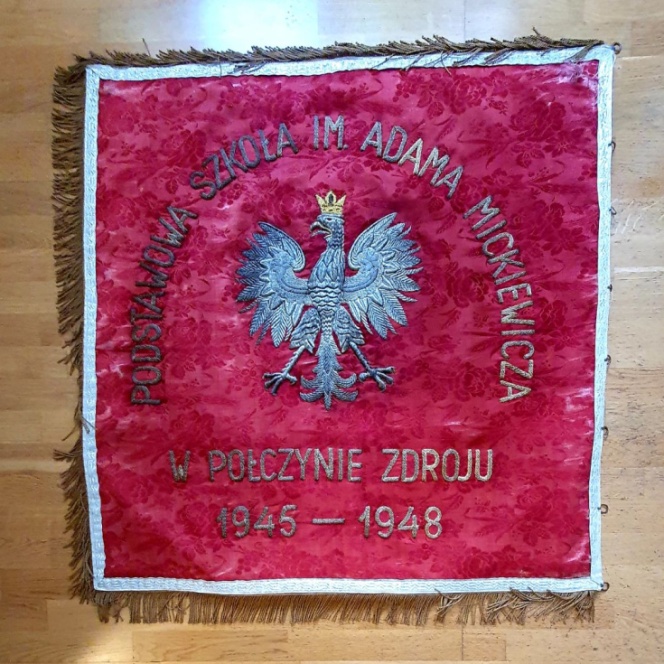 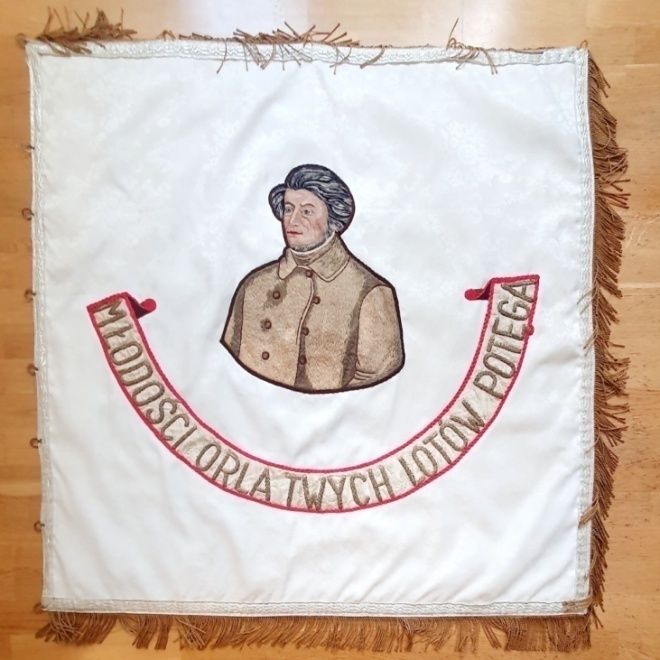 Logo: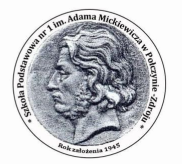 Hymn: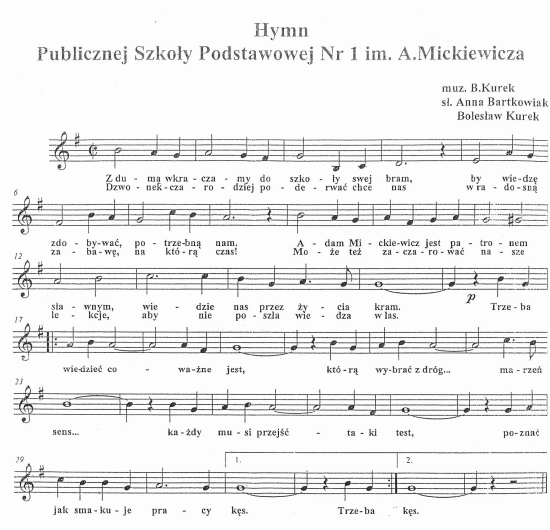 3.  Symbole państwowe:flaga państwowa - eksponuje się ją na zewnątrz budynku z okazji świąt państwowych     i ważnych wydarzeń o charakterze społecznym oraz podczas uroczystości szkolnych, jeśli zachodzi taka potrzeba;godło państwa - jest eksponowane w każdym pomieszczeniu dydaktycznym 
i administracyjnym w widocznym miejscu oraz podczas uroczystości szkolnych, jeśli zachodzi taka potrzeba;hymn państwowy jest stosowany podczas najważniejszych uroczystości szkolnych. Ceremoniał jest ważnym elementem szkolnego programu wychowawczo-profilaktycznego. Nawiązuje do tradycji szkoły. Kształtuje wśród uczniów postawy patriotyczne i uczy szacunku do tradycji państwa polskiego i jego symboli.Ceremoniał szkolny jest stosowany podczas najważniejszych uroczystości szkolnych: obchody świąt narodowych; rozpoczęcie i zakończenie roku szkolnego; pasowanie na ucznia – ślubowanie uczniów klas pierwszych; inne ważne uroczystości szkolne i pozaszkolne.Podczas uroczystości szkolnych stosuje się symbole szkoły: sztandar szkoły i hymn szkoły.Podczas uroczystości szkolnych mogą być stosowane symbole państwowe: flaga Rzeczpospolitej Polskiej, godło Rzeczpospolitej Polskiej, hymn Rzeczpospolitej Polskiej.Ceremoniał szkolny obejmuje: udział pocztu sztandarowego;wyeksponowanie flagi Rzeczpospolitej Polskiej (jeśli występuje);odśpiewanie hymnu Rzeczpospolitej Polskiej (jeśli występuje);odśpiewanie hymnu szkoły; wyeksponowanie godła Rzeczpospolitej Polskiej (jeśli występuje).Szczegółowe warunki stosowania sztandaru:Sztandar szkoły jest dla uczniów symbolem społeczności szkolnej. Uroczystości szkolne z udziałem sztandaru wymagają zachowania powagi;Sztandar jest przechowywany na terenie szkoły.  Za przechowywanie i stan sztandaru odpowiedzialny jest opiekun pocztu sztandarowego;Jeżeli poczet uczestniczy w uroczystościach pogrzebowych sztandar należy udekorować kirem, czyli czarną wstęgą;Niedopuszczalne jest samowolne ozdabianie sztandaru.  Chwyty sztandaru i postawy:- na ramię: chorąży kładzie drzewiec prawą ręką (pomaga lewą) na prawe ramię          i trzyma go pod kątem 45 stopni. Płat sztandaru musi być oddalony od barku przynajmniej na szerokość dłoni;-  zasadnicza (baczność): sztandar pionowo, oparty na trzewiku drzewca przy prawej nodze chorążego, na wysokości czubka buta. Drzewiec podtrzymywany prawą ręką powyżej pasa, łokieć prawej ręki lekko przeciągnięty do ciała. Lewa ręka opuszczona wzdłuż ciała.;- spocznij: sztandar trzymany jak w postawie zasadniczej. Chorąży i asysta w postawie spocznij; - salutuje: wykonuje się z postawy zasadniczej. Chorąży robi zwrot w prawo skos       z równoczesnym wysunięciem lewej nogi w przód. Sztandar trzyma w obu dłoniach (lewa wyżej) pochyla w przód do 45 stopni;- prezentuj: sztandar pochylony, oparty na trzewiku drzewca przy prawej nodze chorążego, na wysokości czubka buta. Prawa noga wysunięta do przodu. Drzewiec podtrzymywany prawą, wyprostowaną ręką. Lewa ręka opuszczona wzdłuż ciała.     Za właściwą celebrację sztandaru odpowiada poczet sztandarowy.Obsadę pocztu sztandarowego stanowią: sztandarowy (chorąży) oraz dwie przyboczne (asystujący).Poczet sztandarowy powinien być wytypowany z uczniów klas siódmych wyróżniających się w nauce, o nienagannej postawie i wzorowym zachowaniu. Dopuszcza się także typowanie uczniów z klas szóstych w uzasadnionych przypadkach.Tworzy się skład podstawowy pocztu sztandarowego oraz skład rezerwowy. Kandydatury składu pocztu sztandarowego są przedstawione przez wychowawców klas oraz opiekuna pocztu po zasięgnięciu opinii samorządu uczniowskiego i Rady Pedagogicznej na czerwcowej radzie pedagogicznej i przez nią zatwierdzone. Decyzją rady pedagogicznej uczniowie mogą być odwołani ze składu pocztu sztandarowego. W takim przypadku dokonuje się wyboru uzupełniającego.Całością spraw związanych z pocztem sztandarowym zajmuje się opiekun pocztu sztandarowego. Jego zadaniem jest dbałość o właściwą celebrację sztandaru i zgodny z ceremoniałem przebieg uroczystości na terenie szkoły i poza nią. Kadencja pocztu sztandarowego trwa 1 rok. Uroczystość przekazania pocztu sztandarowego odbywa się podczas uroczystego zakończenia roku szkolnego klas programowo najwyższych.Członkowie pocztu sztandarowego zawsze ubierają się odświętnie: chorąży: ciemny garnitur, biała koszula z długim rękawem, krawat, (opcjonalnie  ciemne spodnie         i biała koszula z krótkim rękawem); pełne obuwie w ciemnym kolorze; przyboczne: ciemna garsonka, biała bluzka (opcjonalnie – ciemna spódnica i biała bluzka z krótkim rękawem), rajstopy w kolorze cielistym, pełne obuwie w ciemnym kolorze.Członkowie pocztu sztandarowego zakładają biało czerwone szarfy przewieszone przez prawe ramię i spięte u lewego boku. Poczet używa rękawiczek w kolorze białym.Ceremoniał szkolny, komendy stosowane podczas uroczystości - dotyczące pocztu sztandarowego i hymnów:Rozpoczęcie uroczystości (prowadzący): - Baczność! – (należy odczekać, aż nastąpi wyciszenie zebranych osób, w razie potrzeby komendę powtórzyć); - Na prawo patrz! - Sztandar Szkoły wprowadzić. (Poczet sztandarowy: postawa na ramię. Po dotarciu     na miejsce, poczet sztandarowy przyjmuje postawę zasadniczą), (hejnał Połczyna-Zdroju); - Poczet flagowy wciąga flagę państwową na maszt (jeśli uroczystość odbywa się         na boisku szkolnym); - Do hymnu państwowego (jeśli występuje) (poczet sztandarowy: postawa salutuje); - Spocznij! - poczet sztandarowy: postawa spocznij; - Baczność! - poczet sztandarowy: postawa zasadnicza;     Do hymnu szkolnego (jeśli występuje), (poczet sztandarowy: postawa salutuje).   Spocznij! – (poczet sztandarowy: postawa spocznij); - Raport Przewodniczącego Samorządu Uczniowskiego:    Panie Dyrektorze, Przewodniczący(-a) Samorządu Uczniowskiego… (imię i nazwisko ucznia), melduje gotowość Szkoły Podstawowej nr 1 im. Adama Mickiewicza              w Połczynie-Zdroju do uroczystego rozpoczęcia roku szkolnego 20…/20…. Część główna uroczystości. Prowadzący: - Przywitanie; - Oddajmy głos ... Odprowadzenie Sztandaru Szkoły: Baczność! Poczet Sztandarowy Sztandar Szkoły odprowadzić. Spocznij!Zakończenie uroczystości.Zakończenie uroczystości, przewodniczący: - Baczność! Na prawo patrz! Poczet Sztandarowy Sztandar Szkoły odprowadzić (poczet sztandarowy: postawa na ramię);- Spocznij! Przekazanie pocztu sztandarowego. Przekazanie pocztu sztandarowego odbywa się zwyczajowo podczas uroczystego zakończenia roku szkolnego.   Ceremoniał:  - Baczność! - poczet sztandarowy: postawa zasadnicza; - Poczty sztandarowe do przekazania wystąp. Do uroczystego przekazania występują uczniowie ustępującego i nowego pocztu sztandarowego. Poczty stają naprzeciwko siebie (ok.2m) w postawie zasadniczej; - Sztandar przekazać. Przyboczne ustępującego pocztu zdejmują szarfy i zakładają nowym przybocznym. Następnie przyboczne ustępującego pocztu zdejmują szarfę chorążemu, przekazują nowym przybocznym, które zakładają ją nowemu chorążemu. Ustępujący chorąży przekazuje sztandar nowemu chorążemu wypowiadając tekst przekazania:  „Przekazuję wam Sztandar- symbol Szkoły Podstawowej nr 1 im. Adama Mickiewicza   w Połczynie- Zdroju. Opiekujcie się nim i godnie reprezentujcie naszą Szkołę".- Chorąży z Pocztu przyjmującego sztandar wypowiada formułę:„Przyjmujemy Sztandar Szkoły. Będziemy o niego dbać, sumiennie wypełniać swoje obowiązki i godnie reprezentować Szkołę Podstawową nr 1 w Połczynie-Zdroju".- Po przekazaniu. Spocznij! - poczty sztandarowe: postawa spocznij; - Baczność! – (poczet sztandarowy: postawa zasadnicza);- Poczty sztandarowe na miejsce odmaszerować. Nowy poczet ustawia się w miejscu poprzedników. Członkowie starego pocztu zajmują przydzielone im miejsca. Postawa   na ramię, następnie postawa zasadnicza; - Spocznij! - poczet sztandarowy: postawa spocznij. 12. Podczas uroczystości kościelnych sztandar jest wprowadzany i odprowadzany bez podawania komend. Rozdział 2 
Funkcjonowanie Szkoły
§ 5.Cele i zadania SzkołyNauka w szkole jest obowiązkowa.Czas trwania cyklu kształcenia wynosi 8 lat.Obowiązek szkolny dziecka rozpoczyna się z początkiem roku szkolnego w roku kalendarzowym, w którym dziecko kończy 7 lat i trwa do ukończenia szkoły podstawowej, nie dłużej jednak niż do ukończenia 18 roku życia.Na wniosek rodziców (prawnych opiekunów) naukę w szkole podstawowej może rozpocząć dziecko, które w danym roku kalendarzowym kończy 6 lat.Dyrektor szkoły przyjmuje dziecko, o którym mowa w ust.4, jeżeli:korzystało ono z wychowania przedszkolnego w roku szkolnym poprzedzającym rok szkolny, w którym ma rozpocząć naukę w szkole podstawowej alboposiada opinię o możliwości rozpoczęcia nauki w szkole podstawowej, wydaną przez publiczną lub niepubliczną poradnię psychologiczno-pedagogicznąDyrektor szkoły, w obwodzie której dziecko mieszka, na wniosek rodziców, odracza rozpoczęcie spełniania przez dziecko obowiązku szkolnego o jeden rok.Wniosek, o którym mowa w ust.6, składa się w roku kalendarzowym, w którym dziecko kończy 7 lat, nie później niż do 31 sierpnia. Odroczenie dotyczy roku szkolnego,            w którym dziecko ma rozpocząć spełnianie obowiązku szkolnego.Do wniosku o odroczenie rozpoczęcia spełniania przez dziecko obowiązku szkolnego, dołącza się opinię, z której wynika potrzeba odroczenia spełniania przez dziecko obowiązku szkolnego w danym roku szkolnym, wydaną przez publiczną albo niepubliczną poradnię psychologiczno-pedagogiczną.Na wniosek rodziców (prawnych opiekunów) dyrektor szkoły, w której obwodzie mieszka dziecko, może zezwolić na spełnianie obowiązku szkolnego poza szkołą. Dziecko spełniające obowiązek szkolny w tej formie może otrzymać świadectwo ukończenie poszczególnych klas szkoły podstawowej lub ukończenia tej szkoły             na podstawie egzaminów klasyfikacyjnych przeprowadzonych przez szkołę.Uczeń kończy szkołę podstawową, jeżeli:w wyniku klasyfikacji końcowej otrzymał ze wszystkich obowiązkowych zajęć edukacyjnych pozytywne końcowe oceny klasyfikacyjne;przystąpił do egzaminu ósmoklasisty.Szkoła podejmuje działania zmierzające do tworzenia optymalnych warunków jej funkcjonowania w obszarze dydaktyki, wychowania i opieki, a także innej działalności statutowej oraz zapewnienia każdemu uczniowi warunków do rozwoju i podnoszenia jakości swojej pracy.Działania te obejmują:efekty w zakresie kształcenia, wychowania i opieki oraz innej działalności statutowej;organizację procesów edukacyjnych;tworzenie warunków do rozwoju i aktywności uczniów;współpracę z rodzicami i środowiskiem lokalnym;zarządzanie Szkołą.Szkoła realizuje cele i zadania wynikające z przepisów prawa, z Programu wychowawczo-profilaktycznego, Koncepcji pracy i rozwoju - dostosowane do potrzeb rozwojowych uczniów oraz potrzeb środowiska:umożliwia uczniom zdobycie wiedzy o nauce, kulturze, technice, przyrodzie, problemach kraju i świata;kształtuje umiejętność wykorzystywania wiedzy, zainteresowań i uzdolnień w celu dokonania wyboru dalszego kierunku kształcenia;przygotowuje do życia w rodzinie, szkole, środowisku i społeczeństwie;kształtuje tolerancję wobec innych ludzi, ich przekonań i postaw;przygotowuje do aktywnego i twórczego uczestnictwa w kulturze, kształtuje wrażliwość na piękno, dbałość o poprawność języka polskiego;sprawuje opiekę odpowiednio do potrzeb uczniów oraz możliwości Szkoły;kształtuje poczucie odpowiedzialności za stan pomieszczeń szkolnych, poszanowanie własnego warsztatu pracy;podejmuje działania na rzecz środowiska, Szkoły i innych dzieci, integruje nauczycieli, rodziców oraz uczniów.Szkoła nieodpłatnie:wypożycza uczniom podręczniki lub materiały ćwiczeniowe w postaci papierowej lubzapewnia uczniom dostęp do podręczników lub materiałów w postaci elektronicznej lubprzekazuje uczniom materiały ćwiczeniowe bez obowiązku zwrotu lub je udostępnia.Szkoła zapewnia rodzicom dostęp do gromadzonych przez nią informacji w zakresie nauczania, wychowania i opieki, dotyczących dziecka lub ucznia, bez względu na postać i sposób przechowywania tych informacji. W ramach form opieki i pomocy uczniom szkoła zapewnia:zajęcia opiekuńczo-wychowawcze w świetlicy szkolnej;zajęcia biblioteczne;konsultacje z pedagogiem szkolnym;zajęcia logopedyczne;socjoterapię;zajęcia korekcyjno- kompensacyjne;rewalidację;zajęcia dydaktyczno- wyrównawcze;zajęcia rozwijające uzdolnienia i zainteresowania;zajęcia z doradztwa zawodowego;opiekę pielęgniarki w gabinecie profilaktyki zdrowotnej.U celu zapewnienia bezpieczeństwa uczniów, pracowników oraz ochrony mienia w szkole lub terenie wokół szkoły prowadzony jest nadzór w postaci środków technicznych umożliwiających rejestrację obrazu (monitoring).Monitoring nie powinien stanowić środka nadzoru nad jakością wykonywania pracy przez pracowników szkoły.Monitoring nie obejmuje pomieszczeń, w których odbywają się zajęcia dydaktyczne, wychowawcze i opiekuńcze, pomieszczeń, w których uczniom udzielana jest pomoc psychologiczno- pedagogiczna, pomieszczeń przeznaczonych do odpoczynku i rekreacji pracowników, pomieszczeń sanitarnohigienicznych, gabinetu profilaktyki zdrowotnej.Nagrania obrazów zawierających dane osobowe uczniów, pracowników i innych osób, których w wyniku tych nagrań można zidentyfikować szkoła przetwarza wyłącznie do celów, dla których zostały zebrane, i przechowuje przez okresie dłuższy niż 21 dni od dnia nagrania.Po upływie okresu, o którym mowa w ust. 20, uzyskane w wyniku monitoringu nagrania obrazu podlegają zniszczeniu, o ile przepisy odrębne nie stanowią inaczej.§ 6.
Sposób realizacji celów i zadań SzkołyCele i zadania Szkoły realizowane są poprzez:pełną realizację programów nauczania poszczególnych zajęć edukacyjnych, dostosowując treści, metody i organizacje kształcenia do możliwości psychofizycznych uczniów w zakresie obowiązkowych zajęć edukacyjnych;  organizację nauki religii i etyki na życzenie rodziców;zapewnienie możliwości korzystania z pomieszczeń do nauki z niezbędnym wyposażeniem, biblioteki i urządzeń sportowych, pracowni komputerowych                z dostępem do Internetu;organizowanie zajęć pozalekcyjnych, stosownie do potrzeb uczniów;udzielanie uczniom pomocy psychologiczno-pedagogicznej:kierowanie uczniów wymagających szczególnego wsparcia w rozwoju lub pomocy psychologiczno-pedagogicznej - za zgodą rodziców – na badania specjalistyczne;organizowanie zajęć wspomagających rozwój uczniów z trudności w nauce;umożliwienie realizowania indywidualnego programu lub toku nauki uczniom            o szczególnych uzdolnieniach;umożliwienie rozwijania zainteresowań i uzdolnień uczniów poprzez organizację zajęć pozalekcyjnych, organizację konkursów, zawodów sportowych, wycieczek, obozów oraz innych szkolnych i pozaszkolnych imprez. Szkoła organizuje i udziela uczniom pomoc psychologiczno-pedagogiczną, która polega na rozpoznawaniu i zaspokajaniu indywidualnych potrzeb rozwojowych i edukacyjnych ucznia oraz rozpoznawaniu indywidualnych możliwości psychofizycznych    wynikających z:niepełnosprawności;niedostosowania społecznego;zagrożenia niedostosowaniem społecznym;szczególnych uzdolnień;specyficznych trudności w uczeniu się;zaburzeń komunikacji językowej;choroby przewlekłej;sytuacji kryzysowych i traumatycznych;niepowodzeń edukacyjnych;zaniedbań środowiskowych związanych z sytuacja bytową ucznia i jego rodziny, sposobem spędzania czasu wolnego i kontaktami środowiskowymi;trudności adaptacyjnych związanych z różnicami kulturowymi lub ze zmianą środowiska edukacyjnego, w tym związanych z kształceniem za granicą. § 7.Szkoła organizuje i udziela rodzicom uczniów i nauczycielom pomoc psychologiczno-pedagogiczną polegającą na wspieraniu ich w rozwiązywaniu problemów dydaktycznych 
i wychowawczych oraz rozwijaniu ich umiejętności wychowawczych.Pomocy psychologiczno-pedagogicznej w Szkole udzielają uczniom nauczyciele, wychowawcy oddziałów oraz specjaliści wykonujący zadania z zakresu pomocy psychologiczno-pedagogicznej we współpracy z:rodzicami uczniów;poradniami psychologiczno-pedagogicznymi, w tym poradniami specjalistycznymi;placówkami doskonalenia nauczycieli;innymi szkołami, przedszkolami, placówkami;organizacjami pozarządowymi oraz innymi instytucjami działającymi na rzecz rodziny, dzieci i młodzieży. Pomoc psychologiczno– pedagogiczna jest udzielana w trakcie bieżącej pracy z uczniem w formie zajęć rozwijających uzdolnienia, zajęć dydaktyczno-wyrównawczych, zajęć specjalistycznych, warsztatów, porad i konsultacji, oraz rodzicom w formie porad, konsultacji, warsztatów i szkoleń.Udzielanie pomocy psychologiczno– pedagogicznej w Szkole następuje z inicjatywy ucznia, jego rodziców, Dyrektora Szkoły, nauczyciela, wychowawcy oddziału, specjalisty prowadzącego zajęcia z uczniem, pielęgniarki środowiskowej, poradni, pracownika socjalnego, asystenta edukacji romskiej, asystenta rodziny lub kuratora sądowego.Nauczyciel, wychowawcy oraz specjaliści w Szkole prowadzą obserwację pedagogiczną mającą na celu rozpoznanie u uczniów:trudności w uczeniu się, w tym – w przypadku uczniów klas I-III – ryzyka wystąpienia specyficznych trudności w uczeniu się lubszczególnych uzdolnień.Korzystanie z pomocy psychologiczno – pedagogicznej w Szkole jest dobrowolne             i bezpłatne. Pomoc psychologiczno – pedagogiczną organizuje Dyrektor Szkoły, który                        w szczególności:tworzy zespół planujący i koordynujący udzielanie tej pomocy dla ucznia posiadającego orzeczenie o potrzebie kształcenia specjalnego;ustala uczniowi objętemu pomocą psychologiczno –pedagogiczną formy tej pomocy, okres jej udzielania oraz wymiar godzin, w którym poszczególne formy pomocy będą realizowane oraz informuje na piśmie rodziców ucznia o formach i zakresie pomocy;w przypadku ucznia posiadającego orzeczenie o potrzebie kształcenia specjalnego ustalone przez Dyrektora Szkoły formy, okres udzielania pomocy psychologiczno – pedagogicznej oraz wymiar godzin, w którym poszczególne formy pomocy będą realizowane, muszą zostać uwzględnione w indywidualnym programie edukacyjno-terapeutycznym opracowanym dla ucznia na podstawie odrębnych przepisów;w przypadku uczniów posiadających orzeczenie o potrzebie indywidualnego nauczania lub opinię poradni psychologiczno – pedagogicznej (w tym specjalistycznej) uwzględnia się zawarte w nich zalecenia.§ 8.Szkoła realizuje zadania opiekuńcze odpowiednio do wieku uczniów i potrzeb środowiskowych oraz obowiązujących w szkołach przepisów w zakresie bezpieczeństwa  i higieny, w tym w szczególności sprawuje opiekę nad uczniami podczas zajęć obowiązkowych, nadobowiązkowych, pozalekcyjnych oraz podczas pobytu dzieci           w świetlicy szkolnej.W celu zapewnienia uczniom bezpieczeństwa Szkoła podejmuje następujące działania:uczniowie przebywający w Szkole pozostają pod nadzorem wszystkich pracowników Szkoły, których obowiązkiem jest natychmiastowa reakcja na wszelkie przejawy naruszenia bezpieczeństwa ucznia, stosując przyjęte w Szkole ustalenia;niedopuszczalne jest prowadzenie jakichkolwiek zajęć w Szkole bez nadzoru upoważnionej do tego osoby;każdy nauczyciel systematycznie kontroluje miejsce, w którym prowadzi zajęcia, dostrzeżone zagrożenia niezwłocznie zgłasza Dyrektorowi Szkoły;każdy nauczyciel systematycznie kontroluje obecność uczniów na swojej lekcji, reaguje na samowolne opuszczenie klasy lub Szkoły przez ucznia;w salach o zwiększonym ryzyku wystąpienia wypadku każdy prowadzący zajęcia dba
o przestrzeganie zasad BHP, a opiekun sali lekcyjnej opracowuje regulamin pracowni, w którym określa zasady bezpieczeństwa i na początku każdego roku szkolnego zapoznaje z nimi uczniów;w sali gimnastycznej i na boisku nauczyciel prowadzący zajęcia sprawdza stan techniczny urządzeń i sprzętu sportowego przed rozpoczęciem zajęć, wszystkie ćwiczenia powinny być przeprowadzane z zastosowaniem metod i urządzeń zapewniających pełne bezpieczeństwo ćwiczącym, dba o dobrą organizację zajęć         i zdyscyplinowanie uczniów, dostosowuje wymagania i formy zajęć do możliwości fizycznych uczniów, stopień trudności i intensywności ćwiczeń dostosowuje do aktualnej sprawności fizycznej i wydolności ćwiczących, asekuruje uczniów podczas ćwiczeń na przyrządach;każdorazowo zapoznaje się uczniów z zasadami bezpiecznego wykonywania ćwiczeń, a w przypadku gier sportowych z zasadami bezpiecznego w nich udziału;uczestnika zajęć uskarżającego się na dolegliwości zdrowotne zwalania się w danym dniu z wykonywania planowych ćwiczeń, informując o niedyspozycji pielęgniarkę   (w dniach jej pracy) oraz rodziców (prawnych opiekunów) ucznia;nauczyciele wychowawcy świetlicy sprawują opiekę i prowadzą zajęcia zgodnie         z zasadami BHP, pod opieką jednego nauczyciela wychowawcy świetlicy może przebywać nie więcej niż 25 uczniów;wyznaczeni nauczyciele wychowawcy świetlicy sprawują opiekę nad uczniami przebywającymi na stołówce szkolnej w związku z korzystaniem przez nich                 z posiłków, nad uczniami oddziałów klas I-III przebywającymi na stołówce szkolnej opiekę sprawują wychowawcy oddziałów - zgodnie z ustalonym harmonogramem;nauczyciel może podjąć decyzję o zmianie miejsca lub czasu zajęć, odwołaniu ich lub przerwaniu w przypadku ujawnienia zagrożenia stanu bezpieczeństwa uczniów;nauczyciele mają obowiązek zapoznać uczniów z zasadami i metodami pracy zapewniającymi bezpieczeństwo i higienę przy wykonywaniu czynności, które tego wymagają; opiekun pracowni komputerowej zobowiązany jest do aktualizowania oprogramowania zabezpieczającego przed dostępem do treści, które mogą stanowić zagrożenie dla prawidłowego rozwoju psychicznego uczniów; nauczyciele organizatorzy zabawy szkolnej odpowiadają za jej prawidłowy przebieg    i ponoszą odpowiedzialność za zapewnienie bezpieczeństwa podczas jej trwania, do momentu zakończenia i opuszczenia Szkoły przez uczestniczących w niej uczniów;wychowawcy oddziałów klas I-III odpowiadają za bezpieczeństwo uczniów, którzy przebywają na placu zabaw pod ich opieką; wychowawcy klas omawiają lub przypominają zasady bezpieczeństwa w Szkole          i poza nią – w dniu rozpoczęcia roku szkolnego, przed dniami dodatkowo wolnymi od zajęć dydaktyczno- wychowawczych, przerwą świąteczną, feriami zimowymi i letnimi oraz przed każdym wyjściem poza teren Szkoły i wycieczką; szkoła zapewnia uczniom możliwość korzystania z gabinetu profilaktyki zdrowotnej;pielęgniarka środowiskowa w miejscu nauczania i wychowania przejmuje opiekę nad uczniem sygnalizującym złe samopoczucie, odpowiada za stan leków i materiałów opatrunkowych w apteczkach, przeprowadza pogadanki dotyczące zdrowia i higieny oraz przed każdym wyjściem i wycieczką;pracownicy administracji i obsługi są zobowiązani do natychmiastowego reagowania na przejawy zachowań uczniów mogące stanowić zagrożenia dla ich bezpieczeństwa   i zdrowia oraz informować o tym fakcie nauczyciela, wychowawcę oddziału lub Dyrektora szkoły;pracownicy obsługi dbają o bezpieczne i higieniczne warunki nauki i pracy, nadzoruje zamykanie i otwieranie szatni zgodnie z planem zajęć edukacyjnych poszczególnych oddziałów; sprzątaczki po zakończeniu przerw międzylekcyjnych kontrolują korytarze, klatki schodowe toalety, dokonują prac porządkowych, a dostrzeżone usterki lub zniszczenia składają Dyrektorowi Szkoły;konserwator w razie opadów śniegu oczyszcza przejścia ze śniegu lub lodu i posypuje piaskiem, kontroluje stan wyposażenia na placu zabaw i dokonuje ewentualnych napraw.§ 9.Ustala się następujące zasady sprawowania opieki nad uczniami podczas zajęć poza terenem Szkoły oraz w trakcie wycieczek organizowanych przez Szkołę:każdy nauczyciel, który organizuje jednostkę lekcyjną w terenie, wycieczkę, wyjście na imprezę pozaszkolną zgłasza swoje wyjście Dyrektorowi Szkoły oraz przedkłada wypełnioną „kartę wycieczki” lub „kartę wyjścia” w nieprzekraczalnym terminie 3 dni poprzedzających wyjście poza Szkołę, w dniu wyjścia nauczyciel jest zobowiązany do dokonania wpisu w „księdze wyjść służbowych” znajdującej się w sekretariacie Szkoły;zasady opieki nad uczniami w czasie wyjść, wycieczek, imprez pozaszkolnych, imprez turystycznych określają odrębne przepisy;  na udział w lekcji w terenie, wycieczce, imprezie pozaszkolnej oraz imprezie turystycznej każdorazowo wymagana jest zgoda rodziców ucznia; obowiązkiem każdego kierownika imprezy (opiekuna grupy) jest systematyczne sprawdzanie liczebności uczestników przed wyruszeniem z każdego miejsca i po przybyciu do celu;kierownik wycieczki wydaje polecenia uczestnikom, w razie wypadku podejmuje decyzje i ponosi za nie odpowiedzialność; nie wolno organizować żadnych wyjść w teren podczas burzy, śnieżycy, gołoledzi;zapewnienie przez szkołę opieki i bezpieczeństwa uczniom podczas wycieczek i imprez odbywa się w sposób określony w odrębnych przepisach.§ 10.Ustala się następujące zasady pełnienia dyżurów nauczycielskich:nauczyciele pełnią dyżury wg harmonogramu ustalonego na dany rok szkolny;miejscem dyżuru nauczycieli są hole, korytarze, schody, szatnie, sanitariaty; nauczyciele dyżurują na boisku szkolnym wg ustalonego harmonogramu;dyżury pełnione są w czasie poprzedzającym rozpoczęcie zajęć szkolnych, podczas przerw międzylekcyjnych do zakończenia zajęć w Szkole;dyżur jest pełniony aktywnie, niedopuszczalne jest w tym czasie przeprowadzanie rozmów z rodzicami uczniów, nauczycielami dyżurującymi czy innymi osobami oraz wykonywanie czynności, które przeszkadzają w rzetelnym pełnieniu dyżuru;nauczyciele dyżurujący zapobiegają niebezpiecznym zabawom i zachowaniom na korytarzach, schodach i w sanitariatach, nie dopuszczają do samowolnego opuszczania budynku, eliminują wszystkie sytuacje zagrażające zdrowiu i życiu uczniów, wydają zakazy i egzekwują ich wykonywanie przez uczniów;nauczyciel ma obowiązek stawienia się w ustalonym miejscu dyżuru, nie może samowolnie opuścić miejsca dyżuru bez ustalenia zastępstwa i powiadomienia o tym fakcie Dyrektora Szkoły;w razie nieobecności nauczyciela dyżur pełni zastępujący go nauczyciel lub Dyrektor Szkoły wyznacza innego nauczyciela do pełnienia dyżuru;wychowawcy oddziałów klas I-III pełnią dyżury zgodnie z ustalonym harmonogramem, 
a w pozostałym czasie stale sprawują opiekę nad uczniami swojego oddziału;w oddziałach klas I-III w przypadku zmiany nauczyciela uczącego w związku                   z nauczaniem religii, etyki, języka obcego, nauczyciele są zobowiązani do bezpośredniego przekazania opieki nauczycielowi uczącemu. § 11.Ustala się następujący tryb postępowania podczas zaistnienia wypadku uczniowskiego:nauczyciel, będący świadkiem wypadku udziela poszkodowanemu pierwszej pomocy, zawiadamia o wypadku pielęgniarkę (w dniach jej pracy) oraz Dyrektora Szkoły;jeżeli wypadek został spowodowany niesprawnością techniczną pomieszczenia lub urządzeń, miejsce to pozostawia się nienaruszone w celu dokonania oględzin lub szkicu;jeżeli do wypadku doszło w godzinach popołudniowych lub wieczornych, nauczyciel udziela poszkodowanemu pierwszej pomocy, zawiadamia rodziców ucznia oraz Dyrektora Szkoły, w razie konieczności wzywa pogotowie ratunkowe;jeżeli wypadek zdarzył się w czasie wycieczki, wszystkie stosowne decyzje podejmuje kierownik wycieczki, ponosi za nie odpowiedzialność oraz powiadamia o zdarzeniu rodziców ucznia i Dyrektora Szkoły.§ 12.Uczniowi uskarżającemu się na dolegliwości zdrowotne pomocy udziela pielęgniarka szkolna w miejscu wychowania i nauczania (w dni pracy na terenie Szkoły). Pod jej nieobecność pierwszej pomocy, w miarę możliwości, udzielają pracownicy Szkoły. Następnie powiadamia się rodziców, który odbierają dziecko ze Szkoły i przejmują nad nim opiekę.W przypadku niemożności nawiązania kontaktu z rodzicami, wzywa się fachową pomoc medyczną, która przejmuje opiekę nad uczniem. W dalszym ciągu podejmuje się próby nawiązania kontaktu z rodzicami.§ 13.Niedopuszczalne jest prowadzenie jakichkolwiek zajęć w Szkole bez nadzoru osoby       do tego upoważnionej.Jeżeli pomieszczenie lub miejsce, w którym mają być prowadzone zajęcia, sprzęt lub wyposażenie tych miejsc stwarzają zagrożenie dla bezpieczeństwa nie należy dopuścić    do rozpoczęcia zajęć. Jeżeli zagrożenie ujawni się w czasie prowadzenia zajęć,     należy je bezzwłocznie przerwać i opuścić zagrożone miejsce. Miejsca pracy oraz pomieszczenia, do których nie mają wstępu osoby nieuprawnione, odpowiednio się oznacza i zabezpiecza przed swobodnym do nich dostępem.Pomieszczenia Szkoły, a w szczególności pokój nauczycielski, pokój nauczycieli wychowania fizycznego, stołówka, świetlica wyposażone są w środki niezbędne             do udzielania pierwszej pomocy. Nauczyciele i pracownicy są przeszkoleni w zakresie udzielania pierwszej pomocy.W salach lekcyjnych, w pracowniach oraz w sali gimnastycznej znajdują się regulaminy korzystania z tych pomieszczeń, zgodnie z zasadami bezpieczeństwa i higieny pracy.Przy urządzeniach technicznych wywieszone są w widocznych miejscach instrukcje bezpiecznej obsługi, a każdy uczeń powinien być z nimi zapoznany przed rozpoczęciem pracy. Nauczyciele mają obowiązek zapoznać uczniów z zasadami, metodami pracy zapewniającymi bezpieczeństwo i higienę przy wykonywaniu czynności tego wymagających.§ 14.Szkoła organizuje i realizuje działania w zakresie wolontariatu. W ramach działalności uczniowie w szczególności:zapoznawani są z ideą wolontariatu jaką jest zaangażowanie do czynnej, dobrowolnej 
i bezinteresownej pomocy innym;rozwijają postawy życzliwości, zaangażowania, otwartości i wrażliwości na potrzeby innych; udzielają pomocy koleżeńskiej oraz uczestniczą w obszarze życia społecznego             i środowiska naturalnego;są włączani do bezinteresownych działań na rzecz osób oczekujących pomocy, pracy na rzecz Szkoły; wspierają ciekawe inicjatywy młodzieży szkolnej;promują ideę wolontariatu w Szkole.§ 15.Cele wychowawcze Szkoły i sposoby ich realizacji określa Program wychowawczo-profilaktyczny szkoły, uchwalony przez Radę Rodziców w porozumieniu z Radą Pedagogiczną. Szkoła sprawuje opiekę nad uczniami oraz stwarza warunki harmonijnego rozwoju psychofizycznego poprzez aktywne działania profilaktyczne i prozdrowotne, które określa program, o którym mowa w ust.1.§ 16.W miarę posiadanych środków Szkoła organizuje pomoc materialną stałą lub doraźną   dla uczniów znajdujących się w trudnej sytuacji materialnej. § 17.Dyrektor Szkoły powierza każdy oddział szczególnej opiece wychowawczej jednemu       z nauczycieli uczących w tym oddziale, zwanemu dalej wychowawcą:dla zapewnienia ciągłości i skuteczności pracy wychowawczej wskazane jest,          aby wychowawca opiekował się danym oddziałem w ciągu całego etapu edukacyjnego.Zmiana wychowawcy może nastąpić w przypadku:rozwiązania stosunku pracy z nauczycielem;z przyczyn losowych (np. długotrwałe zwolnienie lekarskie, urlop rodzicielski, urlop dla poratowania zdrowia);na pisemny wniosek rodziców wraz z uzasadnieniem złożony Dyrektorowi Szkoły, w szczególnie uzasadnionych przypadkach, wniosek powinien uzyskać akceptację 2/3 rodziców uczniów. Dyrektor po dokładnym zbadaniu sprawy podejmuje decyzję          i informuje o niej pisemnie rodziców w ciągu 14 dni od dnia otrzymania wniosku. Organizacja i formy współdziałania Szkoły z rodzicami w zakresie nauczania, 
wychowania i profilaktyki.§ 18.Szkoła stwarza warunki do współpracy rodziców z nauczycielami i organami Szkoły.Rodzice mają prawo do:znajomości Statutu Szkoły, Programu wychowawczo-profilaktycznego;znajomości przepisów dotyczących oceniania, klasyfikowania i promowania uczniów oraz przeprowadzania sprawdzianu ośmioklasisty;znajomości zadań i zamierzeń dydaktyczno-wychowawczych w danym oddziale          i Szkole;uzyskania informacji na temat swojego dziecka;uzyskania porad w sprawach wychowania i dalszego kształcenia swoich dzieci;aktywnego współudziału w procesie nauczania i wychowania swoich dzieci;wnioskowania o realizację obowiązku szkolnego poza Szkołą;występowania z wnioskiem o przyjęcie w trakcie roku szkolnego dziecka spoza obwodu do oddziału szkolnego;wnioskowanie o indywidualny program lub tok nauki swojego dziecka;wnioskowania o zorganizowanie zajęć specjalistycznych na podstawie orzeczenia       o potrzebie kształcenia specjalnego;występowanie o zwolnienie z wykonywania określonych ćwiczeń fizycznych            na zajęciach wychowania fizycznego lub zwolnienie z realizacji zajęć wychowania fizycznego i zajęć komputerowych na podstawie opinii o ograniczonych możliwościach wykonywania przez dziecko tych ćwiczeń lub opinii o braku możliwości uczestniczenia w tych zajęciach;występowania z wnioskiem o przyjęcie dziecka powracającego z zagranicy,  występowania o zorganizowanie i udzielanie dziecku pomocy psychologiczno-pedagogicznej;otrzymania pisemnej informacji o ustalonych dla dziecka formach i okresie udzielanej pomocy psychologiczno– pedagogicznej oraz o wymiarze godzin, w którym poszczególne formy pomocy będą realizowane;uczestnictwa w spotkaniach zespołu udzielającego pomocy psychologiczno– pedagogicznej ich dziecku;wnioskowania o wyrażenie zgody na udział w spotkaniach zespołu innych osób,        w szczególności lekarza, psychologa, pedagoga, logopedy lub innego specjalisty;uczestniczenia w opracowywaniu i modyfikowaniu programu edukacyjno-terapeutycznego oraz dokonywania wielospecjalistycznej oceny funkcjonowania ucznia;wnioskowania o otrzymanie kopii programu edukacyjno-terapeutycznego;wnioskowania o organizację zajęć dodatkowych;kierowania i wyrażania opinii na temat pracy nauczyciela, z zachowaniem drogi służbowej: wychowawca oddziału, Dyrektor Szkoły, organ sprawujący nadzór pedagogiczny, organ prowadzący;wyrażania swoich opinii dotyczących pracy organów Szkoły;wyrażania opinii na temat pracy Szkoły do organu prowadzącego;zgłoszenia zastrzeżenia do Dyrektora Szkoły, jeśli uznają, że roczna lub końcowa ocena klasyfikacyjna z zajęć edukacyjnych albo roczna lub końcowa ocena klasyfikacyjna zachowania albo ocena ustalona w wyniku egzaminu klasyfikacyjnego lub ocena ustalona w wyniku egzaminu poprawkowego, została ustalona niezgodnie    z przepisami dotyczącymi trybu ustalania tych ocen;przekazania Dyrektorowi Szkoły uznanych przez siebie za istotne danych o stanie zdrowia, stosowanej diecie i rozwoju psychofizycznym dziecka;   wystąpienia do komisji rekrutacyjnej z wnioskiem o sporządzenie uzasadnienia odmowy przyjęcia dziecka do klasy pierwszej, jeżeli Szkoła dysponuje wolnymi miejscami, w terminie określonym w regulaminie;wniesienia odwołania od rozstrzygnięcia komisji rekrutacyjnej do Dyrektora Szkoły;uzyskania od nauczyciela uzasadnienia ustalonej oceny dziecku;wglądu do sprawdzonych i ocenionych pisemnych prac kontrolnych dziecka;wystąpienia z wnioskiem, po zasięgnięciu opinii wychowawcy oddziału,                      o powtarzanie klasy w przypadku dziecka będącego uczniem oddziału klas I-III;uczestnictwa w charakterze obserwatora podczas egzaminu klasyfikacyjnego,             w którym uczestniczy ich dziecko.§ 19.Rodzice i nauczyciele współdziałają ze sobą w sprawach kształcenia i wychowania. Współdziałanie polega na wymianie informacji i wspólnym ustalaniu strategii wychowawczych i dydaktycznych.Szkoła umożliwia rodzicom uczniów następujące formy kontaktów z nauczycielami:kontakt bezpośredni:zebranie ogólnoszkolne;zebrania oddziałowe, które odbywają się wg ustalonego harmonogramu;rozmowy indywidualne w ramach dni otwartych Szkoły;indywidualne konsultacje z inicjatywy rodziców lub nauczyciela;obecność rodzica w charakterze obserwatora na zajęciach szkolnych;zajęcia otwarte;uroczystości szkolne, klasowe, zawody, rajdy, wycieczki;rozmowy telefoniczne;kontakt pośredni w formach:a) zapisy w Zeszycie kontaktów z rodzicami;b) zapisy w zeszycie przedmiotowym;c) zapisy w klasowym zeszycie opinii o uczniu;d) korespondencja listowna, mailowa;e) informacja przekazana przez pedagoga szkolnego, Dyrektora Szkoły;f) zapisy i oceny w e-dzienniku.§ 20.Rodzice dziecka obowiązani są do:dopełnienia czynności związanych ze zgłoszeniem dziecka do Szkoły;zapewnienia systematycznego uczęszczania dziecka na zajęcia szkolne;zapewnienia dziecku warunków umożliwiających przygotowanie się do zajęć szkolnych;informowania w terminie do 30 września każdego roku szkolnego Dyrektora Szkoły, w obwodzie której dziecko mieszka o realizacji obowiązku szkolnego za granicą lub przy przedstawicielstwie dyplomatycznym innego państwa w Polsce;współpracy ze Szkołą w zakresie realizacji Programu wychowawczo-profilaktycznego;uczestnictwa w ogólnych i oddziałowych zebraniach rodziców oraz w indywidualnych sprawach ich dzieci na prośbę lub pisemne zawiadomienie nauczycieli, wychowawcy, oddziału, pedagoga szkolnego, Dyrektora Szkoły;systematycznej kontroli postępów edukacyjnych dziecka i wywiązywania się               z obowiązków szkolnych;bieżącej kontroli zapisów w Zeszycie kontaktów z rodzicami, e-dzienniku                      i potwierdzania ich podpisem;wpisywania do Zeszytu kontaktów z rodzicami, e-dzienniku wniosku                             o usprawiedliwienie nieobecności dziecka w Szkole.Rozdział 3
Organy Szkoły i ich kompetencje§21.Organami Szkoły są:Dyrektor;Rada Pedagogiczna;Rada Rodziców;Samorząd Uczniowski.Każdy z organów wymienionych w ust.1 pkt 2-4 działa według odrębnych regulaminów, uchwalonych przez te organy. Regulaminy te nie mogą być sprzeczne ze Statutem Szkoły.§ 22.Dyrektor Szkoły:kieruje bieżącą działalnością Szkoły i reprezentuje ją na zewnątrz;sprawuje wewnętrzny nadzór pedagogiczny;jest przewodniczącym Rady Pedagogicznej;wykonuje zadania administracji publicznej w zakresie określonym ustawą.Dyrektor jest bezpośrednim przełożonym wszystkich pracowników zatrudnionych           w Szkole.Szczegółowy zakres kompetencji, zadań i obowiązków Dyrektora Szkoły określa organ prowadzący.§ 23.Dyrektor Szkoły kieruje działalnością dydaktyczną, wychowawczą i opiekuńczą,                    a w szczególności:kształtuje twórczą atmosferę pracy, stwarza warunki sprzyjające podnoszeniu jej jakości;przewodniczy Radzie Pedagogicznej, przygotowuje i prowadzi jej zebrania oraz jest odpowiedzialny za zawiadomienie wszystkich jej członków o terminie i porządku zebrania zgodnie z Regulaminem Rady Pedagogicznej;realizuje uchwały Rady Pedagogicznej podjęte w ramach jej kompetencji stanowiących;powołuje Komisję Rekrutacyjną;sprawuje nadzór pedagogiczny zgodnie z odrębnymi przepisami;przedkłada Radzie Pedagogicznej, nie rzadziej niż dwa razy w ciągu roku, ogólne wnioski wynikające z nadzoru pedagogicznego oraz informacje o działalności szkoły, a do 31 sierpnia każdego roku szkolnego wyniki i wnioski ze sprawowanego nadzoru pedagogicznego;dba o autorytet członków Rady Pedagogicznej, ochronę praw i godności nauczyciela;podaje do publicznej wiadomości szkolny zestaw podręczników, który będzie obowiązywał od początku następnego roku szkolnego;współpracuje z Radą Pedagogiczną, Radą Rodziców i Samorządem Uczniowskim;stwarza warunki do działania w Szkole wolontariuszy, stowarzyszeń i organizacji, których celem statutowym jest działalność wychowawcza i opiekuńcza lub rozszerzanie                 i wzbogacanie form działalności wychowawczo - opiekuńczej w Szkole;udziela na wniosek rodziców, po spełnieniu ustawowych wymogów, zezwoleń                 na spełnianie obowiązku szkolnego poza Szkołą;organizuje pomoc psychologiczno-pedagogiczną w formach i na zasadach określonych 
w Rozdziale 3 niniejszego Statutu;dopuszcza do użytku szkolnego programy nauczania;wstrzymuje wykonanie uchwał Rady Pedagogicznej niezgodnych z prawem i zawiadamia o tym organ prowadzący i organ sprawujący nadzór pedagogiczny;powołuje spośród nauczycieli i specjalistów zatrudnionych w Szkole zespoły przedmiotowe i problemowo-zadaniowe;zwalnia uczniów z niektórych obowiązkowych zajęć edukacyjnych na zasadach określonych w odrębnych przepisach;udziela zezwoleń na indywidualny tok lub program nauki zgodnie z odrębnymi przepisami;inspiruje nauczycieli do innowacji pedagogicznych, wychowawczych i organizacyjnych;stwarza warunki umożliwiające podtrzymywanie tożsamości narodowej, etnicznej              i religijnej uczniom;opracowuje plan doskonalenia nauczycieli, w tym tematykę szkoleń i narad;wyznacza terminy egzaminów poprawkowych do dnia zakończenia rocznych zajęć dydaktyczno- wychowawczych i podaje do wiadomości uczniów i ich rodziców;powołuje komisje do przeprowadzania egzaminów poprawkowych, klasyfikacyjnych 
i sprawdzających na zasadach określonych w niniejszym Statucie;ustala zajęcia, które ze względu na indywidualne potrzeby edukacyjne uczniów niepełnosprawnych, niedostosowanych społecznie oraz zagrożonych niedostosowaniem społecznym prowadzą zatrudnieni nauczyciele posiadający kwalifikacje w zakresie pedagogiki specjalnej; współdziała ze szkołami wyższymi oraz zakładami kształcenia nauczycieli w sprawie organizacji praktyk studenckich.§ 24.Dyrektor Szkoły organizuje jej działalność, a w szczególności:opracowuje arkusz organizacyjny na kolejny rok szkolny;przydziela nauczycielom stałe prace i zajęcia w ramach umowy o pracę;określa i ustala sposoby dokumentowania pracy dydaktyczno-wychowawczej;zapewnia odpowiednie warunki do jak najpełniejszej realizacji zadań Szkoły,              a w szczególności należytego stanu higieniczno-sanitarnego, bezpiecznych warunków pobytu uczniów w budynku szkolnym i boisku szkolnym;dba o właściwe wyposażenie Szkoły w sprzęt i pomoce dydaktyczne;egzekwuje przestrzeganie przez pracowników Szkoły ustalonego porządku oraz dbałości o estetykę i czystość;dokonuje co najmniej raz w ciągu roku przeglądu technicznego budynku i stanu technicznego urządzeń na boisku szkolnym; odpowiada za prowadzenie, przechowywanie i archiwizację dokumentacji Szkoły zgodnie z odrębnymi przepisami.§ 25.Dyrektor Szkoły prowadzi sprawy kadrowe i socjalne pracowników, a w szczególności:nawiązuje i rozwiązuje stosunek pracy z nauczycielami i innymi pracownikami Szkoły;dokonuje oceny pracy nauczycieli;dokonuje oceny dorobku zawodowego za okres stażu nauczyciela ubiegającego się           o wyższy stopień awansu zawodowego;przyznaje nagrody Dyrektora oraz wymierza kary porządkowe nauczycielom, pracownikom administracji i obsługi Szkoły;występuje z wnioskami o odznaczenia, nagrody i inne wyróżnienia dla nauczycieli            i pracowników;udziela urlopów pracownikom zgodnie z odrębnymi przepisami;prowadzi akta osobowe nauczycieli i pracowników nie będących nauczycielami;wydaje świadectwa pracy i opinie wymagane prawem;wydaje decyzje o nadaniu stopnia nauczyciela kontraktowego;przyznaje dodatek motywacyjny nauczycielom zgodnie z zasadami opracowanymi przez organ prowadzący;dysponuje środkami Zakładowego Funduszu Świadczeń Socjalnych;określa zakresy obowiązków, uprawnień i odpowiedzialności na stanowiskach pracy;współdziała ze związkami zawodowymi w zakresie uprawnień związków do opiniowania i zatwierdzania;wykonuje inne zadania wynikające z przepisów prawa.§ 26.Dyrektor sprawuje opiekę nad uczniami:tworzy warunki do samorządności, współpracuje z Samorządem Uczniowskim;egzekwuje przestrzeganie przez uczniów i nauczycieli postanowień Statutu;sprawuje opiekę nad uczniami oraz stwarza warunki do harmonijnego rozwoju psychofizycznego poprzez aktywne działania prozdrowotne i organizację opieki medycznej w Szkole.§ 27.Dyrektor prowadzi zajęcia dydaktyczne, wychowawcze lub opiekuńcze w wymiarze dla niego ustalonym przez organ prowadzący. Dyrektor współpracuje z organem prowadzącym i sprawującym nadzór pedagogiczny      w zakresie określonym ustawą oraz organ prowadzący.§ 28.Rada Pedagogiczna jest kolegialnym organem Szkoły.W skład Rady Pedagogicznej wchodzą wszyscy nauczyciele zatrudnieni w Szkole.W zebraniach Rady Pedagogicznej mogą brać udział z głosem doradczym osoby zapraszane przez jej przewodniczącego, za zgodą lub na wniosek Rady Pedagogicznej,     w tym przedstawiciele stowarzyszeń i innych organizacji, których celem statutowym jest działalność opiekuńczo –wychowawcza.§ 29.Rada Pedagogiczna w ramach kompetencji stanowiących:uchwala regulamin swojej działalności;podejmuje uchwały w sprawie klasyfikacji i promocji uczniów;zatwierdza plan pracy szkoły na każdy rok szkolny;podejmuje uchwały w sprawie innowacji i eksperymentu pedagogicznego;podejmuje uchwały w sprawie skreślenia ucznia z listy uczniów;ustala organizację doskonalenia zawodowego nauczycieli;ustala sposób wykorzystania wyników nadzoru pedagogicznego, w tym sprawowanego nad Szkołą przez organ sprawujący nadzór pedagogiczny;uchwala zmiany Statutu Szkoły.§ 30.Rada Pedagogiczna w ramach kompetencji opiniodawczych:opiniuje programy z zakresu kształcenia ogólnego przed dopuszczeniem do użytku szkolnego;opiniuje propozycje Dyrektora w sprawach przydziału nauczycielom stałych prac            w ramach wynagrodzenia zasadniczego oraz w ramach godzin ponadwymiarowych;opiniuje wnioski Dyrektora o przyznanie nauczycielom odznaczeń, nagród i innych wyróżnień;opiniuje podjęcie działalności stowarzyszeń, wolontariuszy oraz innych organizacji, których celem statutowym jest działalność dydaktyczna, wychowawcza i opiekuńcza;opiniuje tygodniowy rozkład zajęć edukacyjnych;§ 31.Rada Pedagogiczna ponadto:przygotowuje projekt zmiany Statutu i upoważnia Dyrektora do opracowania i ogłoszenia ujednoliconego tekstu Statutu;uczestniczy w rozwiązywaniu spraw wewnętrznych Szkoły;ocenia, z własnej inicjatywy sytuację oraz stan Szkoły i występuje z wnioskami do organu prowadzącego;uczestniczy w tworzeniu planu doskonalenia nauczycieli;wybiera delegatów do Rady Szkoły, przypadku, gdy taka będzie tworzona;wybiera przedstawiciela do zespołu rozpatrującego odwołanie nauczyciela od oceny pracy;zgłasza i opiniuje kandydatów na członków Komisji Dyscyplinarnej dla Nauczycieli.§ 32.Zebrania Rady Pedagogicznej są organizowane przed rozpoczęciem roku szkolnego, 
po zakończeniu pierwszego okresu, po zakończeniu rocznych zajęć lub w miarę potrzeb. Zebrania mogą być organizowane na wniosek organu prowadzącego, organu nadzorującego, Rady Rodziców lub co najmniej 1/3 jej członków.Rada Pedagogiczna podejmuje swoje decyzje w formie uchwał. Uchwały                         są podejmowane zwykłą większością głosów w obecności co najmniej połowy                jej członków.Dyrektor wstrzymuje wykonanie uchwał niezgodnych z przepisami prawa, zgodnie           z trybem określonym w ustawie. Zebrania Rady Pedagogicznej są protokołowane. Nauczyciele są zobowiązani                 do nieujawniania spraw poruszanych na zebraniach Rady Pedagogicznej, które mogą naruszać dobro osobiste uczniów lub ich rodziców, a także nauczycieli i innych pracowników Szkoły.Protokoły zebrań Rady Pedagogicznej sporządzane są w formie pisemnej. Sposób dokumentowania działalności określa Regulamin Rady Pedagogicznej.W celu sporządzenia protokołu zebrania Rady Pedagogicznej mogą być nagrywane dyktafonem lub za pośrednictwem MSTeams.Nagrania Rad Pedagogicznych odbywających się zdalne, za pośrednictwem MS Teams, są kasowane przez administratora MS Office. Nagrania Rad Pedagogicznych odbywających się stacjonarnie, są kasowane przez Dyrektora Szkoły. Nagrania Rad Pedagogicznych przechowywane są do trzech miesięcy po nagraniu.Nagrania obrazów zawierających dane osobowe uczniów, pracowników i innych osób, których w wyniku tych nagrań można zidentyfikować szkoła przetwarza wyłącznie do celów, dla których zostały zebrane, i przechowuje przez okresie dłuższy niż 3 miesiące od dnia nagrania.Po upływie okresu, o którym mowa w ust. 7, uzyskane w wyniku monitoringu nagrania obrazu podlegają zniszczeniu, o ile przepisy odrębne nie stanowią inaczej.§ 33.W Szkole działa Rada Rodziców.Rada Rodziców jest kolegialnym organem Szkoły.Rada Rodziców reprezentuje ogół rodziców przed innymi organami Szkoły.W skład Rady Rodziców wchodzi jeden przedstawiciel każdego oddziału szkolnego.Wybory reprezentantów rodziców każdego oddziału, przeprowadza się na pierwszym zebraniu rodziców w każdym roku szkolnym, w głosowaniu tajnym.W wyborach, o których mowa w ust. 5 jednego ucznia reprezentuje jeden rodzic.Rada Rodziców uchwala regulamin swojej działalności, w którym określa szczegółowo:wewnętrzną strukturę i tryb pracy Rady Rodziców;szczegółowy tryb wyborów do Rady Rodziców;zasady wydatkowania funduszy Rady Rodziców.Regulamin Rady Rodziców nie może być sprzeczny z postanowieniami niniejszego Statutu.Rada Rodziców może gromadzić fundusze z dobrowolnych składek rodziców oraz innych źródeł. Zasady wydatkowania funduszy określa Regulamin Rady Rodziców.§ 34.Rada Rodziców w ramach kompetencji stanowiących:uchwala regulamin swojej działalności;ustala program wychowawczo-profilaktyczny Szkoły po zasięgnięciu opinii Rady Pedagogicznej.Program, o którym mowa w ust. 1 pkt 2, Rada Rodziców uchwala w terminie 30 dni        od rozpoczęcia roku szkolnego, po wcześniejszym uzyskaniu opinii Rady Pedagogicznej.§ 35.Rada Rodziców opiniuje:podjęcie działalności przez organizacje i stowarzyszenia;pracę nauczyciela do ustalenia oceny dorobku zawodowego nauczyciela za okres stażu.Rada Rodziców przedstawia swoją opinię na piśmie w terminie 14 dni od dnia otrzymania zawiadomienia o dokonywanej ocenie dorobku zawodowego. Nieprzedstawienie opinii nie wstrzymuje postępowania;program i harmonogram poprawy efektywności wychowania i kształcenia,                 w przypadku, gdy Szkoła otrzymała polecenie opracowania takiego programu;Rada Rodziców może:wnioskować do Dyrektora o dokonanie oceny nauczyciela, z wyjątkiem nauczyciela stażysty;występować do Dyrektora, innych organów Szkoły, organu sprawującego nadzór pedagogiczny lub organu prowadzącego w wnioskami i opiniami we wszystkich sprawach szkolnych;delegować swojego przedstawiciela do zespołu oceniającego, powołanego przez organ nadzorujący do rozpatrzenia odwołania nauczyciela od oceny pracy.§ 36.Samorząd Uczniowski tworzą wszyscy uczniowie Szkoły. Każdy uczeń jest członkiem Samorządu Uczniowskiego, a uczniowie poszczególnych klas członkami samorządów klasowych.Samorząd Uczniowski pracuje w oparciu o Regulamin Samorządu Uczniowskiego, który określa w szczególności wewnętrzną strukturę organów Samorządu, szczegółowe zasady wybierania przedstawicieli uczniów do organów Samorządu, tryb podejmowania uchwał.Zebrania Samorządu Uczniowskiego są protokołowane.Do zadań Samorządu Uczniowskiego należy w szczególności:pobudzanie uczniów do jak najlepszego spełniania obowiązków szkolnych;współdziałanie z Dyrektorem w zapewnieniu uczniom należytych warunków do nauki;współdziałanie w rozwijaniu, zainteresowań naukowych, kulturalnych, turystyczno- krajoznawczych, organizowaniu wypoczynku i rozrywki;dbanie o sprzęt i urządzenia szkolne, organizowanie uczniów do wykonywania niezbędnych prac na rzecz klasy i Szkoły;organizowanie pomocy koleżeńskiej uczniom napotykającym trudności w szkole,         w środowisku rówieśniczym i rodzinnym;zgłaszanie uczniów do wyróżnień i nagród, a także kar;rozwiązywanie konfliktów koleżeńskich.W ramach kompetencji stanowiącej do Samorządu Uczniowskiego należy uchwalanie regulaminu swojej działalności, o którym mowa w ust.2.Do kompetencji opiniujących Samorządu Uczniowskiego należy:możliwość przedstawiania Dyrektorowi i innym organom Szkoły wniosków i opinii we wszystkich sprawach, w szczególności dotyczących realizacji podstawowych praw uczniów;wyrażanie opinii w sprawie:wniosku Dyrektora o wprowadzenie obowiązkowego noszenia przez uczniów       na terenie Szkoły jednolitego stroju;wzoru jednolitego stroju;programu wychowawczo- profilaktycznego Szkoły;ustalenia dodatkowych dni wolnych od zajęć dydaktyczno-wychowawczych;oceny pracy nauczyciela - na wniosek Dyrektora.Samorząd Uczniowski ma prawo wyboru nauczyciela opiekuna.Działalność Samorządu Uczniowskiego musi być zgodna ze Statutem Szkoły oraz regulaminami wewnętrznymi obowiązującymi w Szkole.
§ 37.Wszystkie organy Szkoły współpracują w duchu porozumienia i wzajemnego szacunku, umożliwiając swobodne działanie i podejmowanie decyzji przez każdy organ w granicach swoich kompetencji.Każdy organ Szkoły planuje swoją działalność na rok szkolny. Plany działań powinny być uchwalone do końca września. Kopie dokumentów przekazywane są Dyrektorowi w celu ich powielenia i przekazania każdemu organowi Szkoły.Każdy organ po analizie planów działania pozostałych organów, może włączyć się         do realizacji konkretnych zadań, proponując swoją opinię lub stanowisko w danej sprawie, nie naruszając kompetencji organu uprawnionego.Organy Szkoły mogą zapraszać na swoje zebrania przedstawicieli innych organów w celu wymiany poglądów i informacji.Uchwały organów Szkoły prawomocnie podjęte w ramach ich kompetencji stanowiących, oprócz uchwał personalnych, podaje się do ogólnej wiadomości w formie pisemnych tekstów uchwał umieszczanych na tablicy ogłoszeń.Rodzice i uczniowie przedstawiają swoje wnioski i opinie Dyrektorowi poprzez swoją reprezentację, tj. Radę Rodziców i Samorząd Uczniowski w formie pisemnej, a Radzie Pedagogicznej w formie ustnej na jej zebraniu.Wnioski i opinie rozpatrywane są zgodnie z procedurą rozpatrywania skarg i wniosków.Rodzice i nauczyciele współdziałają ze sobą w sprawach wychowania, opieki                    i kształcenia dzieci według zasad określonych w Statucie Szkoły.Wszelkie sprawy sporne rozwiązywane są wewnątrz Szkoły, z zachowaniem zasad określonych w § 38. niniejszego Statutu.Bieżącą wymianę informacji o podejmowanych i planowanych działaniach lub decyzjach poszczególnych organów Szkoły organizuje Dyrektor.
§ 38.Organy Szkoły mają prawo do działania i podejmowania decyzji w granicach swoich kompetencji.Organy Szkoły są zobowiązane do współdziałania w zakresie planowania i realizacji statutowych celów i zadań Szkoły. Współdziałanie organów Szkoły obywa się według następujących zasad:pozytywnej motywacji; partnerstwa;wielostronnego przepływu informacji;aktywnej i systematycznej współpracy;rozwiązywania sporów w drodze mediacji.Koordynatorem współdziałania organów jest Dyrektor Szkoły. Współdziałanie organów Szkoły obejmuje w szczególności:zapewnienie możliwości wykonywania kompetencji określonych w przepisach prawa oraz w Statucie Szkoły poprzez:udzielanie pomocy organizacyjnej i obsługi administracyjnej;organizację zebrań przedstawicieli organów Szkoły;możliwość występowania z wnioskami i opiniami dotyczącymi wszystkich spraw Szkoły;rozpatrywanie wniosków i opinii na zebraniach organów;opiniowanie lub uzgadnianie podejmowanych działań w przypadkach określonych przepisami prawa, niniejszym Statutem i regulaminami poszczególnych organów;bieżącą wymianę informacji pomiędzy organami Szkoły o planowanych                       i podejmowanych działaniach lub podjętych decyzjach. Formy, sposoby i terminy komunikowania się organów Szkoły ustala Dyrektor Szkoły.§ 39.W przypadku sporu pomiędzy Radą Pedagogiczną, a Radą Rodziców:prowadzenie mediacji w sprawie spornej i podejmowanie ostatecznych decyzji należy do Dyrektora;   przed rozstrzygnięciem sporu Dyrektor jest zobowiązany zapoznać się                        ze stanowiskiem każdej ze stron, zachowując bezstronność w ocenie tych stanowisk;Dyrektor podejmuje działanie na pisemny wniosek któregoś z organów – strony sporu;o swoim rozstrzygnięciu wraz z uzasadnieniem Dyrektor informuje na piśmie zainteresowanych w ciągu 14 dni od dnia złożenia informacji o sporze.W przypadku sporu między organami szkoły, w którym stroną jest Dyrektor, powoływany jest zespół mediacyjny. W skład zespołu mediacyjnego wchodzi po jednym przedstawicielu organów Szkoły, z tym, że Dyrektor wyznacza swojego przedstawiciela do pracy w zespole.Zespół mediacyjny w pierwszej kolejności przeprowadza postępowanie mediacyjne, 
a w przypadku niemożności rozwiązania sporu, podejmuje decyzję w drodze głosowania.Strony sporu są zobowiązane przyjąć rozstrzygnięcie zespołu mediacyjnego jako rozwiązanie ostateczne.Każdej ze stron przysługuje wniesienie zażalenia do organu prowadzącego.Rozdział 4
Organizacja pracy Szkoły § 40.Szczegółową organizację nauczania, wychowania i opieki w danym roku szkolnym określa arkusz organizacyjny Szkoły.Arkusz organizacyjny Szkoły zatwierdza organ prowadzący, po uprzednim wyrażeniu opinii przez organ sprawujący nadzór pedagogiczny nad Szkołą.Terminy rozpoczynania i kończenia zajęć dydaktyczno-wychowawczych, przerw świątecznych oraz ferii zimowych i letnich określają odrębne przepisy. Dyrektor Szkoły przed rozpoczęciem zajęć dydaktyczno-wychowawczych zapoznaje Radę Pedagogiczną na jej zebraniu ze szczegółowym kalendarzem organizacji roku szkolnego. Może także ustalić w danym roku szkolnym dodatkowe dni wolne od zajęć dydaktyczno- wychowawczych w wymiarze do 8 dni, przy akceptacji Rady Pedagogicznej, Rady Rodziców i Samorządu Uczniowskiego.W dodatkowych dniach wolnych od zajęć dydaktyczno-wychowawczych Szkoła organizuje zajęcia wychowawczo - opiekuńcze. Szkoła informuje rodziców o możliwości udziału uczniów w zajęciach wychowawczo – opiekuńczych organizowanych w tych dniach.W szczególnie uzasadnionych przypadkach, niezależnie od dodatkowych dni wolnych     od zajęć dydaktyczno-wychowawczych Dyrektor Szkoły po zasięgnięciu opinii Rady Pedagogicznej, Rady Rodziców i Samorządu Uczniowskiego, może za zgodą organu prowadzącego ustalić inne dodatkowe dni wolne, pod warunkiem zrealizowania zajęć przypadających w te dni w wyznaczone soboty.§ 41.Organizację stałych, obowiązkowych i nadobowiązkowych zajęć dydaktycznych               i wychowawczych określa tygodniowy rozkład zajęć opracowany przez Dyrektora Szkoły na podstawie zatwierdzonego arkusza organizacyjnego Szkoły na dany rok szkolny,           z uwzględnieniem zasad ochrony zdrowia i higieny pracy ucznia i nauczyciela.Okresem przeznaczonym na realizację programu nauczania jednej klasy jest rok szkolny, który dzieli się na dwa półrocza zakończone klasyfikacją uczniów. Pierwsze półrocze trwa w okresie od rozpoczęcia roku szkolnego do piątku poprzedzającego dzień zebrania rady pedagogicznej zatwierdzającej wyniki klasyfikacji śródrocznej, drugie półrocze trwa do najbliższego piątku po 20 czerwca.§ 42.Edukacja szkolna przebiega w następujących etapach:I etap: oddziały klas I-III – edukacja wczesnoszkolna:II etap: oddziały klas IV – VIII. § 43.Podstawową formą pracy Szkoły są zajęcia dydaktyczno-wychowawcze prowadzone        w systemie klasowo-lekcyjnym. Godzina lekcyjna trwa 45 minut. W uzasadnionych przypadkach Dyrektor Szkoły podejmuje decyzję o prowadzeniu zajęć w innym wymiarze.Tygodniowy rozkład zajęć klas I-III określa ogólny przydział czasu na poszczególne zajęcia, szczegółowy rozkład dzienny ustala nauczyciel.§ 44.Podstawową jednostką organizacyjną Szkoły jest oddział złożony z uczniów, którzy         w roku szkolnym uczą się wszystkich obowiązkowych zajęć edukacyjnych, określonych planem nauczania i programami wpisanymi do Szkolnego Zestawu Programów dla danego etapu edukacyjnego, dopuszczonych do użytku szkolnego przez Dyrektora Szkoły.Zajęcia edukacyjne w klasach I-III są prowadzone w oddziałach liczących nie więcej      niż 25 uczniów.W przypadku przyjęcia z urzędu, w okresie od rozpoczęcia do zakończenia rocznych zajęć dydaktycznych, do oddziału klasy I, II lub III ucznia zamieszkałego w obwodzie Szkoły, Dyrektor Szkoły po poinformowaniu rady oddziałowej, dzieli dany oddział, jeżeli liczba uczniów jest zwiększona ponad liczbę określoną w ust.2, z zastrzeżeniem ust.4 i 5.Dyrektor Szkoły może odstąpić od podziału oddziału, zwiększając liczbę uczniów ponad liczbę 25 (nie więcej niż dwóch uczniów) na wniosek rady oddziałowej, oraz po uzyskaniu zgody organu prowadzącego.Jeżeli przyjęcie ucznia w trakcie roku szkolnego wymaga przeprowadzenia zmian organizacyjnych pracy Szkoły, powodujących skutki finansowe, Dyrektor Szkoły może przyjąć ucznia po uzyskaniu zgody organu prowadzącego.Oddział, w którym zwiększono liczbę uczniów zgodnie z ust. 3 i 4 może funkcjonować   ze zwiększoną liczbą uczniów w ciągu całego etapu edukacyjnego.Liczba uczniów w oddziale klas IV – VIII nie może przekraczać 30.§ 45.W oddziałach klas IV – VIII dokonuje się podziału na grupy z zachowaniem zasad wynikających z odrębnych przepisów.W szczególnie uzasadnionych przypadkach podział na grupy może być dokonany           za zgodą organu prowadzącego.Liczba uczniów na zajęciach pozalekcyjnych zależy od charakteru prowadzonych zajęć      i wymaga akceptacji Dyrektora Szkoły.Obowiązkowe zajęcia wychowania fizycznego dla uczniów oddziałów klas IV –VIII       są realizowane w formie:zajęć klasowo-lekcyjnych;zajęć do wyboru przez uczniów spośród następujących: zajęć sportowych, zajęć sprawnościowo – zdrowotnych, zajęć tanecznych, aktywnej turystyki.Dopuszcza się możliwość łączenia, w okresie nie dłuższym niż 4 tygodnie, godzin zajęć do wyboru przez uczniów, z zachowaniem liczby godzin przeznaczonych na te zajęcia.Dyrektor Szkoły przygotowuje propozycję zajęć do wyboru przez uczniów                        z uwzględnieniem:potrzeb zdrowotnych uczniów, ich zainteresowań oraz osiągnięć w danej dziedzinie sportu lub aktywności fizycznej;uwarunkowań lokalnych;miejsca zamieszkania uczniów;tradycji sportowych środowiska i Szkoły;możliwości kadrowych. Propozycję zajęć do wyboru przez uczniów Dyrektor Szkoły w uzgodnieniu z organem prowadzącym, Radą Pedagogiczną i Radą Rodziców, przedstawia do wyboru uczniom.Uczniowie dokonują wyboru zajęć za zgodą rodziców.§ 45a.Dyrektor szkoły, na wniosek rodziców ucznia, a w przypadku uczniów pełnoletnich – tych uczniów, i w porozumieniu z organem prowadzącym, umożliwia uczniowi, który posiada orzeczenie o potrzebie indywidualnego nauczania, realizację zajęć indywidualnego nauczania z wykorzystaniem metod i technik kształcenia na odległość, 
w indywidualnym kontakcie z nauczycielem lub nauczycielami, uwzględniając zalecenia zawarte w orzeczeniu o potrzebie indywidualnego nauczania.§ 46.Organizacja oddziałów integracyjnych.Na wniosek rodziców szkoła organizuje oddziały integracyjne dla dzieci niepełnosprawnych: niesłyszących, słabosłyszących, niewidomych, słabowidzących,           z niepełnosprawnością ruchową, w tym z afazją, z upośledzeniem umysłowym,                  z autyzmem, w tym z zespołem Aspergera i z niepełnosprawnościami sprzężonymi,          po uprzednim otrzymaniu z poradni psychologiczno- pedagogicznej orzeczenia o potrzebie kształcenia specjalnego w warunkach klasy integracyjnej. Klasa integracyjna liczy od 15 do 20 uczniów, w tym od 1 do 5 uczniów niepełnosprawnych. Klasa jest objęta opieką dwóch nauczycieli: wiodącego                        i wspomagającego. Nauczyciel wspomagający jest specjalistą wspierającym w toku edukacji dzieci niepełnosprawne. Kształcenie uczniów niepełnosprawnych organizuje się na każdym etapie edukacyjnym,   w integracji z uczniami pełnosprawnymi.Szkoła zapewnia:realizację zaleceń zawartych w orzeczeniu o potrzebie kształcenia specjalnego, odpowiednie, ze względu na indywidualne potrzeby rozwojowe i edukacyjne oraz możliwości psychofizyczne uczniów, warunki do nauki, sprzęt specjalistyczny i środki dydaktyczne, zajęcia specjalistyczne, o których mowa w przepisach w sprawie zasad udzielania          i organizacji pomocy psychologiczno-pedagogicznej, inne zajęcia odpowiednie ze względu na indywidualne potrzeby rozwojowe                    i edukacyjne uczniów oraz możliwości psychofizyczne uczniów, w szczególności zajęcia rewalidacyjne, przygotowanie uczniów do samodzielności w życiu dorosłym. Dla ucznia posiadającego orzeczenie o potrzebie kształcenia specjalnego opracowuje się indywidualny program edukacyjno-terapeutyczny, uwzględniający zalecenia zawarte         w orzeczeniu o potrzebie kształcenia specjalnego oraz dostosowany do indywidualnych potrzeb rozwojowych i edukacyjnych oraz możliwości psychofizycznych ucznia. § 47.Organizacja zajęć dodatkowych (pozalekcyjnych)Szkoła organizuje zajęcia dodatkowe dla uczniów z uwzględnieniem ich potrzeb                i zainteresowań.Zajęcia, o których mowa w ust.1, realizowane są w celu udzielenia uczniom pomocy  
w przezwyciężeniu trudności, rozwijania uzdolnień lub pogłębienia zainteresowań uczniów.  Zajęciami dodatkowymi w Szkole są w szczególności:koła zainteresowań: przedmiotowe, techniczne, artystyczne, szachowe, czytelnicze, sportowe oraz inne;gry i zajęcia ruchowe dla uczniów klas I-III (na boisku szkolnym i w salach gier           i zabaw);zajęcia wyrównawcze;zajęcia profilaktyczno-wychowawcze (mające na celu kształtowanie osobowości dziecka i wspieranie jego rozwoju społeczno-emocjonalnego);zajęcia przygotowujące uczniów do udziału w konkursach przedmiotowych, zawodach sportowych;zajęcia przygotowujące uczniów do egzaminu ósmoklasisty;prowadzenie chóru szkolnego;prowadzenie zajęć ze szkolnym klubem sportowym;organizacja uroczystości szkolnych;redagowanie i wydawanie gazety szkolnej;wolontariat;wycieczki, udział w przedstawieniach teatralnych, koncertach.4.   W Szkole tworzy się system doradztwa zawodowego poprzez:wyznaczenie przez Dyrektora Szkoły koordynatora doradztwa zawodowego;organizowanie zajęć dla uczniów klas VII-VIII;promowanie ofert edukacyjnych, a także ofert pracy stałej i tymczasowej oraz działań instytucji zajmujących się pośrednio lub bezpośrednio doradztwem zawodowym.5.  Dyrektor Szkoły wspiera koordynatora doradztwa zawodowego poprzez wysyłanie          na szkolenia oraz pomoc materialną w zakresie dostępu do źródeł informacji, tworzenia publikacji i w innych sytuacjach.§ 48.Zajęcia wyrównawcze organizuje się dla uczniów mających trudności w nauce,                w szczególności w spełnieniu wymagań edukacyjnych wynikających z podstawy programowej kształcenia ogólnego dla I i II etapu edukacyjnego.Zajęcia, o których mowa w ust.1, prowadzone są przez nauczyciela właściwych zajęć edukacyjnych.Liczba uczestników zajęć wyrównawczych wynosi do 6.Zajęcia rozwijające uzdolnienia i pogłębiające zainteresowania uczniów organizuje się dla uczniów uzdolnionych oraz prowadzi się je z wykorzystaniem aktywnych metod pracy. Zajęcia prowadzi nauczyciel wyznaczony przez Dyrektora Szkoły.Liczba uczestników zajęć, o których mowa w ust.4, wynosi do 8.W przypadku realizacji innego rodzaju zajęć niż wymienione w ust. 1 i 4, liczba uczestników tych zajęć ustalana jest przez Dyrektora Szkoły w uzgodnieniu                       z nauczycielem prowadzącym zajęcia. Udział ucznia w zajęciach wymienionych w § 47 ust.3 jest dobrowolny, a efekty jego pracy nie podlegają ocenie w skali stopni szkolnych. § 49.Godzinowy wymiar i zakres zajęć dodatkowych ustala dyrektor szkoły w porozumieniu     z Radą Pedagogiczną. Przydzielenie zajęć dodatkowych nauczycielom następuje po zasięgnięciu opinii Rady Pedagogicznej w zakresie organizacji pracy szkoły, w tym tygodniowego rozkładu zajęć lekcyjnych i pozalekcyjnych.Wymiar zajęć dodatkowych nie wlicza się do pensum.§ 50.Diagnozę potrzeb i zainteresowań uczniów przeprowadza się w każdym roku szkolnym 
w miesiącu kwietniu w oparciu o wyniki ankiety skierowanej do uczniów i ich rodziców, a także w oparciu o wyniki monitorowania potrzeb uczniów prowadzonego na bieżąco przez Dyrektora Szkoły.  Diagnozę potrzeb i zainteresowań uczniów z wykorzystaniem ankiety przeprowadza nauczyciel wyznaczony przez Dyrektora Szkoły.Decyzję o uruchomieniu zajęć dodatkowych dla ucznia podejmuje dyrektor szkoły po zasięgnięciu opinii zespołu nauczycieli uczących w danym oddziale.Na zajęcia dodatkowe przyjmuje się uczniów na podstawie zdiagnozowanych potrzeb.Zajęcia dodatkowe nie są zajęciami obowiązkowymi ucznia. Udział w zajęciach jest dobrowolny, a efekty jego pracy nie podlegają ocenie w skali stopni szkolnych.§ 51.Nauczyciel, któremu w danym roku szkolnym przydzielono prowadzenie zajęć dodatkowych, o których mowa w § 46 ust.3, pkt 1-8 i 10-11, jest obowiązany do ich dokumentowania w dzienniku elektronicznym. Do dziennika zajęć wpisuje się w porządku alfabetycznym nazwiska i imiona uczniów, tygodniowy plan zajęć, daty, czas trwania i tematy przeprowadzonych zajęć                 oraz odnotowuje się obecność uczniów na zajęciach. § 52.Świetlica szkolnaDla uczniów, którzy muszą dłużej przebywać w szkole ze względu na czas pracy           ich rodziców lub warunki związane z dojazdem do domu, Szkoła organizuje świetlicę szkolną.Przyjmowanie uczniów do świetlicy dokonuje się na podstawie pisemnego zgłoszenia rodziców dziecka - Karty zgłoszenia do świetlicy szkolnej zawierającej w szczególności:informację o czasie pobytu dziecka w świetlicy;wskazanie osób upoważnionych do odbioru dziecka ze świetlicy;sposób kontaktowania się z rodzicami, np. w razie wypadku lub w przypadku nieodebrania dziecka ze świetlicy po zakończonych zajęciach.§ 53.Zajęcia wychowawczo-opiekuńcze w świetlicy prowadzone są w grupach wychowawczych. Grupa wychowawcza może być utworzona w zależności od potrzeb z:uczniów jednego oddziału;uczniów z dwóch klas o niewielkiej rozpiętości wieku;uczniów z trzech lub więcej klas w różnym wieku.Liczba uczniów w grupie wychowawczej nie może przekroczyć 25 uczniów.Czas trwania zajęć wychowawczo-opiekuńczych w świetlicy ustala się w wymiarze 45 minut. Godzina pracy świetlicy wynosi 60 minut.Świetlica zapewnia uczniom bezpieczeństwo poprzez:stałą obecność wychowawcy w pomieszczeniu, w którym przebywają uczniowie;wyposażenie w meble, urządzenia i pomoce bezpieczne dla uczniów;zapoznanie uczniów korzystających ze świetlicy z jej regulaminem i systematyczne kontrolowanie jego przestrzegania.
§ 54.Do zadań nauczyciela wychowawcy świetlicy należy:organizowanie pomocy w nauce, tworzenie warunków do nauki własnej i odrabiania zadań domowych w świetlicy;organizowanie gier zabaw ruchowych oraz innych form kultury fizycznej                         w pomieszczeniach świetlicy i na powietrzu, mający na celu prawidłowy rozwój fizyczny dziecka;ujawnianie i rozwijanie zainteresowań i uzdolnień oraz organizowanie zajęć w tym zakresie;stworzenie warunków do uczestnictwa w kulturze, organizowanie kulturalnej rozrywki oraz kształtowanie nawyków życia codziennego;upowszechnianie zasad kultury zdrowotnej, kształtowanie nawyków higieny i czystości oraz dbałości o zachowanie zdrowia;rozwijanie samodzielności, samorządności oraz aktywności społecznej;współdziałanie z rodzicami, wychowawcami, nauczycielami i pedagogiem szkolnym.§ 55.Nauczyciel - wychowawca świetlicy jest odpowiedzialny za:właściwą organizację zajęć wychowawczo-opiekuńczych;regularne, ustalone i uzgodnione z rodzicami oraz rozkładem zajęć świetlicy, uczęszczanie dzieci na zajęcia;utrzymanie właściwego stanu estetycznego i higieniczno-sanitarnego pomieszczeń świetlicy;zdrowie i bezpieczeństwo dzieci powierzonych jego opiece (w czasie zajęć w świetlicy      i poza nią);         stosowanie wobec dzieci określonych regulaminem świetlicy nagród i kar;utrzymywanie stałego kontaktu z wychowawcami i rodzicami;prowadzenie dziennika zajęć świetlicy.§ 56.Uczniowie uczęszczający do świetlicy mają w szczególności prawo do:korzystania z pomocy wychowawcy podczas odrabiania zadań domowych;uczestnictwa we wszystkich zajęciach organizowanych w świetlicy.Uczniowie uczęszczający do świetlicy mają w szczególności obowiązek:utrzymywania ładu i porządku w świetlicy;wykonywania poleceń nauczyciela wychowawcy;nieoddalania się ze świetlicy bez powiadomienia nauczyciela wychowawcy.§ 57.Szczegółowy sposób funkcjonowania świetlicy szkolnej określa Dyrektor Szkoły             w Regulaminie pracy świetlicy. Regulamin, o którym mowa w ust.2, określa w szczególności zasady organizacji zajęć, ramowy rozkład zajęć, rozkład dnia, godziny pracy świetlicy w danym roku szkolnym.§ 58.W Szkole funkcjonuje stołówka szkolna. W stołówce szkolnej prowadzone jest dożywianie. Uczniowie korzystają z możliwości spożycia ciepłego posiłku – obiadu.Wysokość opłat za posiłki, ustala Dyrektor Szkoły w porozumieniu z organem prowadzącym    szkołę.Z obiadów mogą korzystać wszyscy chętni oraz uczniowie zakwalifikowani przez Miejsko-Gminny Ośrodek Pomocy Społecznej w Połczynie-Zdroju.Obiady wydaje się również na wynos w godzinach pracy stołówki.Wydawanie obiadów dla uczniów koordynują i nadzorują nauczyciele wychowawcy świetlicy.Stołówka jest czynna od godz. 11.30 do 14.00 w dni nauki szkolnej i inne dni,                gdy organizowane są w Szkole zajęcia wychowawczo-opiekuńcze dla dzieci.Zasady organizacji pracy stołówki określa Dyrektor Szkoły w Regulaminie stołówki.
§ 59.Biblioteka szkolna W Szkole funkcjonuje biblioteka szkolna.Biblioteka jest interdyscyplinarną pracownią szkolną służącą realizacji potrzeb dydaktyczno-wychowawczych, doskonaleniu warsztatu pracy nauczycieli, realizacji potrzeb i zainteresowań uczniów, realizacji edukacji czytelniczej i medialnej.Użytkownikami biblioteki szkolnej są: uczniowie, nauczyciele, pracownicy administracji    i obsługi, rodzice, absolwenci Szkoły, członkowie społeczności lokalnej na zasadach ujętych w regulaminie biblioteki.W lokalu biblioteki wydzielone są: wypożyczalnia, czytelnia, stanowiska komputerowe oraz pomieszczenie do prac biblioteczno-technicznych.Biblioteka posiada komputerowy program zarządzający jej pracą, wykorzystuje technologie informacyjno-komunikacyjne.Pomieszczenia biblioteki umożliwiają:gromadzenie i udostępnianie zbiorów;korzystanie ze zbiorów w czytelni i wypożyczeń poza bibliotekę; prowadzenie zajęć dydaktycznych i wychowawczych oraz opiekuńczych z uczniami, które są spójne z planami i programami pracy Szkoły: zajęcia biblioteczne, projekty edukacyjne, przedstawienia i różne formy promujące czytelnictwo. Zajęcia obejmują pracę z klasami, grupami i konsultacje indywidualne;korzystanie ze zbiorów multimedialnych i zasobów Internetu w celach edukacyjnych.Godziny pracy biblioteki umożliwiają dostęp do jej zbiorów podczas zajęć lekcyjnych i po ich zakończeniu. Godziny pracy biblioteki ustala Dyrektor Szkoły.Zasady wypożyczania książek, czasopism i zbiorów specjalnych oraz korzystania z nich   w czytelni, a także zasady zwrotu należności za materiały zniszczone i zagubione reguluje Regulamin biblioteki, który opracowuje nauczyciel bibliotekarz i zatwierdza Dyrektor Szkoły.§ 60.Biblioteka funkcjonuje w oparciu o następujące zasady:bezpośredni nadzór nad biblioteką sprawuje Dyrektor Szkoły. Zapewnia on bibliotece właściwe pomieszczenia, wyposażenie i środki finansowe;pracą biblioteki kierują wykwalifikowani nauczyciele bibliotekarze;zbiory biblioteki są zgodne z poziomem Szkoły i realizowanymi w niej programami nauczania i obejmują: lektury, literaturę z zakresu pedagogiki i psychologii, popularnonaukową, piękną- dla dzieci i młodzieży oraz dla dorosłych, materiały audiowizualne i multimedialne, podręczniki i materiały ćwiczeniowe, czasopisma, dokumenty pracy Szkoły;biblioteka szkolna prowadzi współpracę: z innymi bibliotekami na zasadzie wymiany doświadczeń, doboru i zakupu książek, szkoleń, akcji czytelniczych;                                  z organizacjami i instytucjami wspomagającymi edukację i oświatę;biblioteka kształtuje pozytywny wizerunek Szkoły poprzez publikację osiągnięć i kontakt z mediami;biblioteką kieruje nauczyciel bibliotekarz, który ponosi materialną odpowiedzialność       za zgromadzone zbiory.§ 61.Zadania nauczyciela bibliotekarza obejmują pracę pedagogiczną i prace organizacyjne.W ramach pracy pedagogicznej nauczyciel bibliotekarz zobowiązany jest do:udostępniania zbiorów i innych źródeł informacji;stwarzania warunków do poszukiwania, porządkowania i wykorzystywania informacji z różnych źródeł w procesie nauczania-uczenia się oraz efektywnego posługiwania się TIK poprzez angażowanie uczniów w poszukiwanie wartościowych e-zasobów, korzystanie z aplikacji edukacyjnych, serwisów społecznościowych, blogów czytelniczych;udzielania porad przy wyborze lektury wszystkim czytelnikom, którzy tego oczekują;prowadzenia zajęć promujących czytelnictwo przy współpracy z wychowawcami 
i nauczycielami poszczególnych przedmiotów;pomocy nauczycielom i wychowawcom w realizacji ich zadań dydaktyczno-wychowawczych;przedstawiania informacji, na podstawie prowadzonej statystyki wypożyczeń               i obserwacji pedagogicznej, o poziomie czytelnictwa w poszczególnych klasach;prowadzenia różnych form pracy z czytelnikiem poprzez rozwijanie i rozbudzanie indywidualnych zainteresowań oraz wyrabianie i pogłębianie u uczniów nawyku czytania i uczenia się- m.in. formy audytoryjne: głośne czytanie, opowiadanie, dyskusje w Klubie Ciekawej Książki; praca w redakcji gazetki szkolnej; udział          w konkursach czytelniczych i szkolnych;organizowania różnorodnych działań rozwijających wrażliwość kulturalną                   i społeczną- spotkania z ciekawymi ludźmi, spotkania autorskie, wystawy, projekty edukacyjne poświęcone ważnej dla kultury polskiej postaci, wrażliwość na piękno        i kulturę regionu.W ramach prac organizacyjnych nauczyciel bibliotekarz zobowiązany jest do:gromadzenia i opracowywania zbiorów zgodnie z obowiązującymi przepisami;zabezpieczenia zbiorów przed zniszczeniem, ich wymiany, inwentaryzacji oraz odpisywania ubytków w tych materiałach;dystrybucji nieodpłatnych podręczników na terenie Szkoły, właściwego ich ewidencjonowania oraz przechowywania w okresach między wypożyczeniami;sporządzania planu pracy oraz okresowego i rocznego sprawozdania z pracy; prowadzenia statystyk wypożyczeń, dziennika pracy biblioteki;prowadzenia i rozbudowania warsztatu informacyjnego biblioteki;prowadzenia dokumentacji bibliotecznej.§ 62. W lokalu biblioteki zorganizowana jest czytelnia.Czytelnia jest pracownią szkolną, której zadaniem jest koordynowanie procesu edukacji czytelniczej i informacyjnej oraz multimedialnej, realizowanego przez nauczycieli, koła zainteresowań, Samorząd Uczniowski, redakcję gazetki szkolnej i organizacje szkolne.Z czytelni korzystają uczniowie, nauczyciele, inni pracownicy Szkoły oraz rodzice. W czytelni gromadzony jest księgozbiór podręczny i materiały multimedialne, do których czytelnik ma dostęp pod nadzorem nauczyciela bibliotekarza. Umożliwiony jest stały dostęp do Internetu oraz wyodrębniony „Kącik Malucha”.Księgozbiór podręczny składa się w szczególności z:encyklopedii ogólnych i tematycznych;słowników języka polskiego- ogólnych i specjalistycznych, poradników językowych, słowników języków obcych;atlasów geograficznych, historycznych i innych;albumów i innych pozycji popularnonaukowych dla dzieci i młodzieży;poradników i czasopism metodycznych dla nauczycieli;pisemek oraz czasopism popularno-naukowych dla dzieci i młodzieży;gier edukacyjnych;kompletów najnowszych (aktualnych) podręczników, programów multimedialnych do poszczególnych przedmiotów niezbędnych do kształcenia w Szkole.Godziny pracy czytelni dostosowane są do planu zajęć obowiązującego na dany rok szkolny.Szczegółowe zadania oraz organizację pracy czytelni określa regulamin wewnętrzny biblioteki.Rozdział 5.Nauczyciele i inni pracownicy Szkoły§ 63.W Szkole zatrudnia się nauczycieli oraz pracowników administracji i obsługi.Zasady zatrudniania nauczycieli i innych pracowników, o których mowa w ust. 1, określają odrębne przepisy.Nauczyciele i pozostali pracownicy są zatrudniani według potrzeb na podstawie zatwierdzonego    na dany rok szkolny arkusza organizacyjnego.Zadaniem pracowników niebędących nauczycielami jest zapewnienie sprawnego funkcjonowania Szkoły, utrzymanie obiektu Szkoły i jego otoczenia w ładzie i czystości.Wszyscy pracownicy Szkoły są zobowiązani do zapewnienia bezpieczeństwa uczniom     w czasie zajęć organizowanych przez Szkołę, uwzględniając obowiązujące w tym zakresie przepisy Statutu, wewnętrznych regulaminów i przyjętych w Szkole procedur.Szczegółowy zakres zadań nauczycieli i pozostałych pracowników określa Dyrektor Szkoły z uwzględnieniem:odpowiedzialności za życie, zdrowie, bezpieczeństwo uczniów w czasie zajęć organizowanych przez Szkołę;odpowiedzialności za powierzone mienie;współpracy z rodzicami;doskonalenia warsztatu pracy;realizacji zadań wynikających z obowiązujących regulaminów.§ 64.Zakres zadań Wicedyrektora SzkołyW Szkole tworzy się stanowisko Wicedyrektora Szkoły. Liczbę tych stanowisk określa organ   prowadzący w arkuszu organizacyjnym szkoły na dany rok szkolny.Stanowisko Wicedyrektora Szkoły powierza Dyrektor Szkoły po zasięgnięciu opinii organu prowadzącego Szkołę i Rady Pedagogicznej.Określa się następujący zakres kompetencji dla Wicedyrektora Szkoły:zastępuje Dyrektora Szkoły w przypadku jego nieobecności,przygotowuje projekty następujących dokumentów:tygodniowego rozkładu zajęć edukacyjnych;kalendarza imprez szkolnych;ustala harmonogram dyżurów nauczycielskich i kontroluje przebieg ich realizacji;organizuje zastępstwa za nieobecnych nauczycieli, prowadzi ich dokumentację;prowadzi dokumentację i dokonuje rozliczeń godzin ponadwymiarowych;nadzoruje organizację i przebieg wycieczek szkolnych;organizuje i koordynuje bieżącą działalność w zakresie nauczania i wychowania dla wychowawców klas I-VIII, świetlicy, biblioteki szkolnej oraz pedagoga szkolnego;utrzymuje kontakty z rodzicami uczniów klas I –VIII;przygotowuje projekty oceny pracy nauczycieli, nad którym sprawuje bezpośredni nadzór pedagogiczny;wnioskuje do Dyrektora Szkoły w sprawach nagród i wyróżnień oraz kar w stosunku do nauczycieli, których bezpośrednio nadzoruje;kontroluje księgi ewidencji dzieci i uczniów oraz kontroluje spełnianie przez nich obowiązku szkolnego;opracowuje materiały analityczne oraz ocenę uzyskiwanych efektów kształcenia, wychowania i opieki;wykonuje inne czynności i zadania zlecone przez Dyrektora Szkoły.Szczegółowy zakres czynności dla Wicedyrektora Szkoły jego uprawnień                           i odpowiedzialności określa Dyrektor Szkoły.§ 65.Zakres zadań nauczyciela wspomagającegoW sytuacji, gdy zachodzi potrzeba objęcia ucznia kształceniem specjalnym, w szkole zatrudnia się nauczyciela współorganizującego to kształcenie, tj. nauczyciela wspomagającego.Nauczyciel wspomagający wykonuje zadania wyznaczone przez Dyrektora szkoły, 
a w szczególności:prowadzi wspólnie z innymi nauczycielami zajęcia edukacyjne oraz wspólnie z innymi nauczycielami i specjalistami realizuje zintegrowane działania i zajęcia określone 
w indywidualnym programie edukacyjno-terapeutycznym;prowadzi wspólnie z innymi nauczycielami i specjalistami pracę wychowawczą z uczniem niepełnosprawnym, niedostosowanym społecznie lub zagrożonym niedostosowaniem społecznym;uczestniczy, w miarę potrzeb, w zajęciach edukacyjnych prowadzonych przez nauczycieli oraz w zintegrowanych działaniach i zajęciach, określonych w programie, o którym mowa w pkt 1, realizowanych przez nauczycieli i specjalistów;udziela pomocy nauczycielowi prowadzącemu zajęcia edukacyjne oraz nauczycielom 
i specjalistom realizującym zintegrowane działania i zajęcia określone w programie, o którym mowa w pkt 1, w doborze form i metod pracy z uczniem niepełnosprawnym, niedostosowanym społecznie lub zagrożonym niedostosowaniem społecznym.§ 66.Zakres zadań nauczycielaNauczyciel sprawuje:bezpośrednią opiekę nad uczniami przebywającymi na terenie Szkoły podczas obowiązkowych zajęć edukacyjnych oraz zajęć pozalekcyjnych;opiekę nad uczniami podczas zajęć poza terenem Szkoły w trakcie wycieczek              i zorganizowanych wyjść;opiekę nad uczniami podczas przerw międzylekcyjnych. Jest obowiązany do pełnienia dyżurów zgodnie z obowiązującym regulaminem oraz harmonogramem ustalającym porządek, czas i terminy dyżurów.Nauczyciel w ramach powierzonych mu obowiązków:wspiera rozwój psychofizyczny uczniów, ich zdolności oraz zainteresowania;dba o pomoce dydaktyczne i powierzony mu sprzęt szkolny;stosuje przyjęte przez Szkołę zasady, warunki i sposób oceniania uczniów;bezstronnie i obiektywnie ocenia uczniów oraz sprawiedliwie ich traktuje;systematycznie rozwija i doskonali własne umiejętności dydaktyczne i wychowawcze oraz podnosi poziom wiedzy merytorycznej;przygotowuje uczniów do konkursów i olimpiad przedmiotowych oraz innych form współzawodnictwa naukowego i sportowego;udziela indywidualnej pomocy uczniom w przezwyciężaniu problemów w nauce;rozpoznaje odpowiednio indywidualne potrzeby rozwojowe i edukacyjne oraz możliwości psychofizyczne uczniów, w tym zainteresowań i uzdolnień oraz niezwłocznie udziela uczniowi pomocy psychologiczno-pedagogicznej w trakcie bieżącej z nim pracy;czynnie uczestniczy we wszystkich zebraniach i zespołach Rady Pedagogicznej,         w skład których został powołany.Nauczyciel w szczególności ma prawo do:realizacji programu nauczania z zastosowaniem podręcznika, materiału edukacyjnego, materiału ćwiczeniowego do danych zajęć edukacyjnych lub jego realizacji bez zastosowania podręcznika lub ww. materiałów;decydowania o formach i metodach pracy w procesie dydaktyczno-wychowawczym;egzekwowania od uczniów sformułowanych przez siebie wymagań edukacyjnych;zgłaszania projektów innowacji pedagogicznych;wystąpienia wnioskiem do Dyrektora Szkoły o odstąpienie od realizacji niektórych treści nauczania objętych obowiązkowymi zajęciami edukacyjnymi w sytuacji prowadzenia zajęć indywidualnego nauczania.Nauczyciel ponosi w szczególności odpowiedzialność za:prawidłowy przebieg prowadzonych przez siebie zajęć dydaktyczno-wychowawczych i stosowanie w nich właściwych metod pracy;jakość i wyniki pracy dydaktyczno-wychowawczej;włączanie się w proces edukacyjny Szkoły zgodnie z jej charakterem, Programem wychowawczo-profilaktycznym Szkoły;uwzględnienie w procesie edukacyjnym indywidualnych potrzeb i możliwości uczniów; życie, zdrowie i bezpieczeństwo powierzonych jego opiece uczniów podczas zajęć prowadzonych w Szkole i poza nią;przestrzeganie wewnątrzszkolnych zasad, warunków i sposobu oceniania;powierzone mu mienie Szkoły.Praca nauczyciela podlega ocenie zgodnie z odrębnymi przepisami.§ 67.Zakres zadań wychowawcy oddziałuZadaniem wychowawcy jest sprawowanie opieki wychowawczej nad uczniami,                a w szczególności:tworzenie warunków wspomagających rozwój ucznia;przygotowanie ucznia do życia w rodzinie i społeczeństwie;rozwijanie umiejętności rozwiązywania życiowych problemów przez ucznia.Wychowawca w celu realizacji zadań, o których mowa w ust.1:otacza indywidualną opieką każdego ze swoich wychowanków;współdecyduje z samorządem klasy i rodzicami o planie wychowawczym na dany rok szkolny oraz dłuższe okresy;współdziała z nauczycielami uczącymi w jego oddziale, uzgadniając z nimi                  i koordynując działania wychowawcze wobec ogółu uczniów, a także wobec tych uczniów, którym potrzebna jest indywidualna opieka (dotyczy to zarówno uczniów szczególnie uzdolnionych, jak i uczniów z dysfunkcjami oraz niepowodzeniami szkolnymi);utrzymuje systematyczny kontakt z rodzicami uczniów w celu:poznania i ustalenia potrzeb dydaktyczno-wychowawczych ich dzieci;udzielania im pomocy w oddziaływaniach wychowawczych;włączania ich w sprawy życia klasy i Szkoły;informowania o postępach w nauce i zachowaniu ucznia;powiadamiania o przewidywanej dla ucznia śródrocznej/rocznej ocenie niedostatecznej na 30 dni przed zebraniem klasyfikacyjnym Rady Pedagogicznej;współpracuje z pedagogiem, psychologiem, logopedą w rozpoznawaniu różnorodnych potrzeb uczniów. Wychowawca klasy jest zobowiązany zapoznać uczniów z:zasadami postępowania w razie zauważenia ognia;sygnałami alarmowymi na wypadek zagrożenia;z planami ewakuacji, oznakowaniem dróg ewakuacyjnych;zasadami zachowania i wynikającymi z tego obowiązkami w czasie zagrożenia.§ 68. Wychowawca jest zobowiązany do prowadzenia dokumentacji klasy: dziennika lekcyjnego, arkuszy ocen i innej ustalonej w Szkole dokumentacji szkolnejWychowawca ma prawo korzystać w swojej pracy z pomocy merytorycznej                        i metodycznej ze strony pedagoga i psychologa szkolnego, Dyrektora Szkoły, Rady Pedagogicznej, a także ze strony wyspecjalizowanych w tym zakresie placówek                  i instytucji oświatowych i naukowych.Wychowawca ustala spójne z Programem wychowawczo-profilaktycznym treści i formy zajęć tematycznych na godzinach przeznaczonych do dyspozycji wychowawcy.Wychowawca ustala uczniowi ocenę zachowania w oparciu o obowiązujące w Szkole zasady oceny zachowania uczniów.
§ 69.Szczegółowe formy spełniania zadań wychowawcy polegają na:programowaniu i organizowaniu procesu wychowania w zespole klasowym, w tym opracowaniu planu wychowawczo – profilaktycznego na dany rok szkolny;dbaniu o systematyczne uczęszczanie uczniów do Szkoły, analizie frekwencji uczniów i klasy;udzielaniu porad w zakresie możliwości dalszego kształcenia we współpracy                z nauczycielem koordynującym zadania z zakresu doradztwa zawodowego w Szkole;informowaniu uczniów i rodziców o zasadach oceny zachowania;utrzymywaniu stałych kontaktów z rodzicami uczniów;organizowaniu zebrań klasowych i konsultacji z rodzicami.Wychowawca odpowiada za:osiąganie zamierzonych celów wychowawczych powierzonego mu oddziału;integrowanie wysiłków nauczycieli i rodziców wokół programu wychowawczo-profilaktycznego klasy i Szkoły;poziomu opieki i pomocy indywidualnej dla swoich wychowanków znajdujących się
 w trudnej sytuacji szkolnej lub społecznej;bezpieczeństwo wychowanków w czasie organizowanych imprez klasowych, wycieczek, spotkań. 
 § 70.Zakres zadań pedagoga szkolnegoDo zadań pedagoga szkolnego należy:pomoc wychowawcom oddziałów w rozpoznawaniu indywidualnych potrzeb rozwojowych i edukacyjnych, możliwości psychofizycznych uczniów oraz analizowaniu przyczyn niepowodzeń szkolnych i trudności wychowawczych poprzez:obserwację zachowania poszczególnych uczniów i oddziału;rozmowy indywidualne i uczestnictwo w godzinach wychowawczych oraz innych spotkaniach oddziału;analizowanie wyników nauczania i zachowania uczniów;rozmowy z rodzicami;wywiady środowiskowe;udział w zebraniach z rodzicami;udzielanie porad wychowawczych;prowadzenie lub organizowanie prelekcji i dyskusji na tematy ważne i interesujące uczniów i rodziców;określenie form i sposobów udzielania pomocy uczniom poprzez wydawanie opinii           i zaleceń dotyczących stymulowania rozwoju oraz pokonywania przez uczniów trudności rozwojowych i wyrównywania braków w nauce;występowanie do Dyrektora Szkoły, po uzgodnieniu z wychowawcą oddziału, nauczycielami przedmiotów, poradnią psychologiczno– pedagogiczną i rodzicami            o zorganizowanie pomocy psychologiczno-pedagogicznej dla uczniów wymagających takiej pomocy;współorganizowanie zajęć dydaktycznych dla uczniów z deficytami rozwojowymi, w tym nauczania indywidualnego i rewalidacji, oraz udzielanie pomocy psychologiczno-pedagogicznej uczniom realizującym indywidualny program lub tok nauki;koordynacja działań szkoły z zakresu poradnictwa zawodowego ułatwiającego wybór kierunku dalszego kształcenia;działania na rzecz zorganizowania opieki i pomocy socjalnej uczniom, których rodzice znajdują się w trudnej sytuacji finansowej poprzez informowanie o możliwościach            i procedurze uzyskiwania zasiłków, stypendium szkolnego, wyprawki dla pierwszoklasisty i innych form pomocy materialnej oraz współdziałanie z instytucjami       i organizacjami udzielającymi wsparcia materialnego;współpraca z poradniami psychologiczno- pedagogicznymi i poradniami specjalistycznymi w zakresie konsultacji metod i form pomocy udzielanej uczniom oraz   w zakresie specjalistycznej diagnozy w indywidualnych przypadkach;prowadzenie terapii indywidualnej i grupowej;prowadzenie dokumentacji – dziennika pedagoga oraz indywidualnych teczek uczniów zawierających informację o przeprowadzonych badaniach i zaleconych wobec ucznia działaniach;prowadzenie badań diagnostycznych dotyczących uczniów, w tym diagnozowanie indywidualnych potrzeb rozwojowych i edukacyjnych oraz możliwości psychofizycznych, a także wspieranie mocnych stron uczniów;rozpoznawanie zainteresowań i uzdolnień uczniów, w tym szczególnie uzdolnionych oraz zaplanowanie wsparcia związanego z ich rozwijaniem;inicjowanie i prowadzenie działań mediacyjnych i interwencyjnych w sytuacjach kryzysowych.
§ 71.
Zakres działań lidera WDNLider WDN współpracuje z Dyrektorem Szkoły w zakresie planowania i organizacji doskonalenia zawodowego nauczycieli.Do zadań lidera WDN należy w szczególności:wspieranie nauczycieli w rozwoju ich kompetencji wychowawczych i dydaktycznych, w tym doskonalenie form i metod pracy nauczyciela, ich odpowiedzialności za rozwój ucznia oraz kształcenia umiejętności rozwiązywania aktualnych problemów szkolnych;diagnozowanie potrzeb nauczycieli w zakresie doskonalenia;koordynowanie działań szkoły w ramach sieci współpracy i samokształcenia;współpraca z placówkami doskonalenia nauczycieli;przygotowanie oferty szkoleń w ramach wspomagania nauczycieli;przygotowanie projektu organizacji doskonalenia nauczycieli, w tym projektu uchwały Rady Pedagogicznej w zakresie ustalenia tej organizacji;prowadzenie dokumentacji procesu doskonalenia nauczycieli w Szkole.§ 72.Zakres obowiązków logopedy Do zadań należy w szczególności: diagnozowanie logopedyczne, w celu ustalenia stanu mowy uczniów;prowadzenie zajęć terapii logopedycznej oraz porad i konsultacji dla uczniów               i rodziców w zakresie stymulacji rozwoju mowy uczniów i eliminowania jej zaburzeń;podejmowanie działań profilaktycznych, zapobiegających powstawaniu zaburzeń komunikacji językowej, we współpracy z rodzicami uczniów;wspieranie nauczycieli i innych specjalistów w udzielaniu pomocy psychologiczno-pedagogicznej.Zespoły nauczycielskie§ 73.Dyrektor Szkoły powołuje spośród nauczycieli zespoły nauczycieli prowadzących zajęcia
w danym oddziale, wychowawcze lub inne zespoły problemowo-zadaniowe:zespół wychowawczy;zespół do spraw pomocy psychologiczno-pedagogicznej;zespół do spraw monitoringu, ewaluacji sprawdzianów oraz diagnoz przedmiotowych;zespół do spraw ewaluacji;zespół matematyczno-przyrodniczy;zespół do spraw promocji zdrowia;zespół języków obcych;zespół humanistyczny;zespół edukacji wczesnoszkolnej;zespół do spraw promocji szkoły;zespół do spraw nowelizacji statutu i regulaminów wewnątrzszkolnych; Utworzenie, ustalenie składu osobowego, określenie zakresu działalności zespołu wymaga formy uchwały Rady Pedagogicznej.Likwidacja zespołu następuje w trybie przewidzianym dla jego powołania.Pracą zespołu kieruje przewodniczący powołany przez Dyrektora Szkoły, na wniosek zespołu. Kadencja przewodniczącego zespołu trwa 3 lata. Przewodniczący zespołu jest odpowiedzialny za:sporządzenie planu pracy zespołu na dany rok szkolny, zgodnego z zadaniami ustalonymi w planie pracy szkoły oraz potrzebami zespołu;dokumentacje zebrań zespołu;opracowanie wniosków dotyczących tematyki spotkań, organizacji pracy zespołu;przedstawienie, nie rzadziej niż dwa razy w roku szkolnym, Radzie Pedagogicznej sprawozdania z pracy zespołu.Odwołanie przewodniczącego zespołu przed upływem kadencji następuje w trybie przewidzianym dla jego powołania.Zespoły działają wg opracowanych planów pracy.Zebrania zespołów są protokołowane.§ 74.Nauczyciele prowadzący zajęcia w danym oddziale tworzą zespół, którego zadaniem jest
 w szczególności:ustalenie zestawu programów nauczania dla danego oddziału oraz jego modyfikowanie w miarę potrzeb;korelowanie treści przedmiotowych przekazywanych na poszczególnych przedmiotach;zintegrowanie wysiłków wszystkich uczących w danym oddziale nauczycieli w celu stworzenia właściwego oddziaływania emocjonalnego i wychowawczego na cały zespół klasowy;analizowanie uzyskiwanych efektów kształcenia i rekomendowanie stosownych wniosków związanych ze zmianą organizacji kształcenia Radzie Pedagogicznej;organizowanie wewnątrzszkolnego doskonalenia zawodowego oraz doradztwa metodycznego, w tym dla początkujących nauczycieli;opiniowanie przygotowanych w szkole innowacyjnych programów nauczania;współdziałanie w organizowaniu szkolnych pracowni przedmiotowych, a także             w uzupełnianiu ich wyposażenia;opracowanie szczegółowych kryteriów oceniania uczniów oraz sposób badania wyników nauczania;przygotowanie propozycji zadań do przeprowadzenia próbnego egzaminu uczniów klasy ósmej.§ 75.Nauczyciele, którym powierzono szczególnej opiece oddział szkolny, tworzą zespół wychowawczy.Do zadań zespołu wychowawczego należy w szczególności:zorganizowanie współpracy wychowawców dla uzgodnienia sposobów realizacji programu wychowawczo-profilaktycznego Szkoły;organizowanie wewnątrzszkolnego doskonalenia w zakresie radzenia sobie                  z trudnościami wychowawczymi uczniów Szkoły;opracowanie szczegółowych kryteriów oceniania zachowania uczniów; współdziałanie w zakresie organizowania i przeprowadzania imprez ogólnoszkolnych oraz środowiskowych;wspieranie wychowawcy klasy w rozwiązywaniu problemów wychowawczych;wnioskowanie do Dyrektora Szkoły o wyróżnienie lub ukaranie ucznia;analizowanie sytuacji uczniów mających trudności w nauce i opracowywanie sposobów udzielania im skutecznej pomocy;współpraca z pedagogiem szkolnym, psychologiem, logopedą. § 75a1. Na podstawie artykułu 125a. Ustawy Prawo Oświatowe, zajęcia w szkole podstawowej zawiesza się, na czas oznaczony, w razie wystąpienia na danym terenie:1) zagrożenia bezpieczeństwa uczniów w związku z organizacją i przebiegiem imprez ogólnopolskich lub międzynarodowych;2) temperatury zewnętrznej lub w pomieszczeniach, w których są prowadzone zajęcia z uczniami, zagrażającej zdrowiu uczniów;3) zagrożenia związane z sytuacją epidemiologiczną;4) nadzwyczajnego zdarzenia zagrażającego bezpieczeństwu lub zdrowiu uczniów innego niż w pkt 1-3 – w przypadkach i trybie określonych w przepisach w sprawie bezpieczeństwa i higieny w publicznych i niepublicznych szkołach i placówkach oraz w przepisach wydanych na podstawie art. 32 ust. 11.2. Szczegółowe rozwiązania nauki z wykorzystaniem metod i technik kształcenia na odległość są zawarte w Procedurze kształcenia na odległość z wykorzystaniem metod i technik kształcenia na odległość w Szkole Podstawowej nr 1 im. Adama Mickiewicza.§ 76.Zakres zadań pielęgniarki szkolnej w miejscu wychowania i nauczania Pielęgniarka szkolna sprawuje opiekę nad uczniami znajdującymi się na terenie szkoły     w gabinecie profilaktyki zdrowotnej i pomocy przedlekarskiej.Do jej zadań należy:powiadamianie rodziców o terminach i zakresie udzielania świadczeń opieki zdrowotnej i profilaktyki opieki zdrowotnej nad uczniami;powiadamianie o możliwościach kontaktowania się w związku ze sprawowaną opieką zdrowotną nad uczniami;prowadzenie dokumentacji medycznej uczniów na zasadach określonych w odrębnych przepisach.§ 77.Pracownicy niepedagogiczniSzkoła zatrudnia:pracowników administracji: księgowy, sekretarz, specjalista do spraw płac i kadr, specjalista do spraw ekonomicznych;pracowników obsługi: sprzątaczki, konserwatorów.Pracownicy zatrudnieni na stanowiskach administracji i obsługi są zobowiązani 
do wykonywania pracy zgodnie ze szczegółowym zakresem obowiązków opracowanym przez Dyrektora Szkoły do zajmowanego stanowiska. Przyjęcie szczegółowego zakresu obowiązków jest potwierdzane podpisem pracownika.Szczegółowy zakres czynności na stanowiskach pracy znajduje się, w teczkach akt osobowych pracowników. Do podstawowych obowiązków administracji i obsługi należy w szczególności:wykonywanie zadań sumiennie, sprawnie i bezstronnie;udzielanie informacji organom, instytucjom i osobom fizycznym oraz udostępnianie dokumentów znajdujących się w posiadaniu Szkoły, o ile prawo tego nie zabrania;dochowanie tajemnicy ustawowo chronionej;zachowanie uprzejmości i życzliwości w kontaktach z obywatelami, zwierzchnikami, podwładnymi oraz współpracownikami;zachowanie się z godnością w miejscu pracy i poza nim;stałe podnoszenie umiejętności i kwalifikacji zawodowych;sumienne i staranne wykonywanie poleceń Dyrektora Szkoły.§ 77a.Zakres czynności głównego księgowego w Szkole Podstawowej nr 1 w Połczynie-ZdrojuPodstawa prawna: Ustawa z dnia 27 sierpnia 2009 r. o finansach publicznych (Dz.U.2019.869) 
i Ustawy z dnia 21 listopada 2008r. o pracownikach samorządowych (Dz.U.2008 nr 223 poz.14548)Obowiązki i czynności głównego księgowego:Prowadzenie rachunkowości jednostki zgodnie z obowiązującymi zasadami.Prowadzenie gospodarki finansowej jednostki zgodnie z obowiązującymi zasadami.Organizowaniu i sprawowaniu kontroli wewnętrznej.Dokonywanie wstępnej kontroli zgodności operacji gospodarczych i finansowych z planem finansowym.Sporządzanie planów, sprawozdań finansowych jednostki i statystyki publicznej.Opracowanie projektu budżetu i bieżąca analiza realizacji budżetu.Sprawdzanie dokumentów finansowych pod względem formalnym i rachunkowym, dekretowanie dowodów księgowych oraz zatwierdzanie do wypłaty.Prawidłowe i terminowe dokonywanie rozliczeń finansowych, w tym rozliczeń z tytułu VAT.Obsługa księgowa funduszu świadczeń socjalnych tworzonego ze środków wydzielonych z ZFŚS jednostki.Kontrasygnowanie czynności prawnych mogących spowodować powstanie zobowiązań pieniężnych.Uprawnienia:W zakresie realizacji w/w czynności i obowiązków główny księgowy posiada pełne uprawnienia do egzekwowania wykonania czynności i obowiązków związanych z dokumentacją księgową, obiegiem i kontrolą dowodów księgowych, rachunkowości i kontroli wewnętrznej od innych komórek organizacyjnych szkoły.Zakres odpowiedzialności:Główny księgowy ponosi pełną odpowiedzialność służbową za zabezpieczenie prawidłowości, rzetelności i terminowości wszystkich prac wynikających z niniejszego zakresu czynności i obowiązków oraz uprawnień, a także odpowiedzialność karno-skarbową z tytułu wadliwości i nierzetelności prowadzenia ksiąg rachunkowych.§ 77b.Zakres czynności specjalisty ds. kadr i płac w Szkole Podstawowej nr 1 w Połczynie-ZdrojuPodstawa prawna: Ustawa z dnia 27 sierpnia 2009 r. o finansach publicznych (Dz.U.2019.869) 
i Ustawy z dnia 21 listopada 2008r. o pracownikach samorządowych (Dz.U.2008 nr 223 poz.14548)Obowiązki i czynności specjalisty ds. kadr i płac:Przygotowywanie umów o pracę oraz innych druków i aktów kadrowych.Sporządzanie listy płac i prowadzenie kart wynagrodzeń pracowników.Prowadzenie ewidencji obecności pracowników administracyjno-obsługowych (listy obecności, kartoteki czasu pracy).Prowadzenie akt osobowych nauczycieli i pracowników administracyjno-obsługowych.Przygotowywanie dokumentacji do spraw rentowych i emerytalnych nauczycieli 
i pracowników szkoły. Prowadzenie rejestru pracowników i wystawianie zaświadczeń o ich zatrudnieniu.Współpraca z dyrektorem w zakresie przyznawania nagród, odznaczeń oraz doskonalenia zawodowego nauczycieli.Dokonywanie potrąceń z wynagrodzenia za pracę świadczeń alimentacyjnych i innych zajęć wynagrodzenia i przekazywanie ich ze stosownymi postanowieniami lub wyrokami sądowymi.Wyliczanie świadczeń pieniężnych z ubezpieczenia społecznego w razie choroby 
i macierzyństwa.Rozliczeń ZUS z tytułu wypłacanych świadczeń z ubezpieczenia społecznego w razie choroby i macierzyństwa, dokonywanie rozliczeń ZUS z tytułu wypłacanych świadczeń z ubezpieczenia społecznego w razie choroby i macierzyństwa.Sporządzanie dokumentacji ubezpieczeniowej związanej ze zgłoszeniem, wyrejestrowaniem, zmianą danych osobowych pracowników w Zakładzie Ubezpieczeń Społecznych.Sporządzanie miesięcznych deklaracji rozliczeniowych ZUS.Prowadzenie finansów Rady Rodziców.Zamówienia publiczne.Obsługa System Informacji Oświatowej.§ 77c.Zakres czynności specjalisty ds. ekonomicznych w Szkole Podstawowej nr 1 w Połczynie-ZdrojuPodstawa prawna: Ustawa z dnia 27 sierpnia 2009 r. o finansach publicznych (Dz.U.2019.869) 
i Ustawy z dnia 21 listopada 2008r. o pracownikach samorządowych (Dz.U.2008 nr 223 poz.14548)Obowiązki i czynności specjalisty ds. ekonomicznych:Terminowa ewidencja księgowa i finansowa operacji gospodarczych szkoły.Przyjmowanie, dekretowanie dokumentów księgowych.Sporządzanie sprawozdania GUS, PFRON w zakresie dotyczącym w. w. stanowiska.Prowadzenie ewidencji środków trwałych na kontach syntetycznych i uzgadnianie z kontami analitycznymi.Sporządzanie faktur, deklaracji i rejestru VAT.Prowadzenie Funduszu Świadczeń Socjalnych pracowników oraz emerytów.Zapewnianie sprawnego obiegu dokumentów (dostarczanie i odbiór dokumentów 
z instytucji, urzędów itp.).Pomoc przy sporządzaniu sprawozdań z działalności finansowej.Pomoc w przygotowywaniu zestawień naliczonego i przekazanego podatku dochodowego i składek ZUS.Obsługa ubezpieczeń MAXIMUS.Prowadzenie ksiąg inwentarzowych.Przygotowywanie i rozliczanie inwentaryzacji składników majątku.Wszystkie prace zlecone przez Dyrektora Szkoły.§ 77d.Zakres czynności Sekretarza w Szkole Podstawowej nr 1 w Połczynie-ZdrojuPodstawa prawna: Ustawa z dnia 27 sierpnia 2009 r. o finansach publicznych (Dz.U.2019.869) 
i Ustawy z dnia 21 listopada 2008r. o pracownikach samorządowych (Dz.U.2008 nr 223 poz.14548)Obowiązki i czynności Sekretarza Szkoły:Udzielanie interesantom informacji.Przyjmowanie, wysyłanie i załatwianie korespondencji oraz prowadzenie teczek i spisu spraw zgodnie z instrukcją kancelaryjną.Prowadzenie księgi uczniów, dokonywanie zapisów nowych uczniów oraz zgodnie 
z przepisami przekazywanie uczniów odchodzących ze szkoły.Kompletowanie arkuszy ocen i przechowywanie ich.Prowadzenie książki pocztowej, stanowiącej podstawę rozliczania zakupionych znaczków pocztowych.Prowadzenie książki druków ścisłego zarachowania: legitymacji szkolnych, legitymacji służbowych, świadectw szkolnych, kart rowerowych.Wystawianie / przedłużanie legitymacji uczniowskich i pracowniczych, wystawianie duplikatów zgodnie z obowiązującymi przepisami.Ewidencjonowanie i wypisywanie zaświadczeń uczniom o uczęszczaniu do szkoły.Prowadzenie ewidencji używanych i nieużywanych pieczęci i pieczątek w szkole.Przyjmowanie telefonów, sprawdzanie poczty i informowanie dyrektora szkoły.Prowadzenie archiwum szkolnego.Roczne rozliczenia za usługi fotograficzne wykonywane uczniom SP nr 1.Dokonywanie zakupów dla potrzeb szkoły (środki czystości, odzież BHP, art. biurowe, tonery).Wydawanie środków czystości i odzieży BHP, rozliczanie pracowników z tych materiałów oraz prowadzenie ewidencji i rejestrów ich wydawania.Przestrzeganie terminowych przeglądów obiektu szkolnego i urządzeń szkolnych.Prowadzenie spraw związanych z bezpieczeństwem bhp i p. poż. oraz sanepid.Prowadzenie charakterystyki środków czystości.Sporządzanie ryzyka zawodowego do aktualnego stanowiska pracy.Pomoc w przygotowywaniu spisu związanego z inwentaryzacją.Przygotowywanie zestawień o uczniach na potrzeby SIO.Prowadzenie dokumentacji i rozliczanie Programu „Warzywa i owoce w szkole”.Rozdział 6
Uczniowie Szkoły§ 78.Określa się zakres praw i obowiązków ucznia Szkoły w oparciu o podstawowe uprawnienie do wiedzy o przysługujących mu prawach oraz środkach w przypadku ich naruszenia. Podstawowe uprawnienie ucznia, o którym mowa w ust.1, realizowane jest w formie publicznego ogłoszenia w Szkole, (w miejscu zwyczajowo do tego przyjętym) zakresu jego praw i obowiązków, jako katalogu praw i obowiązków ucznia.Do podstawowych praw ucznia Szkoły należy:prawo do informacji rozumianej jako dostępność wiedzy i o prawach i uprawnieniach, możliwość otrzymania w toku edukacji informacji z różnych źródeł, znajomość programów nauczania, zasad oceniania, jawność ocen, otrzymywanie informacji dotyczących ucznia o podejmowanych w jego sprawie decyzjach, dostęp do informacji na temat życia szkolnego;prawo do wyrażania myśli, przekonań, a w szczególności dotyczących życia Szkoły, 
a także światopoglądowych i religijnych, o ile nie narusza tym dobra innych osób;prawo do życzliwego i podmiotowego traktowania w procesie edukacyjno-wychowawczym i zakazu stosowania przemocy fizycznej i psychicznej rozumianego jako gwarancję nietykalności cielesnej i nakaz poszanowania godności ucznia poprzez m.in. zakaz obrażania, poniżania, wyśmiewania, stosowania presji psychicznej, jednakowego oceniania i traktowania bez względu na wygląd zewnętrzny, status rodzinny, społeczny czy status ucznia oraz jednakowego traktowania w sytuacji konfliktu nauczyciel – uczeń, w tym prawo dowiedzenia swoich racji;prawo do tajemnicy życia prywatnego i rodzinnego oraz tajemnicy korespondencji rozumianej jako zakaz upubliczniania przez pracowników Szkoły wszelkich informacji z nim związanych;prawo do higienicznych warunków nauki, czasu wolnego, rozrywki i zabawy rozumianego jako dostępność do procesu dydaktyczno-wychowawczego zorganizowanego zgodnie z zasadami higieny pracy umysłowej; opieki wychowawczej i warunków zapewniających bezpieczeństwo;prawo do wypoczynku w czasie przerw międzylekcyjnych, w czasie ferii i przerw świątecznych;prawo do znajomości wymagań edukacyjnych niezbędnych do uzyskania poszczególnych śródrocznych i rocznych ocen klasyfikacyjnych z zajęć edukacyjnych, wynikających z realizowanego przez nauczycieli programu nauczania; prawo do sprawiedliwej, obiektywnej, jawnej i uzasadnionej oceny oraz ustalonych sposobów kontroli postępów w nauce;prawo do uzyskiwania na bieżąco informacji o uzyskiwanych ocenach;prawo do złożenia wniosku o uzyskanie wyższej niż przewidywana rocznej oceny klasyfikacyjnej z zajęć edukacyjnych oraz rocznej oceny klasyfikacyjnej zachowania;prawo do zgłoszenia zastrzeżeń do Dyrektora Szkoły w przypadku uznania, że roczna ocena klasyfikacyjna z zajęć edukacyjnych lub roczna ocena zachowania ustalona została niezgodnie z przepisami dotyczącymi trybu ustalania tej oceny;prawo do uzyskiwania informacji na 7 dni przed klasyfikacyjnym zebraniem Rady Pedagogicznej o przewidywanych dla niego ocenach śródrocznych i rocznych, oraz odpowiednio - na 30 dni przed zakończeniem okresu o przewidywanych ocenach niedostatecznych śródrocznych i rocznych;prawo do korzystania z biblioteki, pomocy naukowych, sprzętu komputerowego, oprogramowania oraz dostępu do Internetu;prawo do dodatkowej bezpłatnej nauki języka polskiego dla obywateli polskich przybywających z zagranicy realizujących obowiązek szkolny, jak i obowiązek nauki w szkołach publicznych, którzy nie znają lub słabo znają język polski;prawo do zwolnienia przez dyrektora szkoły z wykonywania ćwiczeń fizycznych        z wychowania fizycznego na podstawie opinii o ograniczonych możliwościach uczestniczenia w tych zajęciach, wydanej przez lekarza, na czas określony w tej opinii;prawo do całkowitego zwolnienia przez dyrektora szkoły z realizacji zajęć wychowania fizycznego na podstawie opinii lekarza o braku możliwości uczestniczenia w tych zajęciach, przez okres wskazany w tej opinii.Każdemu, kto powziął wiadomość o naruszeniu praw ucznia Szkoły służy uprawnienie   do wniesienia skargi do Dyrektora Szkoły, organu prowadzącego lub organu sprawującego nadzór pedagogiczny; z zastrzeżeniem, iż skarga nosi znamiona złożenia jej w interesie publicznym.Skarga składana w interesie własnym służy wyłącznie uczniowi, którego praw dotyczy naruszenie, względnie jego rodzicom oraz innym osobom za zgodą ucznia, którego prawa zostały naruszone.Tryb składania i rozpatrywania skarg, w tym terminy ich załatwiania, określają przepisy postępowania administracyjnego.§ 79.Podstawowym obowiązkiem ucznia jest przestrzeganie zasad współżycia, przyjmowanie postaw i zachowań nie godzących i nie pozostających w sprzeczności z zadaniami Szkoły.Do podstawowych obowiązków ucznia Szkoły należy w szczególności:regularne i czynne uczestniczenie w procesie edukacyjno-wychowawczym prowadzonym przez Szkołę; systematyczne przygotowywanie się do zajęć, poszerzanie swojej wiedzy                     i umiejętności;poszanowanie oraz należyte i właściwe używanie mienia Szkoły zgodnie z jego właściwościami i przeznaczeniem;respektowanie praw uczniów Szkoły, organów i pracowników Szkoły wynikających    z przepisów prawa lub postanowień niniejszego Statutu;godne i kulturalne zachowanie w Szkole i poza nią;okazywanie szacunku nauczycielom oraz innym pracownikom Szkoły;wykonywanie poleceń Dyrektora Szkoły i nauczycieli;przestrzeganie zasad współżycia społecznego, a w tym:okazywanie szacunku dorosłym i kolegom;przeciwstawianie się przejawom brutalności i wulgarności;szanowanie poglądów i przekonań innych ludzi;szanowanie godności i wolności osobistej drugiego człowieka;naprawianie umyślnie wyrządzonej przez siebie szkody;zaniechanie postaw i zachowań noszących znamiona patologii społecznej, w tym zaniechania używania alkoholu, środków odurzających i innych używek grożących zdrowiu; przeciwdziałanie wszelkim przejawom nieodpowiedzialności, marnotrawstwa              i niszczenia majątku Szkoły oraz dbanie o ład i porządek;dbanie o czystość mowy ojczystej;pozostawianie w szatni wierzchniej odzieży;przestrzeganie zasad higieny osobistej, estetycznego wyglądu oraz zasad ubierania się uczniów na terenie Szkoły;przestrzeganie zasad higieniczno-sanitarnych w pomieszczeniach Szkoły oraz zasad     bezpieczeństwa określonych przepisami bezpieczeństwa i higieny w szkołach oraz bezpieczeństwa   przeciwpożarowego;informowanie Dyrektora Szkoły i pracowników Szkoły o zaistniałych zagrożeniach dotyczących zdrowia i życia;regularne uczęszczanie na zajęcia oraz wnoszenie o usprawiedliwianie spóźnień           i nieobecności w terminie 3 dni od ich powstania u wychowawcy klasy; przestrzeganie zakazu używania na terenie Szkoły telefonu komórkowego i innych urządzeń elektronicznych nagrywających lub odtwarzających dźwięk i obraz. Dopuszcza się korzystanie z telefonu komórkowego po lekcjach lub w wyjątkowych sytuacjach związanych ze zdrowiem lub życiem ucznia za zgodą nauczyciela prowadzącego zajęcia, wychowawcy oddziału lub Dyrektora Szkoły.Uczeń ma obowiązek dbać o schludny i estetyczny wygląd. Strój ucznia na zajęciach lekcyjnych powinien być skromny i stonowany, uczennice nie mogą eksponować odkrytych ramion i głębokich dekoltów. Zabroniony jest makijaż twarzy i paznokci, wykonywanie tatuaży, umieszczanie kolczyków w nosie lub na powiekach. Fryzura powinna być schludna, ewentualna koloryzacja ma być zbliżona do kolorów naturalnych. Biżuteria nie może być wyzywająca, kolorowa, powinna być dostosowana do sytuacji oficjalnych. Zakazuje się noszenia biżuterii na zajęciach wychowania fizycznego.Strój galowy- dla dziewcząt to ciemna spódnica i biała bluzka, a dla chłopców garnitur, biała koszula- obowiązuje uczniów podczas uroczystości szkolnych, reprezentowania Szkoły na zewnątrz.Usprawiedliwiona nieobecność ucznia może być spowodowana chorobą lub ważną przyczyną losową. Uczeń nie ma prawa samowolnie opuszczać zajęć dydaktycznych       w czasie trwania oraz samowolnie oddalać się z terenu Szkoły.Zwolnienia (tylko z ważnych przyczyn) z zajęć lekcyjnych udziela wychowawca klasy. 
W przypadku jego nieobecności uczeń zobowiązany jest uzyskać zgodę każdego uczącego w danym dniu nauczyciela lub Dyrektora Szkoły.W przypadku nieobecności ucznia na zajęciach szkolnych usprawiedliwienia dokonuje wychowawca klasy na podstawie oświadczenia rodziców, informującego o przyczynie nieobecności.Uczeń zobowiązany jest przedłożyć wychowawcy usprawiedliwienie swojej nieobecności do trzeciego dnia obecności w Szkole po okresie obejmującym dni (godziny) opuszczonych zajęć edukacyjnych.Usprawiedliwienia dostarczone po terminie, o którym mowa w ust.8, nie będą uwzględniane.Dłuższą nieobecność ucznia w zajęciach szkolnych, spowodowaną wyjątkową sytuacją usprawiedliwia wyłącznie Dyrektor szkoły po zasięgnięciu opinii wychowawcy,             na podstawie pisemnego wniosku rodziców.Wychowawca klasy ma prawo zwolnić ucznia z części zajęć w danym dniu tylko               i wyłącznie na podstawie umotywowanego pisemnego wniosku rodziców.Wychowawca ma prawo zwolnić ucznia z części zajęć w danym dniu w sytuacjach nagłych (losowych) na telefoniczną prośbę rodzica. W takiej sytuacji, uczeń dostarcza wychowawcy klasy pisemny wniosek rodziców o usprawiedliwienie nieobecności           w pierwszym dniu po powrocie do Szkoły.Każdorazowe zorganizowane wyjście uczniów w czasie trwania zajęć dydaktycznych (pod opieką nauczyciela) wymaga uzyskania zgody Dyrektora szkoły.Obowiązkiem wychowawcy jest miesięczne rozliczenie frekwencji swoich wychowanków w terminie do 5 dnia kolejnego miesiąca.Wychowawca klasy gromadzi wnioski rodziców o usprawiedliwienie nieobecności uczniów. Wnioski te przechowywane są przez okres jednego roku szkolnego.Dyrektor szkoły może zawiadomić Sąd Rodzinny, jeżeli uczeń systematycznie nie uczestniczy w zajęciach szkolnych, uchybiając obowiązkowi szkolnemu.Wychowawca klasy zobowiązany jest przekazywać na bieżąco Dyrektorowi Szkoły informacje związane z frekwencją uczniów.§ 80.Uczeń Szkoły może być nagrodzony za:wybitne osiągnięcia w nauce;wzorowe wykonywanie obowiązków ucznia;wykonywanie prac społecznych;osiągnięcia w dziedzinie kultury i sportu;osiągnięcia w aktywności na rzecz innych ludzi, zwłaszcza w formie wolontariatu lub środowiska szkolnego.§ 81.Za nieprzestrzeganie przez ucznia obowiązków określonych § 77 ust.2 Statutu, mogą być stosowane wobec niego kary:upomnienia;nagany;przeniesienie do innej klasy lub szkoły;skreślenie pełnoletniego ucznia z listy uczniów.Nagrody przyznaje i kary nakłada Dyrektor Szkoły na wniosek Rady Pedagogicznej           i Samorządu Uczniowskiego lub po zasięgnięciu opinii tych organów.Karę nakłada się w formie pisemnej z podaniem informacji o przysługującym prawie odwołania, terminu jego wniesienia oraz szczegółowym określeniu organów, do których przysługuje uczniowi wniesienie odwołania.Uczeń posiada uprawnienie do złożenia odwołania od nałożonej na niego kary                do Dyrektora Szkoły lub za jego pośrednictwem – do organu prowadzącego lub organu sprawującego nadzór pedagogiczny - w terminie siedmiodniowym, liczonym od dnia jej doręczenia w formie pisemnej.Dyrektor Szkoły, w każdym stadium postępowania odwoławczego, posiada uprawnienie do cofnięcia nałożonej kary, jej zawieszenia względnie przekazania jej do ponownego rozpatrzenia, przy odpowiednim zastosowaniu postanowień ust. 2 i 3.Zastosowana kara powinna być adekwatna do popełnionego uchybienia. Kary nie mogą być stosowane w sposób naruszający nietykalność i godność osobistą ucznia.O nałożonej karze informuje się rodziców ucznia.W przypadku rażących wykroczeń ze strony ucznia powiadamia się odpowiednie służby.Uczeń może być ukarany przeniesieniem do innej szkoły za szczególnie rażące naruszenie obowiązków w szczególności, gdy:jego pobyt w Szkole zagraża zdrowiu i bezpieczeństwu innych;zachowuje się lekceważąco lub wulgarnie wobec nauczycieli, pracowników niepedagogicznych lub innych uczniów;umyślnie spowoduje uszczerbek na zdrowiu innego ucznia lub stosuje wobec innych przemoc fizyczną;jeżeli spożywa alkohol, pali papierosy, zażywa lub rozprowadza środki odurzające na terenie Szkoły lub poza nią;dopuścił się fałszowania lub niszczenia dokumentacji szkolnej;dopuścił się kradzieży lub innego wykroczenia przeciwko prawu; nagminne narusza inne postanowienia regulaminu uczniowskiego, jeżeli po zastosowaniu kar porządkowych zawartych w regulaminie nie nastąpiła poprawa zachowania ucznia.Z wnioskiem do kuratora oświaty o przeniesienie ucznia do innej szkoły może wystąpić Dyrektor Szkoły. W przypadku ucznia pełnoletniego Dyrektor Szkoły może podjąć decyzję o skreśleniu pełnoletniego ucznia z listy uczniów na podstawie Uchwały Rady Pedagogicznej,           po zasięgnięciu opinii Samorządu Uczniowskiego, gdy:Jego pobyt w Szkole zagraża zdrowiu i bezpieczeństwu innych;zachowuje się lekceważąco lub wulgarnie wobec nauczycieli, pracowników niepedagogicznych lub innych uczniów;umyślnie spowoduje uszczerbek na zdrowiu innego ucznia lub stosuje wobec innych przemoc fizyczną lub psychiczną;jeżeli spożywa alkohol, pali papierosy, zażywa lub rozprowadza środki odurzające na terenie Szkoły lub poza nią;dopuścił się fałszowania lub niszczenia dokumentacji szkolnej;dopuścił się kradzieży lub innego wykroczenia przeciwko prawu; nagminne narusza inne postanowienia regulaminu uczniowskiego, jeżeli po zastosowaniu kar porządkowych zawartych w regulaminie nie nastąpiła poprawa zachowania ucznia.Szczegółowe zasady skreślenia zawarte są w procedurze skreślenia pełnoletniego ucznia z listy uczniów Szkoły Podstawowej nr 1 w Połczynie- Zdroju.”Rozdział 7
Warunki i sposób oceniania uczniów Szkoły§ 82.Ocenianiu w Szkole podlegają:osiągnięcia edukacyjne ucznia; zachowanie ucznia;udział ucznia w realizacji projektu edukacyjnego.Ocenianie osiągnięć edukacyjnych ucznia polega na rozpoznaniu przez nauczycieli poziomu i postępów w opanowaniu przez ucznia wiadomości i umiejętności w stosunku do wymagań edukacyjnych wynikających z podstawy programowej, określonej                 w odrębnych przepisach i realizowanych w Szkole programów nauczania uwzględniających tę podstawę oraz formułowaniu oceny.Ocenianie zachowania ucznia polega na rozpoznaniu przez wychowawcę klasy, nauczycieli oraz uczniów danej klasy stopnia respektowania przez ucznia zasad współżycia społecznego i norm społecznych oraz obowiązków ucznia określonych             w niniejszym Statucie.Ocena ucznia jest informacją, w jakim stopniu uczeń spełnił wymagania programowe ustalone przez nauczyciela, nie jest karą ani nagrodą.§ 83.1. Ocenianie wewnątrzszkolne ma na celu:informowanie ucznia o poziomie jego osiągnięć edukacyjnych i jego zachowaniu oraz postępach w tym zakresie;udzielenie uczniowi pomocy w nauce poprzez przekazanie uczniowi informacji o tym, co zrobił dobrze i jak powinien się dalej uczyć;udzielanie wskazówek do samodzielnego planowania własnego rozwoju;motywowanie ucznia do dalszych postępów w nauce i zachowaniu;dostarczenie rodzicom (prawnym opiekunom) i nauczycielom informacji o postępach 
i trudnościach w nauce i zachowaniu ucznia oraz o szczególnych uzdolnieniach ucznia;umożliwienie nauczycielom doskonalenia organizacji i metod pracy dydaktyczno-wychowawczej.§ 84.Skalę ocen bieżących, śródrocznych i rocznych z zajęć edukacyjnych ustala Rada Pedagogiczna.Oceny bieżące i śródroczne, oraz roczne oceny klasyfikacyjne z zajęć edukacyjnych, począwszy od klasy IV, ustala się w stopniach według następującej skali, używając następujących skrótów literowych: stopień celujący		- 6	- cel;stopień bardzo dobry		- 5         - bdb;stopień dobry			- 4         - db;stopień dostateczny		- 3         - dst;stopień dopuszczający	- 2         - dop;stopień niedostateczny	- 1         - ndst.Dopuszcza się stosowanie znaków „+” i „-” przy ocenach cząstkowych lub jako informację dodatkową, określającą szczególne umiejętności komunikacyjne i społeczne ucznia. Znakowi „+” przypisuje się wartość o 0,25 wyższą, znakowi „-” o 0,25 niższą. Szczegółowe zasady stosowania w/w znaków określają nauczyciele w przedmiotowych zasadach oceniania.Oceny bieżące odnotowuje się w dzienniku lekcyjnym klasy w formie cyfrowej. Oceny klasyfikacyjne w rubrykach przeznaczonych na ich wpis, a także w arkuszach ocen 
i protokołach egzaminów poprawkowych, klasyfikacyjnych i sprawdzających – słownie  w pełnym brzmieniu.Na świadectwie szkolnym promocyjnym i na świadectwie ukończenia szkoły, w miejscu przeznaczonym na wpisanie ocen klasyfikacyjnych z religii/etyki, wpisuje się:1) poziomą kreskę, jeżeli uczeń nie uczęszczał na żadne z tych zajęć;2) ocenę z religii albo etyki, jeżeli uczeń uczęszczał na jedne z tych zajęć,                      bez wskazywania z jakich zajęć jest to ocena;3) ocenę z religii i ocenę z etyki, jeżeli uczeń uczęszczał zarówno na zajęcia z religii, jak   i zajęcia z etyki.Nauczyciele uczący w klasach I-III prowadzą dziennik lekcyjny, w którym odnotowują  na bieżąco osiągnięcia edukacyjne ucznia stosując oznaczenia punktowe: „6” oznacza, że wiadomości ucznia wyraźnie wykraczają poza poziom osiągnięć edukacyjnych przewidzianych w realizowanym przez nauczyciela programie nauczania, są oryginalne i twórcze oraz wskazują na dużą samodzielność ich uzyskania; „5” oznacza, że uczeń opanował pełny zakres wiadomości i umiejętności przewidzianych w realizowanych przez nauczyciela treściach programowych, a swoje umiejętności potrafi zastosować w różnych sytuacjach; „4” oznacza, że opanowanie przez ucznia zakresu wiadomości i umiejętności przewidzianych w realizowanym przez nauczyciela programie nauczania nie jest pełne, ale nie prognozuje żadnych kłopotów w opanowywaniu kolejnych treści kształcenia; „3” oznacza, że uczeń opanował jedynie w podstawowym zakresie wiadomości          i umiejętności przewidziane w realizowanym przez nauczyciela programie nauczania, co może oznaczać jego problemy przy poznawaniu kolejnych, trudniejszych treści kształcenia w ramach danych zajęć edukacyjnych; „2” oznacza, że opanowane przez ucznia wiadomości i umiejętności przewidziane 
w realizowanych przez nauczyciela treściach programowych są tak niewielkie,          że uniemożliwiają dalsze przyswojenie materiału nauczania; większość zadań indywidualnych uczeń wykonuje przy pomocy nauczyciela; „1” oznacza, że uczeń ma tak duże braki wiedzy i umiejętności z danego zakresu nauczania, iż uniemożliwia mu to bezpośrednią kontynuację opanowania kolejnych treści zadań edukacyjnych.W klasach I - III śródroczne i roczne oceny klasyfikacyjne z zajęć edukacyjnych              są ocenami opisowymi.§ 85.Oceny bieżące, śródroczne i roczne oceny klasyfikacyjne z obowiązkowych                       i dodatkowych zajęć edukacyjnych ustalają nauczyciele prowadzący poszczególne zajęcia edukacyjne, a śródroczną i roczną ocenę klasyfikacyjną zachowania – na podstawie opinii własnej, innych nauczycieli, klasy i ucznia wychowawca klasy.W przypadku niewykonania przez nauczyciela, wychowawcę oddziału lub radę pedagogiczną zadań i kompetencji w zakresie oceniania, klasyfikowania i promowania uczniów, te zadania i kompetencje wykonuje dyrektor szkoły lub upoważniony przez niego nauczyciel.W przypadku, gdy dyrektor szkoły lub upoważniony przez niego nauczyciel nie wykonuje zadań i kompetencji, o których mowa w ust. 1, te zadania i kompetencje wykonuje nauczyciel wyznaczony przez organ prowadzący szkołę.Począwszy od klasy IV szkoły podstawowej, uczeń, który w wyniku klasyfikacji rocznej uzyskał z obowiązkowych zajęć edukacyjnych średnią rocznych ocen klasyfikacyjnych   co najmniej 4,75 oraz co najmniej bardzo dobrą roczną ocenę klasyfikacyjną zachowania, otrzymuje promocję do klasy programowo wyższej z wyróżnieniem.Na klasyfikację końcową składają się:roczne oceny klasyfikacyjne z zajęć edukacyjnych, ustalone w klasie programowo najwyższej orazroczne oceny klasyfikacyjne z zajęć edukacyjnych, których realizacja zakończyła się w klasach programowo niższych w szkole danego typu, orazroczna ocena klasyfikacyjna zachowania ustalona w klasie programowo najwyższej. Klasyfikacji końcowej dokonuje się w klasie programowo najwyższej szkoły -            w klasie 8.Oceny bieżące i oceny klasyfikacyjne śródroczne i roczne ustala się w następujący sposób:klasy I-III szkoły podstawowej: ocenianie bieżące polega na odnotowaniu wyników obserwacji pracy ucznia          w dzienniku lekcyjnym według ustalonej skali punktowej w § 84 ust.5;ocenianie klasyfikacyjne śródroczne w klasach I-III polega na sporządzeniu oceny opisowej dla każdego ucznia. Wychowawcy klas I-III mają obowiązek wręczenia uczniom/rodzicom oceny opisowej podczas półrocznego spotkania z rodzicami;ocenianie klasyfikacyjne roczne w klasach I-III polega na określeniu dla każdego ucznia oceny opisowej w dzienniku lekcyjnym oraz wypełnieniu szkolnego świadectwa opisowego wręczanego uczniowi na zakończenie roku szkolnego. Ocena opisowa ucznia przewidzianego do promowania do następnej klasy powinna zawierać sformułowanie: „Osiągnięcia edukacyjne ucznia oceniam pozytywnie”;oprócz bieżącego oceniania w skali punktowej nauczyciele klas I-III stosują różnorodne formy ustnych ocen bieżących (np. w formie pochwały, gratulacji, komentarza); uczeń klasy I-III szkoły podstawowej otrzymuje w każdym roku szkolnym promocję do klasy programowo wyższej;w wyjątkowych przypadkach, uzasadnionych poziomem rozwoju i osiągnięć ucznia w danym roku szkolnym lub stanem zdrowia ucznia, rada pedagogiczna może postanowić o powtarzaniu klasy przez ucznia klasy I-III szkoły podstawowej, na wniosek wychowawcy oddziału po zasięgnięciu opinii rodziców ucznia lub na wniosek rodziców ucznia po zasięgnięciu opinii wychowawcy oddziału;na wniosek rodziców ucznia i po uzyskaniu zgody wychowawcy oddziału albo na wniosek wychowawcy oddziału i po uzyskaniu zgody rodziców ucznia rada pedagogiczna może postanowić o promowaniu ucznia klasy I i II szkoły podstawowej do klasy programowo wyższej również w ciągu roku szkolnego, jeżeli poziom rozwoju i osiągnięć ucznia rokuje opanowanie w jednym roku szkolnym treści nauczania przewidzianych w programie nauczania dwóch klas;z prac pisemnych w klasach IV – VIII ustala się następujące progi procentowe:100 % poprawnych odpowiedzi – ocena celujący;od 99% do 95 % poprawnych odpowiedzi – ocena celujący minus;od 94% do 90% poprawnych odpowiedzi – ocena bardzo dobry plus;od 85% do 89% poprawnych odpowiedzi – ocena bardzo dobry;od 80 % do 84% poprawnych odpowiedzi – ocena bardzo dobry minus;od 75% do 79% poprawnych odpowiedzi – ocena dobry plus;od 70% do 74% poprawnych odpowiedzi – ocena dobry;od 65% do 69% poprawnych odpowiedzi – ocena dobry minus;od 60% do 64% poprawnych odpowiedzi – ocena dostateczny plus;od 55% do 59% poprawnych odpowiedzi – ocena dostateczny;od 50% do 54% poprawnych odpowiedzi – ocena dostateczny minus;od 45% do 49% poprawnych odpowiedzi – ocena dopuszczający plus;od 35% do 44% poprawnych odpowiedzi – ocena dopuszczający;od 30% do 34% poprawnych odpowiedzi – ocena dopuszczający minus;od 25% do 29% poprawnych odpowiedzi – ocena niedostateczny plus;od 0% do 24% poprawnych odpowiedzi – ocena niedostateczny.  Nauczyciel zobowiązany jest:w przypadku ucznia z trudnościami w nauce, obniżyć wymagane progi procentowe, niezbędne do uzyskania poszczególnych ocen, do indywidualnych potrzeb psychofizycznych i edukacyjnych ucznia, wyłącznie na podstawie: opinii poradni psychologiczno – pedagogicznej lub orzeczenia o potrzebie kształcenia specjalnego albo indywidualnego nauczania;w przypadku ucznia zdolnego, podwyższyć wymagania edukacyjne, niezbędne do uzyskania poszczególnych ocen, uwzględniając indywidualne potrzeby psychofizyczne i edukacyjne ucznia, wyłącznie na podstawie: opinii poradni psychologiczno – pedagogicznej.Składnikami stanowiącymi przedmiot oceny w klasach IV- VIII są: czytanie                     ze zrozumieniem, pisanie, rozumowanie, korzystanie z informacji, wykorzystanie wiedzy  w praktyce. Przewiduje się następujące źródła informacji, prowadzące do ustalenia oceny bieżącej: odpowiedzi ustne;sprawdziany pisemne, kartkówki;praca domowa;wypracowanie;projekty edukacyjne i prace wykonywane przez uczniów; test; referat; praca w grupach;praca samodzielna;prezentacja indywidualna i grupowa;testowanie sprawności fizycznej;opracowanie i wykonanie pomocy dydaktycznych;wytwory pracy własnej ucznia;praca pozalekcyjna, np. udział w konkursach, olimpiadach, zajęciach pozalekcyjnych; obserwacja ucznia;aktywność ucznia podczas zajęć.10. Samorząd Uczniowski jest pomysłodawcą i koordynatorem „Szczęśliwego Numerka”:Uczeń ma prawo być nieprzygotowany w danym dniu, w którym „Szczęśliwy Numerek”, wylosowany przez system komputerowy dziennik elektroniczny Librus, jest jego numerem w dzienniku elektronicznym. W klasach wirtualnych obowiązuje numer dziennika z listy klasy.„Szczęśliwy Numerek” zwalnia ucznia z odpowiedzi ustnych i niezapowiedzianych kartkówek.„Szczęśliwy Numerek” nie zwalnia od wykonywania prac domowych (pisemnych lub ustnych) wcześniej zapowiedzianych, z których uczeń może być oceniony.„Szczęśliwy Numerek” nie zwalnia ucznia z pisania zapowiedzianych prac pisemnych oraz obowiązku odpowiedzi zapowiedzianej wcześniej przez nauczyciela.„Szczęśliwy Numerek” nie zwalnia ucznia z konieczności posiadania ustalonych 
w wymaganiach edukacyjnych z danego przedmiotu przyborów niezbędnych do pracy ucznia na lekcji.„Szczęśliwy Numerek” nie chroni od uwag za złe zachowanie.§ 86.Sprawdzone i ocenione pisemne prace ucznia, dokumentację egzaminu klasyfikacyjnego, poprawkowego oraz inną dokumentację dotyczącą oceniania udostępnia się uczniowi        i jego rodzicom na terenie Szkoły.Uczeń i jego rodzice zwracają się z wnioskiem do wychowawcy klasy o umożliwienie wglądu do pracy pisemnej ucznia, dokumentacji egzaminu klasyfikacyjnego, poprawkowego lub innej dokumentacji dotyczącej oceniania. Wychowawca klasy ma obowiązek umożliwić wgląd do dokumentacji, o której mowa      w ust. 2, w porozumieniu z nauczycielem danych zajęć edukacyjnych niezwłocznie,          nie później jednak niż w okresie 3 dni od daty złożenia wniosku.Rodzic ma prawo do wglądu w wyżej wymienione prace i dokumentację tylko                 w obecności nauczyciela. Zabrania się kserowania lub fotografowania w/w dokumentów bez zgody osoby, która je udostępnia.Prace pisemne ucznia nauczyciel prowadzący zajęcia edukacyjne przechowuje do końca danego roku szkolnego.§ 87.W ocenianiu wewnątrzszkolnym obowiązują następujące zasady:jawności kryteriów oceniania – uczeń i jego rodzice znają kryteria oceniania, zakres materiału z każdego przedmiotu oraz formy pracy podlegające ocenie;częstotliwości i rytmiczności oceniania – uczeń oceniany jest na bieżąco, systematycznie; różnorodności oceniania – uczeń oceniany jest w różnych obszarach jego aktywności wynikającej ze specyfiki przedmiotu;różnicowania wymagań edukacyjnych – zadania stawiane uczniowi powinny uwzględniać zróżnicowany poziom trudności i dawać możliwość uzyskania wszystkich ocen;ważenia oceny – ocena klasyfikacyjna śródroczna i roczna nie jest średnią arytmetyczną ocen cząstkowych;jawności oceny – sprawdzone i ocenione pisemne prace kontrolne uczeń otrzymuje          do wglądu na zasadach określonych przez nauczycieli, ocena z pracy pisemnej jest opatrzona komentarzem nauczyciela. Rodzicom ucznia umożliwia się wgląd w pracę pisemną dziecka na terenie Szkoły i w obecności nauczyciela. § 88.Ocenianie bieżące z zajęć edukacyjnych ma na celu monitorowanie pracy ucznia oraz przekazywanie uczniowi informacji o jego osiągnięciach edukacyjnych pomagających      w uczeniu się, poprzez wskazanie, co uczeń robi dobrze, co i jak wymaga poprawy oraz jak powinien dalej się uczyć.Nauczyciel obowiązany jest do przekazania uczniom informacji zwrotnej dotyczącej mocnych i słabych stron jego pracy oraz ustalenia kierunków dalszej pracy. Informacja zwrotna dla ucznia zawiera:wyszczególnienie i docenienie dobrych elementów pracy ucznia;odnotowanie tego, co wymaga poprawienia lub dodatkowej pracy ze strony ucznia;wskazówki- w jaki sposób uczeń powinien poprawić pracę;wskazówki – w jakim kierunku uczeń powinien pracować dalej.Informacja zwrotna odnosi się do kryteriów oceniania podanych uczniom przed jej wykonaniem.Sposób wyrażania komunikatów oceniających dostosowuje się do wieku i potencjału uczniów.Informacja zwrotna, która jest oceną kształtującą, nie występuje razem z ocena sumującą 
(stopniem). Należy rozdzielać ocenę kształtującą od oceny sumującej. § 89.Ustala się następujące kryteria oceny klasyfikacyjnej z zajęć edukacyjnych w klasyfikacji śródrocznej i rocznej:stopień celujący otrzymuje uczeń, który:posiadł wiedzę i umiejętności znacznie wykraczające poza program nauczania; samodzielnie i twórczo rozwija własne uzdolnienia, biegle posługuje się zdobytymi wiadomościami w rozwiązywaniu problemów teoretycznych i praktycznych, proponuje nietypowe rozwiązania, rozwiązuje zadania wykraczające poza przyjęty program nauczania;uzyskał tytuł laureata konkursu przedmiotowego o zasięgu wojewódzkim;osiąga sukcesy w konkursach przedmiotowych, zawodach sportowych i innych lub posiada inne porównywalne sukcesy i osiągnięcia;stopień bardzo dobry otrzymuje uczeń, który:opanował pełny zakres wiedzy i umiejętności określonych w programie nauczania oraz sprawnie posługuje się zdobytymi wiadomościami;rozwiązuje samodzielnie problemy teoretyczne i praktyczne objęte programem nauczania, potrafi zastosować posiadaną wiedzę do rozwiązywania zadań i problemów w nowych sytuacjach;stopień dobry otrzymuje uczeń, który:nie opanował w pełni wiadomości i umiejętności określonych w program nauczania, ale opanował je na poziomie przekraczającym wymagania ujęte w podstawie programowej; poprawnie stosuje wiadomości, wykonuje samodzielnie typowe zadania teoretyczne lub praktyczne.stopień dostateczny otrzymuje uczeń, który:opanował wiadomości i umiejętności określone programem nauczania na poziomie treści zawartych w podstawie programowej;wykonuje samodzielnie typowe zadania teoretyczne i praktyczne o średnim stopniu trudności.stopień dopuszczający otrzymuje uczeń, który:ma trudności z opanowaniem zagadnień ujętych w podstawie programowej, ale braki te umożliwiają uzyskanie przez ucznia podstawowej wiedzy z danego przedmiotu       w ciągu dalszej nauki, z wyjątkiem uczniów klas programowo najwyższych;wykonuje zadania teoretyczne i praktyczne o niewielkim stopniu trudności.stopień niedostateczny otrzymuje uczeń, który:nie opanował wiadomości i umiejętności ujętych w podstawie programowej, a braki 
w wiadomościach i umiejętnościach uniemożliwiają dalsze zdobywanie wiedzy z tego przedmiotu;nie jest w stanie wykonać zadań o elementarnym stopniu trudności.§ 90.Szczegółowe zasady oceniania z poszczególnych zajęć edukacyjnych określają nauczyciele wchodzący w skład zespołów przedmiotowych, z zachowaniem przepisów określonych w Statucie oraz specyfiki przedmiotu i możliwości edukacyjnych uczniów danego oddziału i zawarte są w Zasadach Wewnątrzszkolnego Oceniania.Nauczyciel indywidualizuje pracę z uczniem na obowiązkowych i dodatkowych zajęciach edukacyjnych, w szczególności poprzez dostosowanie wymagań edukacyjnych do indywidualnych potrzeb psychofizycznych edukacyjnych ucznia, zgodnie z zaleceniami zawartymi w orzeczeniu lub opinii poradni psychologiczno-pedagogicznej.Zbiór zasad, o których mowa w ust.1, uchwala Rada Pedagogiczna, po zasięgnięciu opinii Samorządu Uczniowskiego i Rady Rodziców, w formie Zasad Wewnątrzszkolnego Oceniania.§ 91.Skalę ocen bieżących i ocen śródrocznych zachowania ustala Rada Pedagogiczna.Oceny klasyfikacyjne śródroczne zachowania ustala się według następującej skali, 
z następującymi skrótami literowymi:ocena wzorowa 		- wz;ocena bardzo dobra 		- bdb;ocena dobra			- db;ocena poprawna		- popr;ocena nieodpowiednia	- ndp;ocena naganna		- ng.Oceny bieżące odnotowuje się w dzienniku lekcyjnym klasy z zastosowaniem skrótu literowego oceny. Oceny klasyfikacyjne w rubrykach przeznaczonych na ich wpis, a także w arkuszach ocen – słownie, w pełnym brzmieniu.§ 92.Ocena zachowania wyraża opinię Szkoły o wypełnianiu przez ucznia obowiązków szkolnych, jego kulturze osobistej, udziale w życiu klasy, Szkoły i środowiska, postawie wobec kolegów i innych osób.Okresowa i roczna ocena klasyfikacyjna zachowania uwzględnia w szczególności:wywiązywanie się z obowiązków ucznia określonych w Statucie;postępowanie zgodne z dobrem społeczności szkolnej;dbałość o honor i tradycje Szkoły;dbałość o piękno mowy ojczystej;dbałość o bezpieczeństwo i zdrowie własne oraz innych osób;kulturalne zachowywanie się w Szkole i poza nią;okazywanie szacunku innym osobom.§ 93.Ustala się następujące kryteria oceny zachowania:ocenę wzorową otrzymuje uczeń, który zawsze przestrzega kryteriów oceny zachowania:w sposób wzorowy i zgodnie ze swoimi możliwościami wywiązuje się 
z obowiązków ucznia, jest zawsze przygotowany do zajęć, aktywnie w nich uczestniczy, podejmuje się wykonania zadań dodatkowych, wypełnia polecenia nauczycieli, aktywnie uczestniczy w życiu klasy i szkoły, jest punktualny ma usprawiedliwione wszystkie nieobecności i spóźnienia na zajęcia szkolne,                 a usprawiedliwień dokonuje na bieżąco,zawsze przestrzega regulaminu szkolnego, bierze udział, posiada osiągnięcia            w wielu dziedzinach działalności pozalekcyjnej (np. konkursy przedmiotowe, zawody sportowe, inne) w szkole i poza nią,szanuje symbole i tradycje szkoły,dba o piękno mowy ojczystej, nigdy nie używa wulgaryzmów,szanuje zdrowie i bezpieczeństwo innych,wyróżnia się wysoką kulturą osobista na terenie szkoły i poza nią, godnie reprezentuje szkołę na zewnątrz, dba o jej dobre imię szkoły, jest wzorem               do naśladowania,zawsze okazuje szacunek dorosłym i kolegom.ocenę bardzo dobrą otrzymuje uczeń, który przestrzega kryteriów oceny zachowania:zgodnie ze swoimi możliwościami wywiązuje się z obowiązków ucznia, jest przygotowany do zajęć, wypełnia polecenia nauczycieli, aktywnie uczestniczy          w życiu klasy i szkoły, ma usprawiedliwione wszystkie nieobecności i spóźnienia    na zajęcia szkolne, a usprawiedliwień dokonuje na bieżąco,zawsze przestrzega regulaminu szkolnego, posiada osiągnięcia zgodnie ze swoimi możliwościami,szanuje symbole i tradycje szkoły,dba o piękno mowy ojczystej, nigdy nie używa wulgaryzmów,szanuje zdrowie i bezpieczeństwo innych, zachowuje się kulturalnie, dba o dobre imię szkoły,zawsze okazuje szacunek dorosłym i kolegom.ocenę dobrą otrzymuje uczeń, który w istotny sposób nie uchybił kryteriom oceny zachowania:wywiązuje się z obowiązków ucznia, w wyjątkowych sytuacjach może być nieprzygotowany do zajęć, nie przeszkadza w ich prowadzeniu, zwykle wypełnia polecenia nauczycieli,zwykle przestrzega regulaminu szkolnego,szanuje symbole i tradycje szkoły,dba o piękno mowy ojczystej, nie używa wulgaryzmów,szanuje zdrowie i bezpieczeństwo innych, nie stwarza sytuacji konfliktowych,jego kultura osobista nie budzi zastrzeżeń, dba o dobre imię szkoły,zwykle okazuje szacunek innym osobom, właściwie się do nich odnosi.ocenę poprawną otrzymuje uczeń, który sporadycznie uchybia niektórym kryteriom oceny zachowania, a zastosowane środki zaradcze przyniosły oczekiwany rezultat:nie w pełni wywiązuje się z obowiązków ucznia, zdarza mu się być nieprzygotowanym do zajęć, przeszkadzać w ich prowadzeniu, nie wypełniać polecenia nauczycieli,zwykle przestrzega regulaminu szkolnego, poprawnie zachowuje się w zespole klasowym, w życiu klasy i szkoły bierze udział w niewielkim stopniu, szanuje symbole i tradycje szkoły,dba o piękno mowy ojczystej, nie używa wulgaryzmów,swoim zachowaniem nie stwarza zagrożeń dla zdrowia i życia własnego i innych, jego kultura osobista nie budzi większych zastrzeżeń, właściwie odnosi się do pracowników szkoły, kolegów i innych osób.ocenę nieodpowiednią otrzymuje uczeń, który często uchybia szkolnym kryteriom oceny zachowania, a zastosowane środki zaradcze przyniosły krótkotrwały, oczekiwany rezultat:nie wywiązuje się z obowiązków ucznia, przeszkadza w prowadzeniu zajęć, lekceważy polecenia nauczyciela, spóźnia się na zajęcia i opuszcza je bez usprawiedliwienia,nie przestrzega regulaminu szkolnego,nie szanuje symboli i tradycji szkoły,czasami używa wulgarnego słownictwa,stwarza sytuacje konfliktowe,uczeń ma niski poziom kultury osobistej, jest niekoleżeński,zdarza się, że arogancko odnosi się do innych osób, nie przestrzega statutu szkoły.ocenę naganną otrzymuje uczeń, który nagminnie uchybia szkolnym kryteriom oceny zachowania i nie wykazuje chęci poprawy mimo zastosowanych środków zaradczych:nie wywiązuje się z obowiązków ucznia, przeszkadza w prowadzeniu zajęć, nie wykonuje poleceń nauczycieli, notorycznie spóźnia się na zajęcia i opuszcza je bez usprawiedliwienia,nie przestrzega regulaminu szkolnego,niszczy mienie szkolne i cudzą własność,nie szanuje symboli i tradycji szkoły, kompromituje szkołę na zewnątrz,często używa wulgarnego słownictwa,często stwarza sytuacje konfliktowe w klasie, szkole i poza nią,dopuszcza się wymuszeń, wyłudzeń, szantażu, zastraszania, kłamstwa, kradzieży, pobić, fałszowania dokumentów itp.,uczeń ma rażąco niski poziom kultury osobistej, wchodzi w konflikt z prawem,arogancko i wulgarnie odnosi się do innych osób, nie reaguje na oddziaływania wychowawcy, nauczycieli i pracowników szkoły.Śródroczną i roczną ocenę klasyfikacyjną zachowania dla klas IV – VIII ustala się wg następującej punktacji:za punkt wyjścia przyjęto kredyt 100 punktów, który otrzymuje każdy uczeń            na początku danego półrocza,Ocenę zachowania śródroczną i roczną ustala się według skali, która odpowiada określonemu poniżej przedziałowi punktowemu:Wychowawca ustalając ocenę zachowania oprócz uzyskanej przez ucznia liczby punktów uwzględnia również następujące zasady:oceny wzorowej nie może uzyskać uczeń, który posiada na koncie, poza dodatnimi punktami 20 punktów ujemnych,oceny bardzo dobrej nie może uzyskać uczeń, który posiada na koncie, poza dodatnimi punktami 30 punktów ujemnych,oceny dobrej nie może uzyskać uczeń, który posiada na koncie, poza dodatnimi punktami 40 punktów ujemnych.Szczegółowe zasady oceniania z zachowania z uwzględnieniem przyznawania punktów dodatnich i ujemnych zawarte są w Zasadach Wewnątrzszkolnego Oceniania.§ 94.W ocenianiu zachowania ucznia obowiązują następujące zasady:ocenę okresową i roczną zachowania ustala wychowawca klasy po zasięgnięciu opinii nauczycieli, uczniów danej klasy oraz ocenianego ucznia;wychowawca ma obowiązek, na początku roku szkolnego, poinformować uczniów        i rodziców o zasadach oceniania zachowania;oceny zachowania ucznia dokonuje wychowawca na ostatniej godzinie wychowawczej danego okresu przed klasyfikacją śródroczną i roczną;na wniosek ucznia lub jego rodziców/prawnych opiekunów wychowawca                 ma obowiązek pisemnego uzasadnienia ustalonej oceny;na 4 tygodnie przed zebraniem Rady Pedagogicznej klasyfikacyjnej wychowawca informuje ucznia i jego rodziców o przewidywanej dla niego rocznej/śródrocznej ocenie zachowania;ocena klasyfikacyjna zachowania nie ma wpływu na oceny klasyfikacyjne z zajęć edukacyjnych; ocena zachowania uwzględnia przede wszystkim respektowanie przez ucznia zasad współżycia społecznego i ogólnie przyjętych norm etycznych oraz funkcjonowania       w środowisku szkolnym;Przy ustalaniu śródrocznej lub rocznej oceny klasyfikacyjnej zachowania ucznia,        u którego stwierdzono zaburzenia lub odchylenia rozwojowe uwzględnia się wpływ stwierdzonych zaburzeń lub odchyleń na jego zachowanie na podstawie orzeczenia      o potrzebie kształcenia specjalnego albo indywidualnego nauczania lub opinii publicznej poradni psychologiczno – pedagogicznej, w tym publicznej poradni specjalistycznej. Szczegółowe zasady oceniania zachowania określają wychowawcy wchodzący w skład zespołu wychowawczego, z zachowaniem przepisów określonych w Statucie.Zbiór zasad, o których mowa w ust.1, uchwala Rada Pedagogiczna, po zasięgnięciu opinii Samorządu Uczniowskiego i Rady Rodziców, w formie Szkolnego Regulaminu Oceniania. § 95.Do zadań i obowiązków nauczyciela w zakresie oceniania należy w szczególności:formułowanie wymagań edukacyjnych niezbędnych do uzyskania poszczególnych śródrocznych i rocznych ocen klasyfikacyjnych z obowiązkowych i dodatkowych zajęć edukacyjnych, wynikających z realizowanego przez siebie programu nauczania;informowanie o wymaganiach edukacyjnych wynikających z realizowanego programu nauczania;informowanie o sposobach sprawdzania osiągnięć edukacyjnych uczniów;informowanie o warunkach i trybie uzyskiwania wyższej niż przewidywana rocznej ocenie    klasyfikacyjnej z obowiązkowych i dodatkowych zajęć edukacyjnych;stwarzanie uczniowi szansy uzupełnienia braków;systematyczne i rytmiczne ocenianie uczniów; dostosowanie wymagań edukacyjnych, o których mowa w pkt 1, do indywidualnych potrzeb psychofizycznych i edukacyjnych ucznia;informowanie i stosowanie ustalonych sposobów sprawdzenia osiągnięć edukacyjnych uczniów;informowanie ucznia na 7 dni przed klasyfikacyjnym zebraniem Rady Pedagogicznej 
o przewidywanej ocenie śródrocznej/rocznej z obowiązkowych i dodatkowych zajęć edukacyjnych oraz śródroczne/rocznej ocenie zachowania;umożliwianie uzyskania i podwyższania ocen bieżących;informowanie uczniów i rodziców o stopniu opanowania materiału, dostarczanie rodzicom informacji o postępach, trudnościach w nauce oraz specjalnych uzdolnieniach ucznia;uzasadnianie ustalonej oceny na wniosek ucznia lub jego rodziców;udostępnianie sprawdzonych i ocenionych pisemnych prac kontrolnych oraz innej dokumentacji dotyczącej oceniania ucznia na jego wniosek lub wniosek jego rodziców.§ 96.Do zadań i obowiązków ucznia w zakresie oceniania należy:systematyczne przygotowywanie się do zajęć edukacyjnych;wnioskowanie o usprawiedliwienie nieobecności na zajęciach;regularne odrabianie prac domowych;prowadzenie zeszytu przedmiotowego, notatek, zeszytów ćwiczeń i innych wymaganych przez nauczyciela;pisanie każdej pracy kontrolnej;aktywne uczestnictwo w zajęciach;na miarę swoich możliwości wkładanie wysiłku w wywiązywanie się z obowiązków        na wychowaniu fizycznym, technice, plastyce i muzyce.§ 97.Uczeń lub jego rodzice mogą zwrócić się do nauczyciela o ustalenie wyższej niż przewidywana rocznej oceny klasyfikacyjnej.Prośba może być wyrażona ustnie lub w formie pisemnej.Nauczyciel prowadzący dane zajęcia edukacyjne jest zobowiązany dokonać analizy zasadności wniosku, o którym mowa w ust. 1.Nauczyciel dokonuje analizy wniosku w oparciu o udokumentowane realizowanie zadań 
i obowiązków przewidzianych dla danych zajęć edukacyjnych. W oparciu o tę analizę może ocenę podwyższyć lub utrzymać.Nauczyciel może przed zebraniem klasyfikacyjnym Rady Pedagogicznej dokonać sprawdzenia wiedzy i umiejętności ucznia, w formach stosowanych przez nauczyciela,     w obszarze uznanym przez nauczyciela za konieczne.Ustalona w ten sposób ocena jest ostateczna w tym trybie postępowania.§ 98.Uczeń lub jego rodzice mogą zwrócić się do wychowawcy o ustalenie wyższej               niż przewidywana rocznej oceny klasyfikacyjnej zachowania.Prośba może być wyrażona ustnie lub w formie pisemnej.Wychowawca jest zobowiązany dokonać analizy zasadności wniosku, o którym mowa 
w ust. 2.Wychowawca dokonuje analizy wniosku w oparciu o udokumentowane realizowanie obowiązków określonych w § 92. ust.2. W oparciu o tę analizę może ocenę podwyższyć lub utrzymać.Wychowawca może przed zebraniem klasyfikacyjnym Rady Pedagogicznej dokonać analizy wniosku ucznia w zespole, w skład którego wchodzi pedagog szkoły (lub psycholog), przewodniczący zespołu wychowawców, przedstawiciel samorządu klasy,     do której uczeń uczęszcza.Ustalona w ten sposób ocena jest ostateczna w tym trybie postępowania.§ 99.uchylony§ 100.Ustala się następujące zasady informowania rodziców:o wymaganiach edukacyjnych z zajęć edukacyjnych i zasadach oceniania zachowania uczniowie i rodzice informowani są na początku roku szkolnego:uczniowie - na pierwszej lekcji zajęć edukacyjnych, na początku roku szkolnego;rodzice – na pierwszym zebraniu rozpoczynającym rok szkolny;o ocenach bieżących z zajęć edukacyjnych i o zachowaniu ucznia rodzice informowani są:na spotkaniach z rodzicami, zgodnie z kalendarzem Szkoły;na spotkaniach indywidualnych, po wcześniejszym uzgodnieniu terminu                 z wychowawcą lub nauczycielem przedmiotu;pisemnie:- notatką w Zeszycie kontaktów z rodzicami (wymagany podpis rodziców);-poprzez dziennik elektroniczny lub listem poleconym na 30 dni przed klasyfikacyjnym zebraniem Rady Pedagogicznej (tylko w przypadku przewidywanej śródrocznej lub rocznej oceny niedostatecznej z jednego lub kilku przedmiotów, nagannego zachowania lub nieklasyfikowania);telefonicznie (w wyjątkowych sytuacjach wymagających natychmiastowego kontaktu z rodzicem).Informację o przewidywanych dla ucznia rocznych ocenach klasyfikacyjnych z zajęć edukacyjnych przekazują uczniom i ich rodzicom nauczyciele poszczególnych zajęć edukacyjnych.Informację o przewidywanej dla ucznia rocznej ocenie klasyfikacyjnej zachowania przekazuje uczniom i ich rodzicom wychowawca klasy.Nauczyciel zajęć edukacyjnych oraz wychowawca klasy, na 7 dni przed terminem zebrania Rady Pedagogicznej podejmującym uchwałę w sprawie wyników klasyfikacji, informuje ustnie ucznia o przewidywanej dla niego ocenie śródrocznej i rocznej, 
z podaniem jej uzasadnienia.W przypadku przewidywanej oceny niedostatecznej bądź ewentualnego braku możliwości dokonania klasyfikacji ucznia – informacje przekazuje się na 30 dni przed terminem zebrania Rady Pedagogicznej zatwierdzającego wyniki klasyfikacji.  O przewidywanej ocenie niedostatecznej, nagannym zachowaniu bądź ewentualnym braku możliwości dokonania klasyfikacji ucznia stosuje się następujące formy powiadamiania rodziców:ustne przekazanie informacji w czasie rozmowy indywidualnej, potwierdzonej wpisem do dziennika.wysłanie informacji do rodzica ucznia przez dziennik elektroniczny. Odczytanie wysłanej informacji na koncie rodzica jednoznaczne jest z jego powiadomieniem.         W przypadku, gdy informacja nie zostanie odczytana w ciągu 3 dni roboczych stosuje się wysyłanie pisma listu poleconego przez sekretariat Szkoły.W okresie od powiadomienia, o którym mowa w ust.1, do zebrania Rady Pedagogicznej zatwierdzającego wyniki klasyfikacji, przewidywana ocena śródroczna lub roczna może ulec zmianie na zasadach określonych przez nauczyciela przedmiotu – w wyniku sprawdzianu pisemnego, ustnego lub praktycznego odbywającego się bez konieczności powoływania komisji.Ocena ustalona w sposób przewidziany w ust.7 jest ostateczna w tym trybie postępowania.§ 101.Warunki i sposób przeprowadzania egzaminów klasyfikacyjnych i egzaminów poprawkowych oraz sprawdzianów wiedzy i umiejętności określają Zasady Wewnątrzszkolnego Oceniania.Regulamin, o którym mowa w ust.1 określa także tryb i sposób wnoszenia wniosków 
o przeprowadzenie egzaminu klasyfikacyjnego, egzaminu poprawkowego oraz sprawdzianu wiedzy i umiejętności przez ucznia lub jego rodziców.uchylonyuchylonyW sprawach oceniania, klasyfikowania i promowania nieuregulowanych w Statucie zastosowanie mają przepisy ustawy o systemie oświaty rozporządzenia ministra właściwego do spraw oświaty w sprawie warunków i sposobu oceniania, klasyfikowania    i promowania.Przyznawanie nagród, wyróżnień i stypendiów§ 102.Celem przyznawania nagród jest tworzenie przyjaznego klimatu do możliwie wszechstronnego rozwoju uczniów. Nagroda ma być formą wyróżnienia, docenienia 
i podziękowania za pracowitość i umiejętność jak najlepszego wykorzystania swoich zdolności na rzecz rozwoju własnego i społeczności szkolnej.Wobec uczniów wyróżniających się wynikami w nauce, wzorowym zachowaniem, aktywnością społeczną oraz odwagą i innymi formami zachowań budzących uznanie można stosować następujące nagrody:pochwała wychowawcy oddziału;ustna pochwała dyrektora szkoły udzielona na forum klasy lub szkoły;pochwała pisemna dyrektora szkoły;list gratulacyjny do rodziców ucznia;dyplom lub nagroda rzeczowa za osiągnięcia w konkursach szkolnych;dyplom lub nagroda rzeczowa za 100% frekwencję;dyplom lub nagroda rzeczowa za aktywność społeczną;nagroda na zakończenie roku szkolnego - świadectwo z biało-czerwonym paskiem,nagroda rzeczowa;wytypowanie do nagrody w postaci stypendium (za szczególne wyniki naukowe, artystyczne i sportowe);wytypowanie do Nagrody Burmistrza, Nagrody Przewodniczącego Rady Miejskiej, Nagrody Dyrektora, Nagrody Rady Rodziców;nadanie tytułu „Prymus Szkoły”;nagroda książkowa dla uczniów klas I-III za bardzo dobre wyniki w nauce i wzorową postawę lub wyróżniającą postawę w którejkolwiek z dziedzin życia szkolnego;adnotacje na świadectwie szkolnym o osiągnięciach ucznia (konkursach przedmiotowych, wiedzy, artystycznych i zawodach sportowych) dokonywane są zgodnie z obowiązującymi przepisami;inne formy nagród przyznane za konkursy szkolne zaakceptowane przez Dyrektora Szkoły, np. „glejt na dzień bez pytania”, „glejt na dzień bez sprawdzianów                  i kartkówek”, „glejt na organizację wyjścia poza teren szkoły”;Rada Pedagogiczna może przyznać nagrodę dla ucznia lub uczniów za inne osiągnięcia, na podstawie podania złożonego do Dyrektora Szkoły przez inne Organy Szkoły, rodzica lub pracownika szkoły;na zakończenie roku szkolnego wychowawca ma prawo wyróżnić nagrodą ucznia, który według niego wykazał się szczególnymi osiągnięciami nieujętymi                   w niniejszym regulaminie.Wniosek o przyznanie: nagrody w postaci stypendium (za szczególne wyniki naukowe, artystyczne i sportowe), Nagrody Burmistrza, Nagrody Przewodniczącego Rady Miejskiej, Nagrody Dyrektora, Nagrody Rady Rodziców, nadanie tytułu „Prymus Szkoły” składa wychowawca, opiekun koła zainteresowań, nauczyciel przygotowujący ucznia    do konkursu / zawodów lub nauczyciel uczący ucznia.Wnioski muszą być złożone do Dyrektora Szkoły przed posiedzeniem odpowiednio śródrocznej lub rocznej klasyfikacyjnej Rady Pedagogicznej.Wnioski o przyznanie stypendium opiniuje Komisja ds. przyznawania stypendium powołana przez Dyrektora Szkoły. W skład komisji wchodzą nauczyciele wybrani przez Dyrektora Szkoły w tym jeden pełniący rolę przewodniczącego. Skład komisji może     co roku ulegać zmianie. Wnioski o przyznanie Nagrody Burmistrza, Nagrody Przewodniczącego Rady Miejskiej, Nagrody Dyrektora, Nagrody Rady Rodziców, nadanie tytułu „Prymus Szkoły” opiniują członkowie Rady Pedagogicznej. Decyzja Rady Pedagogicznej jest ostateczna.Dopuszcza się łączne stosowanie niektórych rodzajów nagród.  Nagrody za 100% frekwencje na obowiązkowych zajęciach szkolnych, nagrody 
w postaci stypendium, Nagrody Burmistrza, Nagrody Przewodniczącego Rady Miejskiej, Nagrody Dyrektora, Nagrody Rady Rodziców, nadanie tytułu „Prymus Szkoły” 
są wręczane uczniom na apelu szkolnym w dniu zakończenia zajęć edukacyjnych 
w danym roku szkolnym.Nagrody są finansowane przez Radę Rodziców w ramach posiadanych środków, jak również ze środków finansowych otrzymanych od innych osób, a przeznaczonych na ten cel.§ 103.Przyznawanie nagród za konkursy szkolne opracowuje organizator konkursu i są one niepodważalne.Uczeń otrzymuje promocję z wyróżnieniem zgodnie z obowiązującymi przepisami.Nagrodę książkową w klasach I -III może otrzymać uczeń, który spełnia wszystkie poniższe wymagania: systematycznie uczęszcza na zajęcia szkolne;aktywnie uczestniczy w zajęciach;jest zawsze przygotowany do zajęć (odrabia prace domowe, ma potrzebne przybory, strój na w –f);opanował materiał programowy w bardzo dobrym stopniu;dba o estetykę zeszytów i kart pracy;kulturalnie zachowuje się w szkole i poza szkołą;przestrzega wewnętrznych regulaminów szkoływ przypadku ucznia, który nie osiągnął bardzo dobrych wyników w nauce 
o przyznaniu nagrody decyduje wychowawca klasy.Na koniec roku szkolnego w klasach IV-VIII uczeń otrzymuje nagrodę książkową, 
z zaznaczeniem, że średnia ocen wynosi co najmniej 4,75 i przy wzorowym lub bardzo dobrym zachowaniu.List gratulacyjny do rodziców ucznia otrzymują rodzice ucznia klasy 8, który w wyniku klasyfikacji na zakończenie szkoły podstawowej uzyskał średnią ocen co najmniej 5,0, zachowanie wzorowe i nie posiada oceny niższej niż bardzo dobry z obowiązkowych przedmiotów szkolnych.Dyplom lub nagrodę rzeczowa za 100% frekwencję otrzymuje uczeń, który w dniu klasyfikacji rocznej lub końcowej uzyskał stuprocentową frekwencję na obowiązkowych zajęciach szkolnych.Nagrodę z tytułu „Prymus Szkoły” przyznaje Rada pedagogiczna poprzez głosowanie, uwzględniając następujące kryteria:wzorowa ocena z zachowania i średnia na zakończenie szkoły co najmniej 5,0;w przypadku dwóch lub większej liczby osób decydujący wpływ mają: najwyższe miejsce w przedmiotowych konkursach kuratoryjnych, zaangażowanie w życie szkoły i udział w konkursach z uwzględnieniem ich rangi (jeżeli jest to możliwe), wolontariat;w przypadku, gdy w klasach 8 nie ma ucznia z wzorową oceną z zachowania i średnią na zakończenie szkoły co najmniej 5,0 nagrodę przyznaje się uczniowi z klasy 7 
z zachowaniem powyższych warunków.Nagrodę Burmistrza przyznaje się uczniowi klasy 8, który:ma wzorową ocenę z zachowania i średnią na zakończenie szkoły co najmniej 5,0;ma najwyższą średnią w szkole z wyłączeniem osoby, która otrzymała tytuł „Prymus Szkoły”;w przypadku dwóch lub większej liczby osób z jednakową średnią w podanej kolejności decydujący wpływ mają: najwyższe miejsce w przedmiotowych konkursach kuratoryjnych, zaangażowanie w życie szkoły i udział w konkursach 
z uwzględnieniem ich rangi (jeżeli jest to możliwe), wolontariat;w przypadku, gdy w klasach 8 nie ma ucznia z wzorową oceną z zachowania i średnią na zakończenie szkoły co najmniej 5,0 nagrodę przyznaje się uczniowi z klasy 7 
z zachowaniem powyższych warunków.Nagrodę Przewodniczącego Rady Miejskiej przyznaje się uczniowi klasy 7 lub 8, który:ma wzorową ocenę z zachowania i średnią na zakończenie roku szkolnego co najmniej 5,0;ma najwyższą średnią w szkole z wyłączeniem osób, które otrzymały: tytuł „Prymusa Szkoły” i Nagrodę Burmistrza;w przypadku dwóch lub większej liczby osób z jednakową średnią w podanej kolejności decydujący wpływ mają: najwyższe miejsce w przedmiotowych konkursach kuratoryjnych, zaangażowanie w życie szkoły i udział w konkursach 
z uwzględnieniem ich rangi (jeżeli jest to możliwe), wolontariat;w przypadku, gdy w klasach 7 lub 8 nie ma ucznia z wzorową oceną z zachowania 
i średnią na zakończenie szkoły co najmniej 5,0 nagrodę przyznaje się uczniowi 
z klasy 6 z zachowaniem powyższych warunków.Nagrodę Dyrektora przyznaje się uczniowi z klas 4-8, który:ma wzorową ocenę z zachowania i średnią na zakończenie roku szkolnego co najmniej 4,75;ma najwyższą średnią w szkole z wyłączeniem osób, które otrzymały: tytuł „Prymusa Szkoły”, Nagrodę Burmistrza i Nagrodę Przewodniczącego Rady Miejskiej;w przypadku dwóch lub większej liczby osób z jednakową średnią w podanej kolejności decydujący wpływ mają: najwyższe miejsce w przedmiotowych konkursach kuratoryjnych, zaangażowanie w życie szkoły i udział w konkursach 
z uwzględnieniem ich rangi (jeżeli jest to możliwe), wolontariat;Nagrodę Rady Rodziców przyznaje się uczniowi z klas 4-8, który:ma wzorową ocenę z zachowania i średnią na zakończenie roku szkolnego co najmniej 4,75;ma najwyższą średnią w szkole z wyłączeniem osób, które otrzymały: tytuł „Prymusa Szkoły”, Nagrodę Burmistrza, Nagrodę Przewodniczącego Rady Miejskiej i Nagrodę Dyrektora;w przypadku dwóch lub większej liczby osób z jednakową średnią w podanej kolejności decydujący wpływ mają: najwyższe miejsce w przedmiotowych konkursach kuratoryjnych, zaangażowanie w życie szkoły i udział w konkursach         z uwzględnieniem ich rangi (jeżeli jest to możliwe), wolontariat.Stypendium za szczególne wyniki w nauce i artystyczne przyznaje się uczniom z klas 4-8, którzy:mają wzorową ocenę z zachowania i średnią na zakończenie roku szkolnego               co najmniej 4,75;mają najwyższą średnią w szkole;w przypadku dwóch lub większej liczby osób z jednakową średnią w podanej kolejności decydujący wpływ mają: najwyższe miejsce w przedmiotowych konkursach kuratoryjnych, zaangażowanie w życie szkoły i udział w konkursach          z uwzględnieniem ich rangi (jeżeli jest to możliwe), wolontariat.Stypendium za szczególne wyniki sportowe przyznaje się uczniom, którzy:mają wzorową lub bardzo dobrą ocenę z zachowania i średnią na zakończenie roku szkolnego co najmniej 4,0;mają najwyższe osiągnięcia sportowe na szczeblu minimum rejonowym w ramach kalendarza Zachodniopomorskiego Szkolnego Związku Sportowego.Rozdział 8
Egzamin ósmoklasisty§ 104.W ostatnim roku nauki w Szkole przeprowadzany jest egzamin ósmoklasisty. Egzamin jest przeprowadzany na podstawie wymagań określonych w podstawie programowej kształcenia ogólnego dla szkoły podstawowej oraz sprawdza, jakim stopniu uczeń spełnia te wymagania.Egzamin ósmoklasisty jest przeprowadzany formie pisemnej i obejmuje następujące przedmioty obowiązkowe:język polski;matematykę;język obcy nowożytny;Rodzice ucznia składają Dyrektorowi Szkoły, nie później niż do dnia 30 września roku szkolnego, w którym jest przeprowadzany egzamin ósmoklasisty, pisemną deklarację wskazującą język obcy nowożytny, z którego uczeń przystąpi do egzaminu (uczeń przystępuje do egzaminu z języka nowożytnego, którego uczy się w Szkole w ramach obowiązkowych zajęć edukacyjnych),Rodzice ucznia mogą złożyć Dyrektorowi Szkoły, nie później niż na 3 miesiące przed terminem egzaminu pisemną informację o zmianie języka obcego wskazanego                 w deklaracji, zmianie przedmiotu do wyboru.Egzamin ósmoklasisty jest przeprowadzany:w terminie głównym – w maju;w terminie dodatkowym – w czerwcu.Uczeń, który z przyczyn losowych lub zdrowotnych, w terminie głównym:nie przystąpił do egzaminu z danego przedmiotu lub przedmiotów alboprzerwał egzamin z danego przedmiotu lub przedmiotów – przystępuje do egzaminu    z tego przedmiotu lub przedmiotów w terminie dodatkowym w Szkole.Do sali egzaminacyjnej, w której jest przeprowadzany egzaminu ósmoklasisty nie można wnosić żadnych urządzeń telekomunikacyjnych oraz materiałów i przyborów pomocniczych niewymienionych w komunikacie komisji egzaminacyjnej, ani korzystać    z nich w tej sali.W przypadku:stwierdzenia niesamodzielnego rozwiązywania zadań przez ucznia lubwniesienia lub korzystania przez ucznia, słuchacza albo absolwenta w sali egzaminacyjnej z urządzenia telekomunikacyjnego albo materiałów lub przyborów pomocniczych niewymienionych w komunikacie komisji, lub zakłócania przez ucznia prawidłowego przebiegu egzaminu ósmoklasisty z danego przedmiotu albo w sposób utrudniający pracę pozostałym uczniom - przewodniczący zespołu egzaminacyjnego przerywa i unieważnia temu uczniowi odpowiednio egzamin ósmoklasisty z danego przedmiotu. Informację o przerwaniu i unieważnieniu zamieszcza się w protokole przebiegu egzaminu ósmoklasisty§ 105.Wyniki egzaminu są przedstawiane w procentach i na skali centylowej.wyniki egzaminu w procentach ustala dyrektor okręgowej komisji egzaminacyjnej na podstawie: liczby punktów przyznanych przez egzaminatorów sprawdzających prace egzaminacyjne orazelektronicznego odczytu karty odpowiedzi – przypadku wykorzystania do sprawdzania prac egzaminacyjnych narzędzi elektronicznych.Wyniki z egzaminu ósmoklasisty obejmują;wynik z języka polskiego;wynik z matematyki;wynik z języka obcego nowożytnego.Wyniki z egzaminu ósmoklasisty nie wpływają na ukończenie Szkoły.Dyrektor Szkoły przekazuje uczniowi lub jego rodzicom zaświadczenie o szczegółowych wynikach egzaminu ósmoklasisty, wydane przez okręgową komisję egzaminacyjną.
§ 106.Szczegółowe zasady oraz przebieg egzaminu ósmoklasisty określa okręgowa komisja egzaminacyjna.Dyrektor szkoły odpowiada za organizację i prawidłowy przebieg egzaminu ósmoklasisty.Rozdział 9
Postanowienia końcowe§ 107.Organem uprawnionym do uchwalania zmiany Statutu Szkoły jest Rada Pedagogiczna.Z wnioskiem o dokonanie zmian w Statucie Szkoły może wystąpić Dyrektor Szkoły, przewodniczący komisji lub zespołu Rady Pedagogicznej, organy Szkoły, organ sprawujący nadzór pedagogiczny, organ prowadzący. Przyczyną zmiany Statutu Szkoły mogą być zmiany w prawie zewnętrznym lub wewnętrzna inicjatywa zmierzająca do wprowadzenia rozwiązań usprawniających pracę Szkoły.Procedurę postępowania przy nowelizacji Statutu Szkoły regulują:ogólne zasady stanowienia i nowelizowania prawa;zasady określone w Statucie.Po dokonaniu zmiany Statutu, Dyrektor Szkoły opracowuje ujednolicony tekst Statutu Szkoły (nie mylić z tekstem jednolitym).W przypadku licznych zmian lub zmian, które naruszałyby spójność Statutu albo              w przypadku, gdy Statut był już wielokrotnie nowelizowany, opracowuje się projekt nowego Statutu.Dyrektor Szkoły zapewnia możliwość zapoznania się ze Statutem Szkoły wszystkim członkom społeczności szkolnej. Statut dostępny jest w czytelni Szkoły oraz na stronie internetowej Szkoły.Wyciąg z treści Statutu w zakresie praw, obowiązków, nagradzania i karania uczniów zamieszcza się na tablicy Samorządu Uczniowskiego.Wyciąg z treści Statutu w zakresie zadań i obowiązków nauczycieli zamieszcza się         na tablicy informacyjnej w pokoju nauczycielskim.Ocena zachowaniaPrzedział punktowywzorowe200 i powyżejbardzo dobre199 – 150dobre149 – 100 poprawne99 – 50 nieodpowiednie49 – 0 naganneponiżej 0